ИБРЕСИНСКИЙ ВЕСТНИК№ 06 от 06 марта 2020 годаИНФОРМАЦИОННЫЙ ЛИСТАДМИНИСТРАЦИИ ИБРЕСИНСКОГО РАЙОНА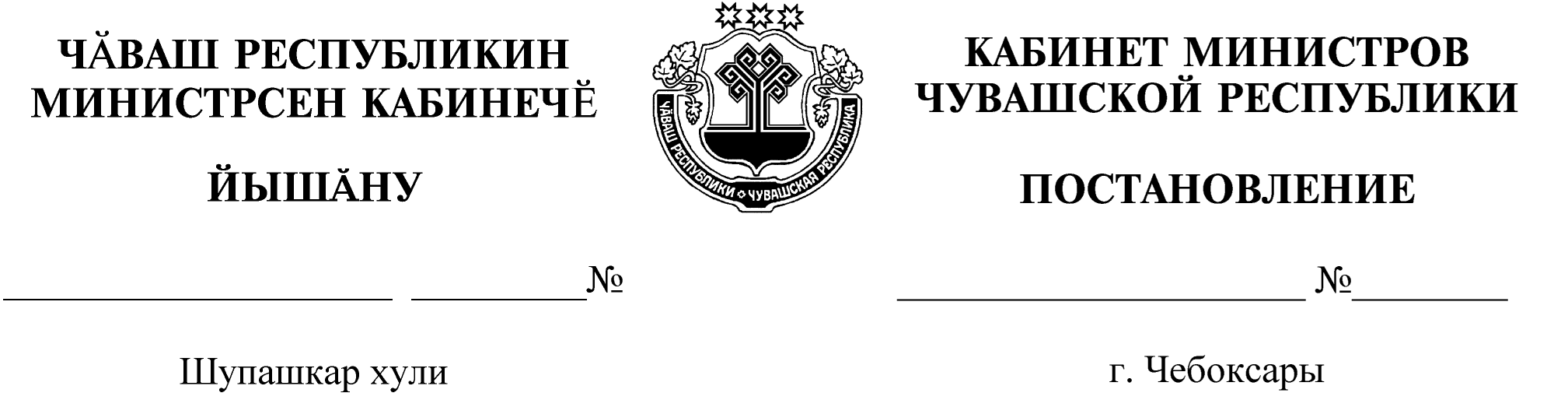 О внесении изменений в постановление администрации Ибресинского района  Чувашской Республики от  13.03.2019 г. №115 «О комиссии по предупреждению и ликвидации чрезвычайных ситуаций и обеспечению пожарной безопасности Ибресинского  района  Чувашской Республики»В связи с кадровыми изменениями администрации Ибресинского района  Чувашской Республики и с целью повышения эффективности работы комиссии по предупреждению и ликвидации чрезвычайных ситуаций и обеспечению пожарной безопасности Ибресинского  района Чувашской Республики, администрация Ибресинского района  Чувашской Республики п о с т а н о в л я е т:1. Внести в постановление администрации Ибресинского района от 13.03.2019 №115  «О комиссии по предупреждению и ликвидации чрезвычайных ситуаций и обеспечению пожарной безопасности Ибресинского района Чувашской Республики» следующие изменения:1.1.Приложение №2 изложить в новой редакции согласно приложению к настоящему постановлению.2.Постановление администрации Ибресинского района Чувашской Республики от 22.10.2019  № 651 «О внесении изменений в постановление администрации  Ибресинского района  Чувашской Республики от  13.03.2019 № 115 «О комиссии по предупреждению и ликвидации чрезвычайных ситуаций и обеспечению пожарной безопасности Ибресинского  района  Чувашской Республики» считать утратившим силу.3. Контроль за исполнением настоящего постановления оставляю за собой.4. Постановление вступает в силу после  его официального опубликования.Исп.Захаров А.Л.2-12-58Приложение к постановлению администрации
Ибресинского района Чувашской Республики
от 27.02.2020  № 108Приложение N 2
к постановлению администрации
Ибресинского района Чувашской Республики
от    13.03.2019 №115Состав
комиссии по предупреждению и ликвидации чрезвычайных ситуаций и обеспечению пожарной безопасности Ибресинского района Чувашской РеспубликиПредседатель  комиссии:В связи с проведением открытого конкурса на право получения свидетельства об осуществлении перевозок по муниципальным маршрутам регулярных перевозок в Ибресинском районе Чувашской Республики, администрация Ибресинского района Чувашской Республики постановляет:Внести в постановление администрации Ибресинского района Чувашской Республики от 22.09.2016 №512 «Об утверждении реестра муниципальных маршрутов регулярных перевозок в Ибресинском районе Чувашской Республики» следующие изменения:Реестр муниципальных маршрутов регулярных перевозок на территории Ибресинского района Чувашской Республики изложить в новой редакции согласно приложению к настоящему постановлению.2. Настоящее постановление вступает в силу после его официального опубликования.Глава администрации Ибресинского района                                                            С.В.ГорбуновИсп.: Ишалев А.В.    тел. 21256О создании учебно-консультационных пунктов 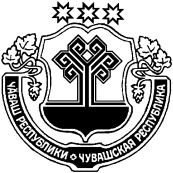 по гражданской обороне и чрезвычайнымситуациям на территории Ибресинского районаЧувашской РеспубликиВ соответствии с требованиями Федеральных законов от 06.10.2003 N 131 "Об общих принципах организации местного самоуправления в Российской Федерации", от 21.12.1994 N 68-ФЗ "О защите населения и территорий от чрезвычайных ситуаций природного и техногенного характера", от 12.02.1998г. № 28-ФЗ "О гражданской обороне", постановлений Правительства Российской Федерации от 02.11.2000 N 841 "Об утверждении Положения об организации обучения населения в области гражданскойобороны", от 04.09.2003 N 547 "О подготовке населения в области защиты от чрезвычайных ситуаций природного и техногенного характера", от 30.12.2003 N 794 "О единой государственной системе предупреждения и ликвидации чрезвычайных ситуаций" и в целях обучения населения, не занятого в производстве и сфере обслуживания, способам защиты от чрезвычайных ситуаций мирного и военного времени постановляю:1. Утвердить Положение об учебно-консультационных пунктах по гражданской обороне и чрезвычайным ситуациям на территории Ибресинского района Чувашской Республики (далее - УКП ГО и ЧС) (приложение).2. Директорам муниципального бюджетного учреждения  «Центр развития культуры» Ибресинского района, муниципального бюджетного учреждения культуры «Централизованная библиотечная система» Ибресинского района создать учебно-консультационные пункты по гражданской обороне и чрезвычайным ситуациям, спланировать мероприятия по их укомплектованию и организации работы.3. Рекомендовать главе администрации Ибресинского городского поселения Ерилееву Г.В. создать учебно-консультационный пункт по гражданской обороне и чрезвычайным ситуациям, спланировать мероприятия по его укомплектованию и организации работы на территории Ибресинского городского поселения (по согласованию).4. Рекомендовать директору ООО «Управляющая компания» создать учебно-консультационный пункт по гражданской обороне и чрезвычайным ситуациям, спланировать мероприятия по его укомплектованию и организации работы (по согласованию).5. Сектору  специальных программ  администрации Ибресинского района Чувашской Республики:обеспечить разработку и своевременное утверждение основных организационных документов, руководство и координацию  за подготовкой населения в области защиты от чрезвычайных ситуаций;оказать методическую помощь в организации и в функционировании УКП ГО и ЧС.6. Рекомендовать руководителям предприятий, учреждений и организаций (в том числе образовательных), расположенных на территории Ибресинского района Чувашской Республики:обеспечить ежегодную разработку до начала учебного года  организационных документов (тематические планы, расписания занятий, журналы учета занятий) и издавать приказы о порядке обучения персонала основам безопасности жизнедеятельности;осуществлять постоянный контроль за своевременным и качественным проведением занятий;принимать меры по созданию и совершенствованию учебно-материальной базы.7. Признать утратившим силу постановление администрации Ибресинского района  от 19.03.2015 № 182 «О создании учебно-консультационных пунктов по гражданской обороне и чрезвычайным ситуациям на территории Ибресинского района Чувашской Республики».8. Настоящее постановление вступает в силу после  его официального опубликования.9. Контроль за выполнением настоящего постановления оставляю за собой.Исп. Захаров А.Л..тел.2-12-50   Приложениек постановлению администрации Ибресинского района Чувашской Республикиот   28.02.2020                 № 110ПОЛОЖЕНИЕ ОБ УЧЕБНО-КОНСУЛЬТАЦИОННЫХ ПУНКТАХ ПО ГРАЖДАНСКОЙ ОБОРОНЕ И ЧРЕЗВЫЧАЙНЫМ СИТУАЦИЯМНА ТЕРРИТОРИИ ИБРЕСИНСКОГО РАЙОНА ЧУВАШСКОЙ РЕСПУБЛИКИУчебно-консультационные пункты по гражданской обороне и чрезвычайным ситуациям предназначены для обучения населения, не занятого в производстве и сфере обслуживания, способам защиты от опасности, возникающей при чрезвычайных ситуациях природного, техногенного и военного характера.Создаются УКП ГО и ЧС в соответствии с требованиями Федерального закона от 21.12.1994 N 68-ФЗ "О защите населения и территорий от чрезвычайных ситуаций природного и техногенного характера", постановлений Правительства Российской Федерации от 02.11.2000 N 841 "Об утверждении Положения об организации обучения населения в области гражданской обороны", от 04.09.2003 N 547 "О подготовке населения в области защиты от чрезвычайных ситуаций природного и техногенного характера" и методических рекомендаций МЧС России органам местного самоуправления по реализации Федерального закона от 06.10.2003 N 131-ФЗ "Об общих принципах местного самоуправления в Российской Федерации" в области гражданской обороны, защиты населения и территорий от чрезвычайных ситуаций, обеспечения пожарной безопасности и безопасности людей на водных объектах.Основная цель УКП ГО и ЧС - максимально привлечь к учебе неработающее население, добиться, чтобы каждый гражданин мог грамотно действовать в любых чрезвычайных ситуациях (далее - ЧС) как мирного, так и военного времени.Перед УКП ГО и ЧС ставятся следующие задачи:- обучить граждан способам защиты от современных средств поражения;- выработать у населения уверенность в надежности средств и способов защиты от ЧС любого характера;- привить населению навыки действий в условиях ЧС мирного и военного времени;- повысить морально-психологическое состояние населения, помочь правильно оценить складывающуюся обстановку для принятия разумных и адекватных действий;- научить население правилам защиты детей в чрезвычайных ситуациях и обеспечению их безопасности при выполнении мероприятий гражданской обороны (далее - ГО);- активно пропагандировать (разъяснять) роль, значение и задачи ГО в Российской системе предупреждения и ликвидации чрезвычайных ситуаций (РСЧС) в современных условиях.УКП ГО и ЧС создаются при предприятиях, учреждениях, организациях Ибресинского района Чувашской Республики.Руководитель ГО предприятия, учреждения, организации издает приказ (распоряжение) о создании УКП ГО и ЧС. Непосредственное руководство УКП ГО и ЧС осуществляет руководитель управляющей компании, предприятия, учреждения, организации.В своей работе руководитель ГО руководствуется:- законами Российской Федерации, указами Президента Российской Федерации и постановлениями Правительства Российской Федерации, постановлениями администрации Ибресинского района;- приказами и распоряжениями территориальных руководителей ГО и органов местного самоуправления;- указаниями органов управления по делам ГО ЧС;- положением об учебно-консультационных пунктах ГО и ЧС;-другими руководящими документами, регламентирующими работу учебно-консультационных пунктов.Общее руководство по подготовке населения в УКП ГО и ЧС осуществляет отдел специальных программ  администрации Ибресинского района чувашской Республики.Работа УКП ГО и ЧС обычно строится по 2 направлениям:1) создание учебных групп численностью 10-12 человек;2) консультационная деятельность.В каждой группе может быть назначен старший, отвечающий за оповещение и сбор группы, ведение журнала учета. Группы создаются, как правило, из числа сотрудников одного предприятия, организации, учреждения, жителей одного дома, подъезда.В качестве преподавателей (инструкторов, консультантов) выступают работники организаций, учреждений, предприятий, активисты из числа офицеров запаса, ветеранов войны и труда, предварительно прошедших подготовку на курсах ГО ЧС. Занятия по медицинским темам, а также по проблемам психологической подготовки проводят работники учреждений здравоохранения. Для проведения практических занятий и отработки наиболее сложных тем привлекаются инструкторы курсов ГО ЧС, работники отдела специальных программ администрации Ибресинского района.Основным документом по работе УКП ГО и ЧС является "Расписание занятий" (консультаций), составленное из расчета 12 часов на учебный год.Темы занятий и количество часов на их изучение определяется с учетом местных условий и степени подготовленности обучаемых. Расписание занятий утверждает руководитель ГО (руководитель предприятия, учреждения, организации).Продолжительность одного занятия согласуется со слушателями учебной группы, и, как правило, составляет 45 мин. Работа УКП ГО и ЧС регламентируется годовым учебным планом, расписанием занятий и распорядком дня.Учебно-материальная база УКП ГО и ЧС оборудуется исходя из имеющихся возможностей, в соответствии с рекомендациями отдела специальных программ администрации Ибресинского района.Главное требование при оборудовании УКП ГО и ЧС - наглядность, простота информации, доступность в понимании демонстрируемых материалов.Занятия на УКП ГО и ЧС проводятся в соответствии с Программой подготовки рабочих, служащих, работников сельского хозяйства и неработающего населения к действиям в ЧС, утвержденной МЧС России.Формы подготовки неработающего населения:- практические занятия, беседы, уроки в форме вопросов и ответов;- просмотр учебных видеозаписей;- привлечение на учения и тренировки;- самостоятельное изучение памяток и литературы;- прослушивание радиопередач, просмотр телепрограмм по защите населения от ЧС.О внесении изменений в постановление администрации Ибресинского района Чувашской Республики от 10.04.2015 № 228  «Об утверждении Положения о коммунально-технической службе Ибресинского районного звена территориальной подсистемы Чувашской Республики единой государственной системы предупреждения и ликвидации чрезвычайных ситуаций»В соответствии с Федеральным законом от 21 декабря 1994 года  № 68-ФЗ «О защите населения и территорий от чрезвычайных ситуаций природного и техногенного характера», постановлением Правительства Российской Федерации от 30 декабря 2003 года № 794 «О единой государственной системе предупреждения и ликвидации чрезвычайных  ситуаций», постановлением Кабинета Министров Чувашской Республики от 31 января 2005 года № 17 «О территориальной подсистеме Чувашской Республики единой государственной системы предупреждения и ликвидации чрезвычайных ситуаций» и в целях обеспечения предупреждения и ликвидации чрезвычайных и аварийных ситуаций на территории Ибресинского района Чувашской Республики администрация Ибресинского района Чувашской Республики  постановляет:1. Внести в постановление администрации Ибресинского района от 10.04.2015 № 228  «Об утверждении Положения о коммунально-технической службе Ибресинского районного звена территориальной подсистемы Чувашской Республики единой государственной системы предупреждения и ликвидации чрезвычайных ситуаций»   следующие изменения:1.1.Приложение №1 изложить в новой редакции согласно приложению к настоящему постановлению.2. Настоящее постановление вступает в силу после его официального опубликования.3. Контроль за выполнением настоящего постановления оставляю за собой.исп. Захаров А.Л. тел.2-12-50ПОЛОЖЕНИЕ
о коммунально-технической службе Ибресинского районного звена территориальной подсистемы Чувашской Республики единой государственной системы предупреждения и ликвидации чрезвычайных ситуаций Ибресинского района Чувашской Республики1. Общие положения1.1. Настоящее положение разработано в соответствии с Федеральным законом от 21 декабря 1994 года  № 68-ФЗ «О защите населения и территорий от чрезвычайных ситуаций природного и техногенного характера», постановлением Правительства Российской Федерации от 30 декабря 2003 года № 794 «О единой государственной системе предупреждения и ликвидации чрезвычайных  ситуаций», постановлением Кабинета Министров Чувашской Республики от 31 января 2005 года № 17 «О территориальной подсистеме Чувашской Республики единой государственной системы предупреждения и ликвидации чрезвычайных ситуаций».  1.2. Коммунально-техническая служба  Ибресинского районного звена территориальной подсистемы Чувашской Республики единой государственной системы предупреждения и ликвидации чрезвычайных ситуаций Ибресинского района Чувашской Республики  (далее - служба) создается на базе муниципальных предприятий, учреждений жилищно-коммунального хозяйства Ибресинского района Чувашской Республики. 1.3. Служба в своей деятельности руководствуется Конституцией Российской Федерации, законами и нормативно-правовыми актами Чувашской Республики, постановлениями и распоряжениями главы администрации  Ибресинского района Чувашской Республики и настоящим Положением. 1.4. Служба предназначена для: планирования, подготовки и осуществления мероприятий по повышению устойчивости работы сооружений и сетей коммунального хозяйства; ликвидации аварий на сооружениях и сетях коммунального хозяйства; проведения дегазации, дезактивации и дезинфекции зараженных транспортных средств, различных сооружений и территорий; проведения санитарной обработки населения; срочного захоронения трупов в военное время; создания, подготовки и обеспечения постоянной готовности формирований гражданской обороны, руководства их действиями. 1.5. Характер, объём и сроки проведения мероприятий коммунально-технической службы Ибресинского районного звена территориальной подсистемы Чувашской Республики единой государственной системы предупреждения и ликвидации чрезвычайных ситуаций Ибресинского района Чувашской Республики определяются приказами руководителя гражданской обороны Ибресинского района Чувашской Республики с учетом политического, экономического, оборонного значения и особенностей коммунально-технической службы Ибресинского района Чувашской Республики. 1.6. Резервы финансовых и материальных ресурсов для  предупреждения  и  ликвидации  чрезвычайных ситуаций  на  объектах  ЖКХ  создаются  за  счет  средств организаций,  входящих    в    службу.        Номенклатура и объем резервов, порядок  их  создания  определяется начальниками подведомственных организаций.2. Основные задачи службыОсновными задачами службы являются: 2.1. Планирование и организация выполнения мероприятий по повышению устойчивости функционирования водопроводных, тепловых сетей, проведение аварийно – восстановительных работ на коммунально-технических сетях при возникновении  чрезвычайных ситуаций природного и техногенного характера, проведении военных действий или вследствие этих действий. 2.2. Контроль за осуществлением мероприятий предприятиями и учреждениями службы, направленных на выполнение неотложных аварийно-восстановительных работ на объектах жилищного фонда, водопроводно-канализационных, тепловых сетях и предупреждения дальнейшего развития аварий при ЧС, ведении военных действий или вследствие этих действий. 2.3. Защита, ремонт и восстановление жилья, находящегося в муниципальной собственности. 2.4. Содержание в готовности органов и пунктов управления, сил и средств службы к действиям при ЧС и в военное время. 2.5. Участие в подготовке и проведении мероприятий по осуществлению аварийно-восстановительных работ при ведении военных действий или вследствие этих действий. 2.6. Создание резервов материальных ресурсов для предупреждения и ликвидации последствий чрезвычайных ситуаций и в целях гражданской обороны. 2.7. Осуществление контроля за созданием и порядком хранения аварийного запаса на предприятиях, входящих в состав службы. 3. Руководство службойКоммунально-техническая служба Ибресинского районного звена территориальной подсистемы Чувашской Республики единой государственной системы предупреждения и ликвидации чрезвычайных ситуаций Ибресинского района Чувашской Республики возглавляет заместитель главы – начальник отдела строительства и развития общественной инфраструктуры администрации Ибресинского района Чувашской Республики. 4. Полномочия коммунально-технической службыИбресинского районного звена ТП РСЧС  Чувашской РеспубликиСлужба в пределах своей компетенции: -проводит в установленном порядке проверки предприятий, учреждений и организаций, входящих в состав службы, по вопросам гражданской обороны, защиты населения и территорий от чрезвычайных ситуаций; -запрашивает и получает в установленном порядке от предприятий, учреждений и организаций, входящих в состав службы, независимо от их организационно-правовой формы, сведения, необходимые для выполнения возложенных на неё задач. 5. Силы и средства службыСилами и средствами коммунально-технической службы Ибресинского районного звена ТП РСЧС Чувашской Республики являются нештатные формирования, создаваемые на базе предприятий, учреждений и организаций, входящих в состав службы, в том числе: аварийно-техническое звено водопроводных и тепловых сетей на базе МП «ДЕЗ ЖКХ  Ибресинского района»; Об утверждении перечня сил постоянной готовности Ибресинского районного звена  территориальной подсистемы Чувашской Республики единой государственной системы предупреждения и ликвидации чрезвычайных ситуаций, сил постояннойготовности организаций в Чувашской Республике и территориальных органов федеральных органов исполнительной власти, с которыми взаимодействуют органы местного самоуправления Ибресинского района Чувашской РеспубликиВо исполнение постановления Кабинета Министров Чувашской Республики от 28 мая 2014 г. N 183 «Об утверждениисил постоянной готовности территориальной подсистемы Чувашской Республики единой государственной системы предупреждения и ликвидации чрезвычайных ситуаций, сил постоянной готовности организаций в Чувашской Республике и территориальных органов федеральных органов исполнительной власти, с которыми взаимодействуют органы исполнительной власти Чувашской Республики, и признании утратившими силу некоторых постановлений Кабинета Министров Чувашской Республики» администрация Ибресинского района постановляет:1. Утвердить прилагаемый перечень сил постоянной готовности Ибресинского районного звена  территориальной подсистемы Чувашской Республики единой государственной системы предупреждения и ликвидации чрезвычайных ситуаций, сил постоянной готовности организаций в Чувашской Республике и территориальных органов федеральных органов исполнительной власти, с которыми взаимодействуют органы местного самоуправления Ибресинского района.2. Сектору  специальных программ администрации Ибресинского района обеспечить учет, хранение и обновление данных о силах и средствах постоянной готовности Ибресинского районного звена территориальной подсистемы Чувашской Республики единой государственной системы предупреждения и ликвидации чрезвычайных ситуаций.3. Признать  утратившим силу постановление администрации Ибресинского района Чувашской Республики от 05.06.2014 № 395   «Об утверждении перечня сил постоянной готовности Ибресинского районного звена  территориальной подсистемы Чувашской Республики единой государственной системы предупреждения и ликвидации чрезвычайных ситуаций, сил постоянной готовности организаций в Чувашской Республике и территориальных органов федеральных органов исполнительной власти, с которыми взаимодействуют органы местного самоуправления Ибресинского района 4.  Настоящее постановление вступает в силу после  его официального опубликования 5. Контроль за выполнением настоящего постановления возложить на заместителя главы администрации –начальника отдела  сельского хозяйства администрации  Ибресинского района,  заместителя председателя комиссии по предупреждению и ликвидации чрезвычайных ситуаций и обеспечению пожарной безопасности Ибресинского района  Ермошкина М.П.Глава администрации Ибресинского района                                                     С.В.Горбуновисп. Захаров А.Л.          2-12-50Приложение к  постановлению администрации                                                          Ибресинского района Чувашской Республикиот 02.03.2020  N 121Переченьсил постоянной готовности Ибресинского районного звена  территориальной подсистемы Чувашской Республики единой государственной системы предупреждения и ликвидации чрезвычайных ситуаций, сил постоянной готовности организаций в Чувашской Республике и территориальных органов федеральных органов исполнительной власти, с которыми взаимодействуют органы местного самоуправления Ибресинского районаI.  МП «ДЕЗ ЖКХ» Ибресинского районаСилы постоянной готовности организацийв Чувашской Республике, с которыми взаимодействуюторганы местного самоуправления Ибресинского районаI.  БУ «Ибресинская центральная районная больница» Министерства здравоохранения  Чувашской Республики.II. БУ «Ибресинское лесничество»  Министерства природных ресурсов и экологии  Чувашской Республики.  III.   ООО «Ибресинское ДРСУ».IV. Ибресинский газовый участок филиала ОАО «Газпромраспределение Чебоксары» в пгт. Вурнары.V. Ибресинский район электрических сетей Южного ПО филиала ОАО «МРСК Волги» – «Чувашэнерго».VI. БУ «Ибресинская станция по борьбе с болезнями животных» Государственной ветеринарной службы Чувашской Республики.Силы постоянной готовности территориальных органовфедеральных органов исполнительной власти, с которымивзаимодействуют органы местного самоуправления Ибресинского районаI. Отдел министерства внутренних дел Российской Федерации по Ибресинскому району.II. Пожарно- спасательная  часть №28 9 –го пожарно-спасательного отряда  федеральной противопожарной службы  государственной противопожарной службы ГУ МЧС России по Чувашской Республике –Чувашии.О внесении изменений в постановление  администрации Ибресинского района от 30.08.2013 года №441/а «О создании группы контроля и её задачах по организации взаимодействия и управления при переводе Ибресинского района на условия военного времени и в военное время»В связи с кадровыми изменениями в целях  поддержания надлежащего состояния работы по выполнению  требований Указа Президента Российской Федерации от 30 апреля 2008 года № 653сс «Вопросы мобилизации в Российской Федерации» и приказа МЧС России от 17 июня 2010 года № 14сс «Об организации управления МЧС России при непосредственной подготовке к переводу, переводе на работу в условиях военного времени и в военное время» для осуществления устойчивого  оперативного управления при непосредственной подготовке к переводу, переводе на работу  в условиях военного времени и в военное время администрация Ибресинского района Чувашской Республики п о с т а н о в л я е т:	1. В постановление  администрации Ибресинского района от 30.08.2013г. №441/а «О создании группы контроля и её задачах по организации взаимодействия и управления при переводе Ибресинского района на условия военного времени и в военное время» внести следующие изменения:1.1. Приложение № 1, Приложение № 2 к постановлению администрации Ибресинского района от 30.08.2013г. № 441/а изложить в новой редакции согласно Приложению № 1, Приложению № 2  к настоящему постановлению.2. Пункт 1.1. постановления  администрации Ибресинского района Чувашской республики от 28.09.2018 № 523  «О внесении изменений в постановление  администрации Ибресинского района от 30.08.2013 года №441/а «О создании группы контроля и её задачах по организации взаимодействия и управления при переводе Ибресинского района на условия военного времени и в военное время» считать утратившим силу.3. Постановление довести до  начальника группы контроля и членов группы контроля.4. Контроль за выполнением настоящего постановления оставляю за собой.5. Постановление вступает в силу после  его официального опубликования.     Глава администрации Ибресинского  района                                                                         С.В.ГорбуновЗахаров А.Л.тел.(83538)2-12-50Приложение №1 к постановлению администрацииИбресинского района Чувашской Республикиот 02.03.2020               № 122Приложение №1 к постановлению администрацииИбресинского района Чувашской Республикиот 30.08.2013г. № 441/аПоложение о составе, задачах группы контроля за ходом выполнения мероприятий по гражданской обороне (по переводу на работу в условиях военного времени) I.ОБЩИЕ ПОЛОЖЕНИЯНастоящее Положение разработано в соответствии с требованиями Указа Президента Российской Федерации от 30 апреля 2008 года № 653сс «Вопросы мобилизации в Российской Федерации» и приказа МЧС России от 17 июня 2010 года № 14сс «Об организации управления МЧС России при непосредственной подготовке к переводу, переводе на работу в условиях военного времени и в военное время».Положение определяет основные принципы создания группы контроля  за ходом выполнения мероприятий по гражданской обороне (по переводу на работу в условиях военного времени) Ибресинского района (далее по тексту группа контроля), ее подчиненность, задачи, подотчетность, содержание и обеспечение, а также порядок ее взаимодействия с объектами экономики, с  органами исполнительной власти муниципальных районов и городских округов, федеральными органами исполнительной власти по Чувашской Республике.Группа контроля      является временно создаваемым органом, основной задачей, которой является – контроль за ходом выполнения мероприятий по гражданской обороне (по переводу на работу в условиях военного времени) на территории Ибресинского района Чувашской Республики.Личный состав группы контроля  в своей деятельности руководствуется Конституцией Российской Федерации, федеральными законами, указами и распоряжениями Президента Российской Федерации, постановлениями и распоряжениями Правительства Российской Федерации, настоящим Положением, нормативными правовыми актами МЧС России и начальника Приволжского регионального центра МЧС России, а также функциональными обязанностями и задачами, стоящими перед группой контроля,  исходя из сложившейся обстановки.ОСНОВНЫЕ ЗАДАЧИ ГРУППЫКОНТРОЛЯ Основными задачами группы контроля являются: контроль за приведением в готовность органов управления и пунктов управления гражданской обороной Ибресинского района, аварийно-спасательных служб,  объектов экономики, расположенных на территории муниципального образования;выполнением на территории Ибресинского района  мероприятий по переводу ГО на военное положение; сбор и обобщение данных об обстановке и доклад их в направление № 1 группы контроля № 2 Главного управления МЧС России по Чувашской Республике; контролирует доведение до подчиненных органов управления сигналов ГО и распоряжений руководства ГО Чувашской Республики, информирует их об обстановке; готовит необходимые распоряжения подчиненным органам и контролирует их выполнение.ПОРЯДОК ОРГАНИЗАЦИИ РАБОТЫ ГРУППЫ КОНТРОЛЯ Для организации и обеспечения работы группы контроля  предусмотрены помещения и рабочие места, оснащенные средствами связи и управления. Предоставление помещения, оснащение средствами связи осуществляет управляющий делами администрации Ибресинского района целях обеспечения контроля за своевременным приведением в готовность органов управления и пунктов управления гражданской обороной Ибресинского района; выполнением мероприятий по переводу гражданской обороны Ибресинского района  на военное положение; в состав группы контроля  включаются работники администрации Ибресинского района, подготовленные к выполнению возложенных на группу задач. Возглавляет группу заместитель главы администрации Ибресинского района – начальник отдела строительства и общественной инфраструктуры.	Организационно группа состоит из: (10 чел.)- двухнаправлений по контролю за выполнением мероприятий гражданской обороны в Ибресинском районе:а) объекты экономики Ибресинского района; б) аварийно-спасательные службы Ибресинского района.Для обеспечения работы группы контроля  разработан следующий комплект документов:- положение о группе контроля;- функциональные обязанности должностных лиц группы контроля;- выписка из функциональных обязанностей должностных лиц группы контроля;- схема организации работы группы контроля на пункте постоянной дислокации (с данными адресов и номеров телефонов);- график дежурства должностных лиц группы контроля;- книга приема и сдачи дежурств;- журнал инструктажа должностных лиц группы контроля;- временный табель срочных донесений, представляемых Главными управлениями МЧС России по субъектам РФ Приволжского федерального округа, о выполнении мероприятий по гражданской обороне при проведении командно-штабных, штабных учений и тренировок по гражданской обороне, при переводе гражданской обороны с мирного на военное время (по учебным вводным);- журнал учета полученных и отданных распоряжений;- журнал учета входящих и исходящих телефонограмм;- инструкция по формализации оперативных сообщений при переводе на работу в условиях военного времени;- личный план работ должностных лиц группы контроля;- рабочая тетрадь;- ведомости контроля ГО - списки телефонов взаимодействующих органов;- таблица позывных узлов связи;- выписка из таблицы позывных должностных лиц (должностные лица гражданской обороны);- сигналы гражданской обороны;- бланки формализованных документов (донесений по гражданской обороне).Оповещение личного состава группы контроля  производится по линии оперативного дежурного  администрации Ибресинского районапри введении высших степеней готовности гражданской обороны, получении сигналов на выполнение  «Первоочередных мероприятий гражданской обороны первой очереди (далее – ПМ-I)»; «Первоочередных мероприятий гражданской обороны второй очереди (ПМ-II)» или «Первоочередных мероприятий гражданской обороны третьей очереди (ПМ-III)».Оповещение личного состава группы контроля, в нерабочее время, осуществляется в общей системе оповещения администрации Ибресинского района, а не имеющего технических средств оповещения – посыльными.При выходе из строя технических средств оповещения, оповещениеличного состава группы контроля осуществляется посыльными.Временные показатели приведения группы контроля  в готовность:Оповещение личного состава группы контроля  осуществляется к Ч+0.20:дежурной сменой  ЕДДС администрации Ибресинского района;начальником группы контроля и начальниками направлений по цепочкам оповещения с использованием каналов связи районной (междугородней) телефонной сети и сотовой сети связи согласно схемы.Сбор личного состава осуществляется: к Ч+0,30 – в рабочее время; к Ч+1,30 – в нерабочее время. Готовность группы контроля  к работе:в рабочее время – Ч+0,30;в нерабочее время – Ч+2,00.СОСТАВ И ПОДГОТОВКА ЛИЧНОГО СОСТАВА ГРУППЫ КОНТРОЛЯКоличественный и поименной состав группы контроля  определяется решением Руководителя гражданской обороны Ибресинского района.Подбор личного состава группы контроля осуществляется начальником отдела специальных программ администрации Ибресинского района.Специальная подготовка личного состава группы контроля  осуществляется в общей системе подготовки, в ходе проведения тактико–строевых занятий по приведению в готовность к действиям по предназначению в мирное и в военное времяи командно – штабных мобилизационных учений и мобилизационных тренировок.Проверка готовности группы контроля  к работе на пункте управления осуществляется Руководителем гражданской обороны Ибресинского районаили его первым заместителем командно – штабных мобилизационных учений и мобилизационных тренировок.Личный состав группы контроля с введением высших степеней готовности гражданской обороны  прибывает на пункт управления в готовности к выполнению задач по предназначению.ВЫПИСКА ИЗ РАСЧЕТА распределения личного состава группы контроляV.ПОРЯДОК ДЕЙСТВИЙ ЛИЧНОГО СОСТАВА ГРУППЫ.При принятии Президентом Российской Федерации решения о непосредственной подготовке к переводу на работу в условиях военного времени при нарастании угрозы агрессии против Российской Федерации до объявления мобилизацииПри получении сигнала (распоряжения) на проведение мероприятий по гражданской обороне в период непосредственной подготовки к переводу на работу в условиях военного времени при нарастании угрозы агрессии против Российской Федерации до объявления мобилизации -  начальнику группы контроля необходимо немедленно (по телефону) доложить в направление № 1 группы контроля №2 Главного управления МЧС России по Чувашской Республике о получении сигнала и в течение 30 минут направить на адрес электронной почты ugz@cap.ru,  disaster@cap.ru  и (или) телеграммой, и (или) факсом (в дальнейшем все донесения представлять тем же порядке) донесение по форме У/1/ГО.Донесение по форме У/2/ГО о ходе выполнения мероприятий по гражданской обороне в период непосредственной подготовки к переводу на работу в условиях военного времени направлять в направление № 1 группы контроля №2 Главного управления МЧС России по Чувашской Республике установленным порядком с обязательным подтверждением по телефону 8(8352)23-11-47 об отправке донесения. Донесение У/2/ГО представляется первые 2-е суток ежедневно к 01.00, по состоянию на 24.00 прошедших суток.На 3-и сутки после начала подготовки к выполнению мероприятий по планам гражданской обороны и защиты населения (планам гражданской обороны) к 01.00, по состоянию на 24.00 прошедших суток, далее – каждые десять суток к 01.00, по состоянию на 24.00 десятых суток представляется донесение по форме У/3/ГО «О состоянии гражданской обороны и готовности к выполнению мероприятий по планам гражданской обороны и защиты населения (планам гражданской обороны)».По мероприятиям по гражданской обороне первой, второй и третьей очередейПри получении сигнала (распоряжения) на проведение первоочередных мероприятий по гражданской обороне первой, второй и третьей очередей начальнику группы контроля необходимо немедленно доложить о получении сигнала в направление № 1 группы контроля №2 Главного управления МЧС России по Чувашской Республике по телефону и в течение 30 минут направить донесение по форме Ф/1/1.а) О выполнении (ходе выполнения) мероприятий по гражданской обороне первой очереди.После сбора информации о ходе выполнения первоочередных мероприятий по гражданской обороне первой очереди, через 24 часа после получения распоряжения на проведение первоочередных мероприятий по гражданской обороне первой очереди в направление № 1 группы контроля №2 Главного управления МЧС России по Чувашской Республике представляется донесение по форме Ф/1/ГО. В последующем это донесение представляется ежесуточно к 01.00, по состоянию на 24.00 прошедших суток, в части, касающейся мероприятий первой очереди, выполнение которых не завершено.б) О выполнении (ходе выполнения) мероприятий по гражданской обороне второй очереди.После сбора информации о ходе выполнения первоочередных мероприятий по гражданской обороне второй очереди, через 24 часа после получения распоряжения на проведение первоочередных мероприятий по гражданской обороне первой очереди в направление № 1 группы контроля №2 Главного управления МЧС России по Чувашской Республике представляется донесение по форме Ф/2/ГО.  В последующем это донесение представляется ежесуточно к 01.00, по состоянию на 24.00 прошедших суток, в части, касающейся мероприятий второй очереди, выполнение которых не завершено.в) О выполнении (ходе выполнения) мероприятий по гражданской обороне третьей очереди.После сбора информации о ходе выполнения первоочередных мероприятий по гражданской обороне третьей очереди, через 24 часа после получения распоряжения на проведение первоочередных мероприятий по гражданской обороне третьей очереди в направление № 1 группы контроля №2 Главного управления МЧС России по Чувашской Республике представляется донесение по форме Ф/3/ГО. В последующем это донесение представляется ежесуточно к 01.00, по состоянию на 24.00 прошедших суток, в части, касающейся мероприятий третьей очереди, выполнение которых не завершено.Кроме этого ежесуточно нарастающим итогом  к 1.00, по состоянию на 24.00 прошедших суток, при выполнении мероприятий первой, второй и третьей очередей представляются сведения о  приведении в готовность к приему укрываемых и наращивании фонда защитных сооружений гражданской обороны при приведении в готовность гражданской обороны. Сведения представляются по форме Ф7/ИТМ ГО.По выполнению мероприятий, выполняемых по решению Президента Российской Федерации  и (или) Правительства Российской Федерацииа) Донесение Ф/4/1 о получении сигнала оповещения гражданской обороны на сработку крупных водохранилищ представлять не позднее 30 минут, с подтверждением по телефону – в направление № 1 группы контроля №2 Главного управления МЧС России по Чувашской Республике.Донесение Ф/4/1/ГО о сработке крупных водохранилищ представлять по форме немедленно после завершения сработки (выпуска воды)  крупных водохранилищ.б) Донесение Ф/4/2 о получении сигнала оповещения гражданской обороны на проведение частичной эвакуации населения представлять не позднее 30 минут, с подтвердением по телефону – в направление № 1 группы контроля №2 Главного управления МЧС России по Чувашской Республике.Донесение Ф/4/2/ГО о проведении частичной эвакуации представлять -      1 раз в сутки к 01.00, по состоянию на 24.00 прошедших суток, до завершения мероприятий.в) Донесение Ф/4/3 о получении сигнала оповещения гражданской обороны на проведение общей эвакуации населения представлять не позднее 30 минут, с подтверждением по телефону – немедленно в направление № 1 группы контроля №2 Главного управления МЧС России по Чувашской Республике.Донесение Ф/4/3/ГО о проведении общей эвакуации представлять каждые 12 часов нарастающим итогом с момента начала эвакуации до завершения мероприятия.г) Донесение Ф/4/4о получении сигнала оповещения гражданской обороны на вывод формирований в загородную зону представлять не позднее 30 минут, с подтверждением по телефону – немедленно в направление № 1 группы контроля №2 Главного управления МЧС России по Чувашской Республике.Донесение Ф/4/4/ГО о выводе формирований в загородную зону представлять каждые 4 часа нарастающим итогом до завершения мероприятий.Сигналы, полученные по телефону от вышестоящих органов управления, либо доводимые по телефону до нижестоящих органов управления фиксируются в журнале входящих и исходящих телефонограмм.Сигналы и распоряжения,  полученные, либо передаваемые,  другим путем (телеграмма, факс, электронная почта),  фиксируются в журнале учета полученных и отданных распоряжений.Информация о мероприятиях гражданской обороны, выполняемых нижестоящими органами управления, подчиненными службами фиксируется в соответствующих ведомостях контроля.ПОРЯДОК ПРОВЕДЕНИЯ ПРИВИВОК ЛИЧНОМУ СОСТАВУ ГРУППЫ КОНТРОЛЯ Медицинское обеспечение личного состава группы контроля организовано в общей системе медицинского обеспечения администрации Ибресинского района.Проведение профилактических прививок личному составу группы контроля  спланировано и будет проводиться при выполнении первоочередных мероприятий по гражданской обороне II очереди в соответствии с графиком.ГРАФИКПРОВЕДЕНИЯ ПРОФИЛАКТИЧЕСКИХ ПРИВИВОКИБРЕСИНСКИЙ РАЙОН ЯВЛЯЕТСЯ ЗАГОРОДНОЙ ЗОНОЙ, ЗАПАСНОЙ ПУНКТ УПРАВЛЕНИЯ НЕ СОЗДАЕТСЯ.СОСТАВгруппы контроляза ходом выполнения мероприятий по гражданской обороне (по переводу на работу в условиях военного времени)Лист ознакомления В соответствии с Градостроительным кодексом Российской Федерации,Федеральным законом от 06 октября 2003 г. N 131-ФЗ "Об общих принципах организации местного самоуправления в Российской Федерации", Федеральным законом от 27 июля 2010 г. N 210-ФЗ "Об организации предоставления государственных и муниципальных услуг", администрация Ибресинского района постановляет:1. Внести в постановление администрации Ибресинского района от 22.08.2019 № 508 "Об утверждении административного  регламента администрации Ибресинского района по предоставлению муниципальной услуги "Подготовка и выдача градостроительных планов земельных участков" следующие изменения:1.1. В абзаце 1 пункта 2.4 Административного регламента слова "20 рабочих дней" заменит словами "14 рабочих дней";1.2. В абзаце 4 пункта 3.4 Административного регламента слова "20 рабочих дней" заменит словами "14 рабочих дней".2. Настоящее постановление вступает в силу после его официального опубликования.Исп.: Романова Ю.ВВ соответствии с Градостроительным кодексом Российской Федерации , Федеральным законом от 06 октября 2003 года N 131-ФЗ "Об общих принципах организации местного самоуправления в Российской Федерации", Федеральным законом от 27 июля 2010 года N 210-ФЗ "Об организации предоставления государственных и муниципальных услуг", администрация Ибресинского района п о с т а н о в л я е т:Утвердить прилагаемую муниципальную программу Ибресинского района Чувашской Республики «Комплексное развитие сельских территорий» (далее – Муниципальная программа).2. Настоящее постановление вступает в силу после его официального опубликования.Исп.: Романова Ю.В         Иванова Е.Г.        Иванова Д.Н.Утверждена
постановлением администрации Ибресинского района Чувашской Республики
от 02.03.2020 г. № 125Муниципальная программа
Ибресинского района Чувашской Республики "Комплексное развитие сельских территорий "Паспорт
муниципальной программы Ибресинского района Чувашской Республики "Комплексное развитие сельских территорий"Раздел I. Приоритеты государственной политики в сфере реализации муниципальной программы, цели, задачи, описание сроков реализации муниципальной программыПриоритеты государственной политики в сфере комплексного развития сельских территорий определены государственной программой Российской Федерации "Комплексное развитие сельских территорий", утвержденной постановлением Правительства Российской Федерации от 31 мая 2019 г. N 696, Стратегией устойчивого развития сельских территорий Российской Федерации на период до 2030 года, утвержденной распоряжением Правительства Российской Федерации от 2 февраля 2015 г. N 151-р, Стратегией пространственного развития Российской Федерации до2025года, утвержденной распоряжением Правительства Российской Федерации от 13 февраля 2019 г. N 207-р, государственной программой Чувашской Республики "Комплексное развитие сельских территорий", утвержденной постановлением Кабинета Министров Чувашской Республики от 26 декабря 2019 г. N 606, Стратегией социально-экономического развития Чувашской Республики до 2035 года, утвержденной постановлением Кабинета Министров Чувашской Республики от 28 июня 2018 г. N 254.Муниципальная программа направлена на достижение следующих основных целей:повышение качества жизни и уровня благосостояния сельского населения;стимулирование инвестиционной активности в агропромышленном комплексе за счет формирования благоприятных инфраструктурных условий в сельской местности;активизация участия граждан, проживающих на сельских территориях, в решении вопросов местного значения;сохранение доли сельского населения в общей численности населения Чувашской Республики.Для достижения указанных целей в рамках реализации муниципальной программы предусматривается решение следующих задач:удовлетворение потребности сельского населения в благоустроенном жилье;повышение уровня комплексного обустройства населенных пунктов, расположенных в сельской местности, объектами социальной и инженерной инфраструктуры;поддержка инициатив граждан, проживающих на сельских территориях, по улучшению условий жизнедеятельности;содействие сельскохозяйственным товаропроизводителям в обеспечении квалифицированными специалистами;содействие в повышении уровня занятости населения;создание комфортных и экологически благоприятных условий проживания на сельских территориях.Муниципальной программа будет реализовываться в 2020 - 2025 годах. Муниципальная программа не предусматривает выделение отдельных этапов.К целевым показателям (индикаторам) Муниципальной программы относятся:объем ввода (приобретения) жилья для граждан, проживающих на сельских территориях;доля семей, улучшивших жилищные условия, в общем числе семей, состоявших на учете в качестве нуждающихся в жилых помещениях и имеющих право на государственную поддержку в форме социальных выплат;количество предоставленных жилищных (ипотечных) кредитов (займов) гражданам на строительство (приобретение) жилого помещения (жилого дома) на сельских территориях (в сельских агломерациях);объем ввода жилья, предоставленного гражданам по договорам найма жилого помещения;ввод в действие распределительных газовых сетей;количество объектов, на которые разработана проектно-сметная документация, получено положительное заключение государственной экспертизы проектной документации и достоверности определения сметной стоимости объекта капитального строительства;количество населенных пунктов, расположенных на сельских территориях, в которых реализованы проекты комплексного обустройства площадок под компактную жилищную застройку на сельских территориях;ввод в действие локальных водопроводов;количество реализованных проектов комплексного развития сельских территорий или сельских агломераций;количество реализованных общественно значимых проектов по благоустройству сельских территорий;количество реализованных проектов развития общественной инфраструктуры, основанных на местных инициативах;количество реализованных проектов по обустройству объектами инженерной инфраструктуры и благоустройству площадок, расположенных на сельских территориях, под компактную жилищную застройку.Сведения о целевых показателях (индикаторах) муниципальной программы, подпрограмм муниципальной программы и их значениях приведены в приложении N 1 к настоящей муниципальной программе.Перечень целевых показателей (индикаторов) носит открытый характер и предусматривает возможность корректировки в случае потери информативности целевого показателя (индикатора) (достижения максимального значения) и изменения приоритетов государственной политики в рассматриваемой сфере.Раздел II. Обобщенная характеристика основных мероприятий подпрограмм муниципальной программыДостижение целей и решение задач муниципальной программы будут осуществляться в рамках реализации следующих подпрограмм муниципальной программы: "Создание условий для обеспечения доступным и комфортным жильем сельского населения", "Создание и развитие инфраструктуры на сельских территориях", "Развитие рынка труда (кадрового потенциала) на сельских территориях".Подпрограмма "Создание условий для обеспечения доступным и комфортным жильем сельского населения".Основное мероприятие 1. Улучшение жилищных условий граждан на селе.Данное мероприятие направлено на улучшение жилищных условий населения, проживающего на сельских территориях, предусматривающее:улучшение жилищных условий граждан, проживающих на сельских территориях;строительство жилья, предоставляемого по договору найма жилого помещения;предоставление гражданам жилищных (ипотечных) кредитов (займов) на строительство (приобретение) жилого помещения (жилого дома) на сельских территориях (в сельских агломерациях).Подпрограмма "Создание и развитие инфраструктуры на сельских территориях".Основное мероприятие 1. Комплексное обустройство населенных пунктов, расположенных в сельской местности, объектами социальной и инженерной инфраструктуры, а также строительство и реконструкция автомобильных дорог.В рамках данного мероприятия предусматривается реализация следующих мероприятий:развитие газификации в сельской местности в рамках обеспечения комплексного развития сельских территорий;развитие водоснабжения в сельской местности в рамках обеспечения комплексного развития сельских территорий;реализация проектов комплексного обустройства площадок под компактную жилищную застройку;разработка проектно-сметной документации на объекты капитального строительства, проведение государственной экспертизы проектной документации и достоверности определения сметной стоимости объектов капитального строительства;реализация проектов комплексного развития сельских территорий или сельских агломераций;проектирование и строительство (реконструкция) автомобильных дорог общего пользования местного значения с твердым покрытием до сельских населенных пунктов, не имеющих круглогодичной связи с сетью автомобильных дорог общего пользования, в том числе строительство (реконструкция) автомобильных дорог общего пользования с твердым покрытием, ведущих от сети автомобильных дорог общего пользования к ближайшим общественно значимым объектам сельских населенных пунктов, а также к объектам производства и переработки сельскохозяйственной продукции, в рамках развития транспортной инфраструктуры на сельских территориях;проектирование, строительство, реконструкция автомобильных дорог общего пользования местного значения вне границ населенных пунктов в границахмуниципального района и в границах населенных пунктов поселений;реализация проектов развития общественной инфраструктуры, основанных на местных инициативах;обустройство объектами инженерной инфраструктуры и благоустройство площадок, расположенных на сельских территориях, под компактную жилищную застройку.Основное мероприятие 2. Реализация мероприятий по благоустройству сельских территорий.Данное мероприятие предусматривает благоустройство сельских территорий.Подпрограмма "Развитие рынка труда (кадрового потенциала) на сельских территориях".Основное мероприятие 1. Содействие сельскохозяйственным товаропроизводителям в обеспечении квалифицированными специалистами.Данное мероприятие направлено на оказание содействия сельскохозяйственным товаропроизводителям (кроме граждан, ведущих личные подсобные хозяйства), осуществляющим деятельность на сельских территориях, в обеспечении квалифицированными специалистами и предусматривает:возмещение индивидуальным предпринимателям и организациям независимо от их организационно-правовой формы, являющимся сельскохозяйственными товаропроизводителями (кроме граждан, ведущих личное подсобное хозяйство), осуществляющим деятельность на сельских территориях, до 30 процентов фактически понесенных в году предоставления субсидии затрат по заключенным с работниками, проходящими обучение в федеральных государственных образовательных организациях высшего образования, подведомственных Министерству сельского хозяйства Российской Федерации, ученическим договорам;возмещение индивидуальным предпринимателям и организациям независимо от их организационно-правовой формы, являющимся сельскохозяйственными товаропроизводителями (кроме граждан, ведущих личное подсобное хозяйство), осуществляющим свою деятельность на сельских территориях, до 30 процентов фактически понесенных в году предоставления субсидии затрат, связанных с оплатой труда и проживанием студентов, обучающихся в федеральных государственных образовательных организациях высшего образования, подведомственных Министерству сельского хозяйства Российской Федерации, привлеченных для прохождения производственной практики.Раздел III. Обоснование объема финансовых ресурсов, необходимых для реализации муниципальной программы (с расшифровкой по источникам финансирования, по годам реализации муниципальной программы)Расходы муниципальной программы формируются за счет средств федерального бюджета, республиканского бюджета Чувашской Республики, местного бюджета и средств внебюджетных источников.Прогнозируемые объемы бюджетных ассигнований на реализацию мероприятий муниципальной программы в 2020 - 2025 годах составляют 103393,05 тыс. рублей, в том числе:в 2020 году - 34993,65 тыс. рублей;в 2021 году - 11248,31 тыс. рублей;в 2022 году - 13325,05 тыс. рублей;в 2023 году - 14608,68 тыс. рублей;в 2024 году - 14608,68 тыс. рублей;в 2025 году - 14608,68 тыс. рублей;из них средства:федерального бюджета - 14295,27 тыс. рублей, в том числе:в 2020 году - 1673,5 тыс. рублей;в 2021 году - 689,49 тыс. рублей;в 2022 году - 2108,43 тыс. рублей;в 2023 году - 3274,62 тыс. рублей;в 2024 году - 3274,62 тыс. рублей;в 2025 году - 3274,62 тыс. рублей;республиканского бюджета Чувашской Республики - 117688,32 тыс. рублей, в том числе:в 2020 году - 27350,2 тыс. рублей;в 2021 году - 6150,46 тыс. рублей;в 2022 году - 6164,8 тыс. рублей;в 2023 году - 6176,58 тыс. рублей;в 2024 году - 6176,58 тыс. рублей;в 2025 году - 6176,58 тыс. рублей;местных бюджетов - 15087,51 тыс. рублей, в том числе:в 2020 году - 3433,85 тыс. рублей;в 2021 году - 2304,35 тыс. рублей;в 2022 году - 2324,82 тыс. рублей;в 2023 году - 2341,49 тыс. рублей;в 2024 году - 2341,49 тыс. рублей;в 2025 году - 2341,49 тыс. рублей;внебюджетных источников - 15815,07 тыс. рублей, в том числе:в 2020 году - 2536,1 тыс. рублей;в 2021 году - 2104,0 тыс. рублей;в 2022 году - 2727,0 тыс. рублей;в 2023 году - 2815,99 тыс. рублей;в 2024 году - 2815,99 тыс. рублей;в 2025 году - 2815,99 тыс. рублейОбъемы финансирования муниципальной программы подлежат ежегодному уточнению исходя из реальных возможностей бюджетов всех уровней.Ресурсное обеспечение и прогнозная (справочная) оценка расходов за счет всех источников финансирования реализации муниципальной программы приведены в приложении N 2 к муниципальной программе.Приложение N 1
к  муниципальной программе
Ибресинского района Чувашской Республики"Комплексное развитие сельских территорий"Сведения
о целевых показателях (индикаторах) муниципальной программы Ибресинского района Чувашской Республики "Комплексное развитие сельских территорий", подпрограмм муниципальной программы Ибресинского района Чувашской Республики "Комплексное развитие сельских территорий" и их значенияхПриложение N 2
к муниципальной  программе
Ибресинского района Чувашской Республики
"Комплексное развитие сельских территорий" Ресурсное обеспечение
и прогнозная (справочная) оценка расходов за счет всех источников финансирования реализации муниципальной программы Ибресинского района Чувашской Республики "Комплексное развитие сельских территорий"Приложение N 3
к муниципальной программе
Ибресинского района Чувашской Республики
"Комплексное развитие сельских территорий"Подпрограмма
"Создание условий для обеспечения доступным и комфортным жильем сельского населения" муниципальной программы  Ибресинского района Чувашской Республики "Комплексное развитие сельских территорий"Паспорт подпрограммыРаздел I. Приоритеты и цель подпрограммы, общая характеристика участия органов местного самоуправления Ибресинского района в ее реализацииПриоритетом государственной политики в сфере реализации подпрограммы "Создание условий для обеспечения доступным и комфортным жильем сельского населения" Государственной программы (далее - подпрограмма) является обеспечение граждан, проживающих на сельских территориях, благоустроенным жильем.Основной целью подпрограммы является улучшение жилищных условий населения, проживающего на сельских территориях.Достижению поставленной в подпрограмме цели способствует решение следующих задач:повышение уровня обеспечения сельского населения благоустроенным жильем;предоставление гражданам льготных ипотечных кредитов (займов);реализация мероприятий по строительству (приобретению) жилья, предоставляемого гражданам, проживающим на сельских территориях, в том числе по договору найма жилого помещения.В реализации мероприятий подпрограммы принимают участие органы местного самоуправления Ибресинского района Чувашской Республики.Раздел II. Перечень и сведения о целевых показателях (индикаторах) подпрограммы с расшифровкой плановых значений по годам ее реализацииЦелевыми показателями (индикаторами) подпрограммы являются:объем ввода (приобретения) жилья для граждан, проживающих на сельских территориях;доля семей, улучшивших жилищные условия, в общем числе семей, состоявших на учете в качестве нуждающихся в жилых помещениях и имеющих право на государственную поддержку в форме социальных выплат;количество предоставленных жилищных (ипотечных) кредитов (займов) гражданам на строительство (приобретение) жилого помещения (жилого дома) на сельских территориях (в сельских агломерациях);объем ввода жилья, предоставленного гражданам по договорам найма жилого помещения.Реализация мероприятий подпрограммы должна обеспечить:объем ввода (приобретения) жилья для граждан, проживающих на сельских территориях, - 845 кв. метра:в 2020 году - 110 кв. метра;в 2021 году – 41 кв. метра;в 2022 году - 104 кв. метра;в 2023 году - 200 кв. метра;в 2024 году - 200 кв. метра;в 2025 году - 200 кв. метра;долю семей, улучшивших жилищные условия, в общем числе семей, состоявших на учете в качестве нуждающихся в жилых помещениях и имеющих право на государственную поддержку в форме социальных выплат:в 2020 году – 4,6 процента;в 2021 году – 2,3 процента;в 2022 году - 3,0 процента;в 2023 году - 3,1 процента;в 2024 году - 3,1 процента;в 2025 году - 4,1 процента;количество предоставленных жилищных (ипотечных) кредитов (займов) гражданам на строительство (приобретение) жилого помещения (жилого дома) на сельских территориях (в сельских агломерациях) - 1500 ед.:в 2020 году - 3 ед.;в 2021 году - 5 ед.;в 2022 году - 10 ед.;в 2023 году - 10 ед.;в 2024 году - 10 ед.;в 2025 году - 0 ед.;объем ввода жилья, предоставленного гражданам по договорам найма жилого помещения, - 0 кв. метра:в 2023 году - 0 кв. метра;в 2024 году - 0 кв. метра;в 2025 году - 0 кв. метра.Раздел III. Характеристика основных мероприятий, мероприятий подпрограммы с указанием сроков их реализацииОсновные мероприятия подпрограммы направлены на реализацию поставленных цели и задач подпрограммы и Государственной программы в целом.Основное мероприятие 1. Улучшение жилищных условий граждан на селе.Мероприятие 1.1. Улучшение жилищных условий граждан, проживающих на сельских территориях.Целью мероприятий по улучшению жилищных условий граждан, проживающих на сельских территориях, является обеспечение граждан, проживающих и работающих на сельских территориях, благоустроенным жильем.Данное мероприятие предусматривает предоставление гражданам, проживающим и работающим на сельских территориях либо изъявившим желание переехать на постоянное место жительства на сельские территории и работать там, социальных выплат на строительство (приобретение) жилья, в том числе путем участия в долевом строительстве, в порядке и на условиях, которые установлены Положением о предоставлении социальных выплат на строительство (приобретение) жилья гражданам, проживающим на сельских территориях (приложение к Правилам предоставления и распределения субсидий из федерального бюджета бюджетам субъектов Российской Федерации на улучшение жилищных условий граждан, проживающих на сельских территориях, предусмотренным приложением N 3 к государственной программе Российской Федерации "Комплексное развитие сельских территорий", утвержденной постановлением Правительства Российской Федерации от 31 мая 2019 г. N 696 (далее - Государственная программа КРСТ).Социальные выплаты на строительство (приобретение) жилья гражданам предоставляются за счет средств федерального бюджета, республиканского бюджета Чувашской Республики и местных бюджетов.Порядок формирования и утверждения списков участников мероприятий по улучшению жилищных условий граждан, проживающих на сельских территориях, и выдачи свидетельств о предоставлении социальных выплат на строительство (приобретение) жилья на сельских территориях утверждается постановлением Кабинета Министров Чувашской Республики.Мероприятие 1.2. Строительство жилья, предоставляемого по договору найма жилого помещения.Целью мероприятия по строительству жилья на сельских территориях, предоставляемого по договору найма жилого помещения, является удовлетворение потребности сельского населения в благоустроенном жилье.Данное мероприятие предусматривает предоставление субсидий на оказание финансовой поддержки при исполнении расходных обязательств муниципальных образований по строительству жилого помещения (жилого дома), предоставляемого гражданам, проживающим на сельских территориях, по договору найма жилого помещения в порядке и на условиях, которые установлены Положением о предоставлении субсидий на оказание финансовой поддержки при исполнении расходных обязательств муниципальных образований по строительству жилого помещения (жилого дома), предоставляемогогражданамРоссийской Федерации, проживающим на сельских территориях, по договору найма жилого помещения (приложение к Правилам предоставления и распределения субсидий из федерального бюджета бюджетам субъектов Российской Федерации на оказание финансовой поддержки при исполнении расходных обязательств муниципальных образований по строительству жилья, предоставляемого по договору найма жилого помещения, предусмотренным приложением N 4 к Государственной программе КРСТ).Строительство жилья, предоставляемого по договору найма жилого помещения, осуществляется за счет средств федерального бюджета, республиканского бюджета Чувашской Республики, местных бюджетов и средств работодателя.Мероприятие 1.3. Предоставление жилищных (ипотечных) кредитов (займов) гражданам на строительство (приобретение) жилого помещения (жилого дома) на сельских территориях (в сельских агломерациях).Целью данного мероприятия является предоставление гражданам льготных ипотечных кредитов (займов) на строительство (приобретение) жилого помещения (жилого дома) на сельских территориях по льготной ставке от 0,1 до 3 процентов годовых.Субсидии из федерального бюджета предоставляются российским кредитным организациям и акционерному обществу "ДОМ.РФ" на возмещение недополученных доходов кредитных организаций, общества "ДОМ.РФ" по выданным жилищным (ипотечным) кредитам (займам), предоставленным гражданам Российской Федерации на строительство (приобретение) жилого помещения (жилого дома) на сельских территориях (в сельских агломерациях).Реализация подпрограммы осуществляется в 2020 - 2025 годах.Раздел IV. Обоснование объема финансовых ресурсов, необходимых для реализации подпрограммы (с расшифровкой по источникам финансирования, по годам реализации подпрограммы)Расходы подпрограммы формируются за счет средств федерального бюджета, республиканского бюджета Чувашской Республики, местных бюджетов и внебюджетных источников.Прогнозируемые объемы бюджетных ассигнований на реализацию мероприятий подпрограммы в 2020 - 2025 годах составляют 19542,2 тыс. рублей, в том числе:в 2020 году – 2449,3 тыс. рублей;в 2021 году – 1009,11 тыс. рублей;в 2022 году – 3085,8 тыс. рублей;в 2023 году – 4332,6 тыс. рублей;в 2024 году – 4332,6 тыс. рублей;в 2025 году – 4332,6 тыс. рублей;из них средства:федерального бюджета – 14262,4 тыс. рублей (65,5 процента), в том числе:в 2020 году – 1673,5 тыс. рублей;в 2021 году – 689,4 тыс. рублей;в 2022 году – 2108,4 тыс. рублей;в 2023 году – 3263,6 тыс. рублей;в 2024 году – 3263,6 тыс. рублей;в 2025 году – 3263,6 тыс. рублей;республиканского бюджета Чувашской Республики - 144 тыс. рублей (4,0 процента), в том числе:в 2020 году – 16,9 тыс. рублей;в 2021 году – 6,9 тыс. рублей;в 2022 году – 21,2 тыс. рублей;в 2023 году – 32,9 тыс. рублей;в 2024 году – 32,9 тыс. рублей;в 2025 году – 32,9 тыс. рублей;местных бюджетов – 205,8 тыс. рублей (0,4 процента), в том числе:в 2020 году – 24,1 тыс. рублей;в 2021 году – 9,9 тыс. рублей;в 2022 году – 30,4 тыс. рублей;в 2023 году - 47 тыс. рублей;в 2024 году - 47 тыс. рублей;в 2025 году - 47 тыс. рублей;внебюджетных источников – 4929,9 тыс. рублей (30,1 процента), в том числе:в 2020 году – 734,8 тыс. рублей;в 2021 году – 302,7 тыс. рублей;в 2022 году – 925,7 тыс. рублей;в 2023 году – 988,9 тыс. рублей;в 2024 году – 988,9 тыс. рублей;в 2025 году – 988,9 тыс. рублей.Объемы финансирования подпрограммы подлежат ежегодному уточнению исходя из реальных возможностей республиканского бюджета Чувашской Республики.Ресурсное обеспечение реализации подпрограммы за счет всех источников финансирования приведено в приложении N 1 к настоящей подпрограмме.Правила предоставления субсидий из республиканского бюджета Чувашской Республики бюджетам муниципальных районов на мероприятия по улучшению жилищных условий граждан, проживающих на сельских территориях, приведены в приложении N 2 к настоящей подпрограмме.Приложение N 1
к подпрограмме "Создание условий для обеспечения
доступным и комфортным жильем
сельского населения" муниципальной  программы
Ибресинского района Чувашской Республики
"Комплексное развитие сельских территорий"Ресурсное обеспечение
реализации подпрограммы "Создание условий для обеспечения доступным и комфортным жильем сельского населения" муниципальной программы Ибресинского районаЧувашской Республики "Комплексное развитие сельских территорий"Приложение N 4
к муниципальной программе
Ибресинского района Чувашской Республики"Комплексное развитие сельских
территорий "Подпрограмма
"Создание и развитие инфраструктуры на сельских территориях" муниципальной программы Ибресинского района Чувашской Республики "Комплексное развитие сельских территорий"Паспорт подпрограммыРаздел I. Приоритеты и цели подпрограммы, общая характеристика участия органов местного самоуправления муниципальных районов и городских округов в ее реализацииПриоритетами государственной политики в сфере реализации подпрограммы "Создание и развитие инфраструктуры на сельских территориях" муниципальной программы (далее - подпрограмма) является повышение уровня жизни в сельской местности.Основными целями подпрограммы являются обеспечение создания комфортных условий жизнедеятельности в сельской местности, активизация участия граждан, проживающих на сельских территориях, в решении вопросов местного значения.В реализации мероприятий подпрограммы принимают участие поселения района.Раздел II. Перечень и сведения о целевых показателях (индикаторах) подпрограммы с расшифровкой плановых значений по годам ее реализацииЦелевыми показателями (индикаторами) подпрограммы являются:ввод в действие распределительных газовых сетей;количество объектов, на которые разработана проектно-сметная документация, получено положительное заключение государственной экспертизы проектной документации и достоверности определения сметной стоимости объекта капитального строительства;количество населенных пунктов, расположенных на сельских территориях, в которых реализованы проекты комплексного обустройства площадок под компактную жилищную застройку на сельских территориях;ввод в действие локальных водопроводов;количество реализованных проектов комплексного развития сельских территорий или сельских агломераций;ввод в эксплуатацию автомобильных дорог общего пользования с твердым покрытием, ведущих от сети автомобильных дорог общего пользования к общественно значимым объектам населенных пунктов, расположенных на сельских территориях, объектам производства и переработки продукции;количество реализованных общественно значимых проектов по благоустройству сельских территорий;количество реализованных проектов развития общественной инфраструктуры, основанных на местных инициативах;количество реализованных проектов по обустройству объектами инженерной инфраструктуры и благоустройству площадок, расположенных на сельских территориях, под компактную жилищную застройку.В результате реализации мероприятий подпрограммы ожидается достижение к 2021 году следующих целевых показателей (индикаторов):количество объектов, на которые разработана проектно-сметная документация, получено положительное заключение государственной экспертизы проектной документации и достоверности определения сметной стоимости объекта капитального строительства:в 2020 году - 16 единиц;В результате реализации мероприятий подпрограммы ожидается достижение к 2022 году следующих целевых показателей (индикаторов):В результате реализации мероприятий подпрограммы ожидается достижение к 2025 году следующих целевых показателей (индикаторов):количество реализованных проектов комплексного развития сельских территорий или сельских агломераций:в 2025 году - 1 единицы;количество реализованных общественно значимых проектов по благоустройству сельских территорий:в 2025 году - 5 единиц;количество реализованных проектов развития общественной инфраструктуры, основанных на местных инициативах:в 2020 году - 22 единиц;в 2021 году - 22 единиц;в 2022 году - 22 единиц;в 2023 году - 22 единиц;в 2024 году - 22 единиц;в 2025 году - 22 единиц;Раздел III. Характеристика основных мероприятий, мероприятий подпрограммы с указанием сроков их реализацииОсновные мероприятия подпрограммы направлены на реализацию поставленных целей и задач подпрограммы и муниципальной программы в целом.Подпрограмма включает два основных мероприятия.Основное мероприятие 1. Комплексное обустройство населенных пунктов, расположенных в сельской местности, объектами социальной и инженерной инфраструктуры, а также строительство и реконструкция автомобильных дорог.Мероприятие 1.1. Развитие газификации в сельской местности в рамках обеспечения комплексного развития сельских территорий.Данное мероприятие направлено на повышение уровня снабжения населения сетевым газом.Оживленные темпы жилищного строительства на сельских территориях повышают актуальность вопроса газификации сельских территорий.Мероприятие 1.2. Развитие водоснабжения в сельской местности в рамках обеспечения комплексного развития сельских территорий.Реализация данного мероприятия позволит обеспечить сельское население питьевой водой надлежащего качества.Мероприятие 1.3. Реализация проектов комплексного обустройства площадок под компактную жилищную застройку.В рамках мероприятия предусматривается государственная поддержка проектов, предусматривающих комплексное освоение земельных участков в целях осуществления компактного жилищного строительства и создания благоприятных условий для жизнедеятельности граждан на территории компактной застройки.Мероприятие 1.4. Разработка проектно-сметной документации на объекты капитального строительства, проведение государственной экспертизы проектной документации и достоверности определения сметной стоимости объектов капитального строительства.Данное мероприятие предусматривает разработку проектно-сметной документации на объекты капитального строительства, проведение государственной экспертизы проектной документации и достоверности определения сметной стоимости объектов капитального строительства.Мероприятие 1.5. Реализация проектов комплексного развития сельских территорий или сельских агломераций.Данное мероприятие предусматривает реализацию проектов комплексного развития сельских территорий и сельских агломераций.Мероприятие 1.6. Проектирование и строительство (реконструкция) автомобильных дорог общего пользования местного значения с твердым покрытием до сельских населенных пунктов, не имеющих круглогодичной связи с сетью автомобильных дорог общего пользования, в том числе строительство (реконструкция) автомобильных дорог общего пользования с твердым покрытием, ведущих от сети автомобильных дорог общего пользования к ближайшим общественно значимым объектам сельских населенных пунктов, а также к объектам производства и переработки сельскохозяйственной продукции, в рамках развития транспортной инфраструктуры на сельских территориях.Данное мероприятие предусматривает строительство и реконструкцию автомобильных дорог общего пользования с твердым покрытием, ведущих от сети автомобильных дорог общего пользования к общественно значимым объектам населенных пунктов, расположенных на сельских территориях, объектам производства и переработки продукции.Мероприятие 1.7. Проектирование, строительство, реконструкция автомобильных дорог общего пользования местного значения вне границ населенных пунктов в границах муниципального района и в границах населенных пунктов поселений.Мероприятие 1.8. Реализация проектов развития общественной инфраструктуры, основанных на местных инициативах.Данное мероприятие предусматривает реализацию проектов развития общественной инфраструктуры, основанных на местных инициативах.Мероприятие 1.9. Обустройство объектами инженерной инфраструктуры и благоустройство площадок, расположенных на сельских территориях, под компактную жилищную застройку.Основное мероприятие 2. Реализация мероприятий по благоустройству сельских территорий.Мероприятие 2.1. Благоустройство сельских территорий.Данное мероприятие предусматривает реализацию общественно значимых проектов по благоустройству сельских территорий.Реализация подпрограммы осуществляется в 2020 - 2025 годах.Раздел IV. Обоснование объема финансовых ресурсов, необходимых для реализации подпрограммы (с расшифровкой по источникам финансирования, по годам реализации подпрограммы)Расходы подпрограммы формируются за счет средств федерального бюджета, республиканского бюджета Чувашской Республики, местных бюджетов и внебюджетных источников.Прогнозируемые объемы бюджетных ассигнований на реализацию мероприятий подпрограммы в 2020 - 2025 годах составляют 32544,3 тыс. рублей, в том числе:в 2020 году - 32544,3 тыс. рублей;в 2021 году - 10239,2 тыс. рублей;в 2022 году - 10239,2 тыс. рублей;в 2023 году - 10239,2 тыс. рублей;в 2024 году - 10239,2 тыс. рублей;в 2025 году - 10239,2 тыс. рублей;из них средства:федерального бюджета - 0 тыс. рублей, в том числе:в 2020 году - 0 тыс. рублей;в 2021 году - 0 тыс. рублей;в 2022 году - 0 тыс. рублей;в 2023 году - 0 тыс. рублей;в 2024 году - 0 тыс. рублей;в 2025 году - 0 тыс. рублей;республиканского бюджета Чувашской Республики - 58050,8 тыс. рублей, в том числе:в 2020 году - 27333,3тыс. рублей;в 2021 году - 6143,5 тыс. рублей;в 2022 году - 6143,5 тыс. рублей;в 2023 году - 6143,5 тыс. рублей;в 2024 году - 6143,5 тыс. рублей;в 2025 году - 6143,5 тыс. рублей;местных бюджетов - 14881,7 тыс. рублей, в том числе:в 2020 году - 3409,7 тыс. рублей;в 2021 году - 2294,4 тыс. рублей;в 2022 году - 2294,4 тыс. рублей;в 2023 году - 2294,4 тыс. рублей;в 2024 году - 2294,4 тыс. рублей;в 2025 году - 2294,4 тыс. рублей;внебюджетных источников - 10807,8 тыс. рублей, в том числе:в 2020 году - 1801,3 тыс. рублей;в 2021 году - 1801,3 тыс. рублей;в 2022 году - 1801,3 тыс. рублей;в 2023 году - 1801,3 тыс. рублей;в 2024 году - 1801,3 тыс. рублей;в 2025 году - 1801,3 тыс. рублей.Объемы финансирования подпрограммы подлежат ежегодному уточнению исходя из реальных возможностей республиканского бюджета Чувашской Республики.Ресурсное обеспечение реализации подпрограммы за счет всех источников финансирования приведено в приложении N 1 к настоящей подпрограмме.Приложение N 1
к подпрограмме "Создание и развитие инфраструктуры на сельских территориях" муниципальной  программы Ибресинского района Чувашской Республики
"Комплексное развитие сельских территорий "Ресурсное обеспечение
реализации подпрограммы "Создание и развитие инфраструктуры на сельских территориях" муниципальной программы Ибресинского района Чувашской Республики "Комплексное развитие сельских территорий"Приложение N 5
к муниципальной программе
Ибресинского района "Комплексное развитие сельских
территорий"Подпрограмма«Развитие рынка труда (кадрового потенциала) на сельских территориях» муниципальной программы Ибресинского района Чувашской Республики «Комплексное развитие сельских территорий»Паспорт подпрограммыРаздел I. Приоритеты и цель подпрограммы, общая характеристика участия органов местного самоуправления поселений района в ее реализацииПриоритетом государственной политики в сфере реализации подпрограммы «Развитие рынка труда (кадрового потенциала) на сельских территориях» (далее – подпрограмма) является обеспечение сельских территорий высококвалифицированными кадрами.Основной целью подпрограммы является содействие занятости населения и привлечению кадров на сельские территории.Достижению поставленной в подпрограмме цели способствует решение следующих задач:оказание содействия сельскохозяйственным товаропроизводителям в обеспечении квалифицированными специалистами;создание условий для привлечения молодых специалистов для трудоустройства на сельских территориях.Раздел II. Перечень и сведения о целевых показателях (индикаторах) подпрограммы с расшифровкой плановых значений по годам ее реализацииЦелевыми показателями (индикаторами) подпрограммы являются:численность работников, обучающихся в федеральных государственных образовательных организациях высшего образования, подведомственных Министерству сельского хозяйства Российской Федерации, по ученическим договорам;численность студентов, обучающихся в федеральных государственных образовательных организациях высшего образования, подведомственных Министерству сельского хозяйства Российской Федерации, привлеченных сельскохозяйственными товаропроизводителями для прохождения производственной практики.Реализация мероприятий подпрограммы должна обеспечить:численность работников, обучающихся в федеральных государственных образовательных организациях высшего образования, подведомственных Министерству сельского хозяйства Российской Федерации, по ученическим договорам – 0 человек:численность студентов, обучающихся в федеральных государственных образовательных организациях высшего образования, подведомственных Министерству сельского хозяйства Российской Федерации, привлеченных сельскохозяйственными товаропроизводителями для прохождения производственной практики, – 3 человека:в 2023 году – 1 человек;в 2024 году – 1 человек;в 2025 году – 1 человек.Раздел III. Характеристика основных мероприятий, мероприятий подпрограммы с указанием сроков их реализацииОсновные мероприятия подпрограммы направлены на реализацию поставленных цели и задач подпрограммы и муниципальной программы в целом. Основное мероприятие 1. Содействие сельскохозяйственным товаропроизводителям в обеспечении квалифицированными специалистами.Мероприятие 1.1. Возмещение индивидуальным предпринимателям и организациям независимо от их организационно-правовой формы, являющимся сельскохозяйственными товаропроизводителями (кроме граждан, ведущих личное подсобное хозяйство), осуществляющим деятельность на сельских территориях, до 30 процентов фактически понесенных в году предоставления субсидии затрат по заключенным с работниками, проходящими обучение в федеральных государственных образовательных организациях высшего образования, подведомственных Министерству сельского хозяйства Российской Федерации, ученическим договорам. При этом общий срок предоставления государственной поддержки в отношении каждого работника не должен превышать 60 месяцев.Мероприятие 1.2. Возмещение индивидуальным предпринимателям и организациям независимо от их организационно-правовой формы, являющимся сельскохозяйственными товаропроизводителями (кроме граждан, ведущих личное подсобное хозяйство), осуществляющим свою деятельность на сельских территориях, до 30 процентов фактически понесенных в году предоставления субсидии затрат, связанных с оплатой труда и проживанием студентов, обучающихся в федеральных государственных образовательных организациях высшего образования, подведомственных Министерству сельского хозяйства Российской Федерации, привлеченных для прохождения производственной практики.Раздел IV. Обоснование объема финансовых ресурсов, необходимых для реализации подпрограммы (с расшифровкой по источникам финансирования, по годам реализации подпрограммы)Расходы подпрограммы формируются за счет средств федерального бюджета, республиканского бюджета Чувашской Республики, местных бюджетов и внебюджетных источников.Прогнозируемые объемы бюджетных ассигнований на реализацию мероприятий подпрограммы в 2020–2025 годах составляют 110,52 тыс. рублей, в том числе:в 2020 году – 0,0 тыс. рублей;в 2021 году – 0,0 тыс. рублей;в 2022 году – 0,0 тыс. рублей;в 2023 году –36,84 тыс. рублей;в 2024 году – 36,84 тыс. рублей;в 2025 году – 36,84 тыс. рублей;из них средства:федерального бюджета – 32,82 тыс. рублей (29,7 процента), в том числе:в 2020 году – 0,0 тыс. рублей;в 2021 году – 0,0 тыс. рублей;в 2022 году – 0,0 тыс. рублей;в 2023 году – 10,94 тыс. рублей;в 2024 году – 10,94 тыс. рублей;в 2025 году – 10,94 тыс. рублей;республиканского бюджета Чувашской Республики – 0,33 тыс. рублей 
(0,3 процента), в том числе:в 2020 году – 0,0 тыс. рублей;в 2021 году – 0,0 тыс. рублей;в 2022 году – 0,0 тыс. рублей;в 2023 году – 0,11 тыс. рублей;в 2024 году – 0,11 тыс. рублей;в 2025 году – 0,11 тыс. рублей;внебюджетных источников – 77,37 тыс. рублей ( 70 процентов), в том числе:в 2020 году – 0,0 тыс. рублей;в 2021 году – 0,0 тыс. рублей;в 2022 году – 0,0 тыс. рублей;в 2023 году – 25,79 тыс. рублей;в 2024 году – 25,79 тыс. рублей;в 2025 году – 25,79 тыс. рублей.Объемы финансирования подпрограммы подлежат ежегодному уточнению исходя из реальных возможностей федерального бюджета и республиканского бюджета Чувашской Республики.Ресурсное обеспечение реализации подпрограммы за счет всех источников финансирования приведено в приложении к настоящей подпрограмме.Приложениек подпрограмме «Развитие рынка труда (кадрового потенциала) на сельских территориях» муниципальной программы Ибресинского района Чувашской Республики  «Комплексное развитие сельских территорий» РЕСУРСНОЕ ОБЕСПЕЧЕНИЕ реализации подпрограммы «Развитие рынка труда (кадрового потенциала) на сельских территориях» муниципальной программы Ибресинского района Чувашской Республики «Комплексное развитие сельских территорий»_____________О создании объектов гражданской обороны, пунктов выдачи средств индивидуальной защиты и поддержание их в готовности к использованию В соответствии с постановлением Правительства РФ от 29.11.1999 № 1309 "О порядке создания убежищ и иных объектов гражданской обороны", постановлением Госстроя СССР от 19 сентября . № 151 "Приспособление объектов коммунально-бытового назначения для санитарной обработки людей, специальной обработки одежды и подвижного состава автотранспорта", с Методическими рекомендациями МЧС России, утвержденными от 07.08.2014 № 2-4-87-18-35  администрация Ибресинского района  Чувашской Республики  постановляет:1. Утвердить Положениео создании и поддержании в постоянной готовности к использованию объектов гражданской обороны, расположенных на территории Ибресинского района  (приложение № 1).2. Создать санитарно-обмывочный пункт  на базе МАУ ДОД «ДЮСШ-ФОК «Патвар» Ибресинского района.3. Сектору специальных программ администрации Ибресинского района  в срок до 30.03.2020 года  заключить договора с организациями сопредельных районов, имеющих соответствующую материально- техническую на организацию  специальной обработки транспорта и санитарную обработку одежды, сил и средств привлекаемых к проведению мероприятий по гражданской обороне.4. Рекомендовать главам сельских и городского поселений создать пункты выдачи средств индивидуальной защиты  неработающему населению (по согласованию). 5. Постановление администрации Ибресинского района Чувашской Республики от 29.03.2015 № 194 «О создании объектов гражданской обороны, пунктов выдачи средств индивидуальной защиты и поддержание их в готовности к использованию» признать утратившим силу. 6. Настоящее постановление вступает в силу со дня его официального опубликования.7. Контроль за исполнением данного постановления оставляю за собой.
Глава администрацииИбресинского района                                                            С.В.ГорбуновИсп. Захаров А.Л. 8(83538) 2-12-50Приложение № 1к постановлению администрации Ибресинского районаот 02.03.2020         № 127П О Л О Ж Е Н И Ео создании и поддержании в постоянной готовности к использованию объектов гражданской обороны, расположенных на территории Ибресинского района Чувашской Республики1. Настоящее Положение определяет порядок создания и поддержания в постоянной готовности к использованию  объектов гражданской обороны, расположенных на территории Ибресинского района Чувашской Республики. К объектам гражданской обороны согласно п. 2 «Порядка создания убежищ и иных объектов гражданской обороны», утвержденного постановлением Правительства Российской Федерации от 29 ноября 1999 г. № 1309, относятся убежища, противорадиационные укрытия, а также иные объекты, предназначенные для обеспечения проведения мероприятий по гражданской обороне.К объектам гражданской обороны относятся:- защитные сооружения гражданской обороны (заглубленные и другие помещения подземного пространства, далее – ЗС ГО, также заглубленные помещения)- санитарно-обмывочные пункты (далее - СОП);- станции обеззараживания одежды (далее - СОО);- станции обеззараживания транспорта (далее - СОТ).В соответствии с п. 10 положения о гражданской обороне в Российской Федерации, утвержденного постановлением Правительства Российской Федерации от 26 ноября 2007 года № 804, приспособление в мирное время и при переводе гражданской обороны с мирного на военное время заглубленных помещений и других сооружений подземного пространства для укрытия населения, является одним из основных мероприятий по гражданской обороне, осуществляемым в целях решения задачи, связанной с предоставлением населению убежищ.2. ЗС ГО предназначено для защиты населения от современных средств поражения, а также от фугасного и осколочного действия обычных средств поражения, поражения обломками строительных конструкций, а также от обрушения конструкций вышерасположенных этажей зданий различной этажности. Оно должно обеспечивать защиту укрываемых от воздействия поражающих излучений при радиоактивном заражении (загрязнении) местности и непрерывное пребывание в нем расчетного количества укрываемых.ЗС ГО занимается населением по сигналам гражданской обороны. Содержание ЗС ГО в мирное время обязано обеспечить постоянную готовность помещений и оборудования систем жизнеобеспечения к переводу их в установленные сроки на режим защитных сооружений и необходимые условия для безопасного пребывания укрываемых в ЗС ГО, как в военное время, так и в условиях чрезвычайных ситуаций мирного времени. При использовании ЗС ГО в части соблюдения противопожарных требований надлежит руководствоваться требованиями пожарной безопасности в Российской Федерации в зависимости от назначения помещений ЗС ГО в мирное время.В соответствии с Постановлением Правительства Российской Федерации от 29.11.99 N 1309 "О порядке создания убежищ и иных объектов гражданской обороны" и Приказом Министерства Российской Федерации по делам гражданской обороны, чрезвычайным ситуациям и ликвидации последствий стихийных бедствий приказом МЧС РФ от 21 июля 2005 г. N 575
"Об утверждении Порядка содержания и использования защитных сооружений гражданской обороны в мирное время"  ЗС ГО в мирное время могут использоваться в интересах экономики и обслуживания населения.3. СОП предназначены для контроля загрязнения радиоактивными веществами, отравляющими веществами, биологическими (бактериологическими) средствами людей; организации потоков людей; проведения дезактивации, дегазации и дезинфекции средств индивидуальной защиты (далее также - СИЗ), одежды и обуви перед их снятием, санитарной обработки личного состава, а также получения СИЗ, личных документов, ценных вещей после обработки. Основные задачи СОП:- контроль загрязнения радиоактивными веществами людей;- проведение дезактивации, дегазации и дезинфекции СИЗ, одежды, обуви;- регистрация прибывших, прием у них личных документов, проведение медицинского осмотра и оказание первой медицинской помощи;- организация помывки людей;- организация контроля качества помывки;- организация сбора, сортировки, упаковки в мешки и хранения зараженной одежды, СИЗ перед отправкой на СОО.СОП развертываются на базе бань, санпропускников, дезстанций, изоляционно-пропускных пунктов, душевых павильонов в приспособленных помещениях или палатках с использованием дезинфекционно-душевых установок, оборудованных для работы по пропускной системе.4. СОО предназначены для обеззараживания личных вещей населения и зимней спецодежды, средств индивидуальной защиты личного состава формирований и населения.Основные задачи СОО:- проведение контроля радиоактивного загрязнения и обнаружение химического загрязнения одежды;- проведение обеззараживания одежды;- пополнение обменного фонда одежды и обеспечение санитарной обработки моющими средствами и специальными растворами и веществами.СОО создаются в специально предназначенных для дезактивации промышленных и городских спецпрачечных. В случае крупных аварий, когда производительность спецпрачечных недостаточна для своевременной обработки загрязненного имущества, дезактивацию организуют в специально приспособленных для этой цели механизированных прачечных или на фабриках химической чистки. Приспособление помещений для СОО осуществляется в мирное время путем проектирования помещений в соответствии со СНиП 2.01.57-85 "Приспособление объектов коммунально-бытового назначения для санитарной обработки людей, специальной обработки одежды и подвижного состава автотранспорта".5. СОТ предназначены для обеззараживания техники, мягкого инвентаря, приготовления растворов.Основные задачи СОТ:- проведение контроля радиоактивного загрязнения и обнаружение химического загрязнения техники;- проведение дегазации и дезактивации техники;- организация пропитки, смазки и подготовки техники, прошедшей специальную обработку, к эксплуатации.СОТ создаются на базе помещений постов мойки и уборки подвижного состава транспорта на автотранспортных предприятиях, на базах централизованного технического обслуживания и станциях технического обслуживания.Приспособление помещений для СОТ осуществляется в мирное время путем проектирования помещений постов мойки и уборки техники для специальной обработки техники в качестве станций обеззараживания в соответствии со СНиП 2.01.57-85 "Приспособление объектов коммунально-бытового назначения для санитарной обработки людей, специальной обработки одежды и подвижного состава автотранспорта".6. Руководители организаций, на базе которых развертываются территориальные приобъектовые станции (формирования (СОТ, СОО, СОП):- разрабатывают штаты и табели оснащения формирований специальной техникой и имуществом;- укомплектовывают формирования личным составом, оснащают их специальной техникой и имуществом;- осуществляют подготовку и руководство деятельностью формирований.7. Пункты выдачи средств индивидуальной защиты предназначены для подготовки и выдачи противогазов, камер защитных детских и другого имущества гражданской обороны неработающему населению. При их  создании руководствоваться Методическими рекомендациями по созданию и организации работы пунктов выдачи средств индивидуальной защиты населению, разработанными Главным управлением МЧС России по Чувашской Республике.О признании утратившим силу постановления администрации Ибресинского района от 28.06.2017 № 361 «Об утверждении Положения о порядке получения муниципальными служащими администрации Ибресинского района разрешения представителя нанимателя (работодателя) на участие в управлении некоммерческими организациями»В соответствии со статьей 7 Федерального закона № 432-ФЗ «О внесении изменений в отдельные законодательные акты Российской Федерации в целях совершенствования законодательства Российской Федерации о противодействии коррупции» внесены изменения в пункт 3 части 1 статьи 14 Федерального закона от 02.03.2007 № 25-ФЗ «О муниципальной службе в Российской Федерации», в соответствии с которым в связи с прохождением муниципальной службы муниципальному служащему запрещается участвоватьвуправлении коммерческой или некоммерческой организацией, за исключением ряда случаев, в том числе «участие на безвозмездной основе в управлении некоммерческой организацией (кроме участия в управлении политической партией, органом профессионального союза, в том числе выборным органом первичной профсоюзной организации, созданной в органе местного самоуправления, в аппарате избирательной комиссии муниципального образования, участия в съезде (конференции) или общем собрании иной общественной организации, жилищного, жилищно-строительного,гаражного кооперативов,товарищества собственников недвижимости) с разрешения представителя нанимателя, которое получено в порядке, установленным законом субъекта Российской Федерации», администрация Ибресинского района постановляет:1. Признать утратившим силу постановление администрации Ибресинского района от 28.06.2017 № 361 «Об утверждении Положения о порядке получения муниципальными служащими администрации Ибресинского района разрешения представителя нанимателя (работодателя) на участие в управлении некоммерческой организацией».2.Настоящее постановление вступает в силу после его официального опубликования.Глава администрации Ибресинского района                                                                          С.В. ГорбуновИсп.: Михайлова Т.В.2-12-47О своевременном оповещении и информировании населения Ибресинского района Чувашской Республики об угрозе возникновения или возникновении чрезвычайных ситуацийВ соответствии с федеральными законами от 21 декабря 1994 года № 68-ФЗ «О защите населения и территорий от чрезвычайных ситуаций природного и техногенного характера», от 12 февраля 1998 года № 28-ФЗ «О гражданской обороне» и постановлением Правительства Российской Федерации от 30 декабря 2003 года № 794 «О единой государственной системе предупреждения и ликвидации чрезвычайных ситуаций», а также в целях совершенствования системы оповещения и информирования населения Ибресинского района Чувашской Республики администрация Ибресинского района Чувашской Республики постановляет:1.	Утвердить:1.1 .Положение о порядке оповещения и информирования населения об угрозе возникновения или возникновении чрезвычайных ситуаций мирного и военного времени (Приложение № 1).Перечень дежурных и диспетчерских, служб Ибресинского района Чувашской Республики, участвующих в мероприятиях по оповещению и информированию населения (Приложение № 2).Тексты речевых сообщений по оповещению населения района при угрозе или возникновении чрезвычайных ситуаций (Приложение № 3).2.	Рекомендовать возложение обязанностей по доведению сигналов
оповещения до населения на подведомственных территориях наглав   администраций городского и сельских поселений, руководителей организаций, находящихся на территории района Ибресинского района Чувашской Республики.Использовать систему оповещения гражданской обороны Ибресинского района в интересах мирного времени для оповещения должностных лиц и населения о чрезвычайных ситуациях природного и техногенного характера.Рекомендовать:4.1. Руководителям потенциально опасных объектов в соответствии с постановлением Правительства Российской Федерации от 1 марта 1993 года № 178 «О создании локальных систем оповещения в районах размещения потенциально опасных объектов» создать и поддерживать в постоянной готовности на своих объектах локальные системы оповещения населения об опасностях, возникающих при чрезвычайных ситуациях природного и техногенного характера.4.2. Руководителям организаций, имеющих в своей структуре потенциально опасные объекты, разработать инструкции по действиям дежурных диспетчеров, начальников потенциально опасных объектов в случае аварии и возникновении угрозы жизни людей.4.3. Руководителям организаций, находящихся на территории Ибресинского района, иметь на территории объектов необходимое количество радиотрансляционных точек коллективного пользования, обеспечивающих доведение сигналов оповещения и информации до всех сотрудников.5.	Рекомендовать начальнику Ибресинского ЛТЦ Шумерлинского МЦТЭТ филиала в Чувашской Республике ПАО «Ростелеком» Асанову А.В.:5.1. Обеспечить постоянную техническую готовность районной системы оповещения населения.5.2. Совместно с сектором специальных программ администрации Ибресинского района Чувашской Республики организовать проверку всех объектов на наличие и исправность электрических сирен, кабелей электропитания и оконечных блоков «А-М» с последующим составлением актов.6.	Сектору  специальных программ администрации Ибресинского района
Чувашской Республики:Ежеквартально проводить проверку утвержденных списков телефонов руководящего состава и диспетчерских служб, включенных в стойку централизованного вызова (СЦВ), при необходимости вносить в них соответствующие изменения.Ежемесячно проводить проверку наличия и целостности пакетов с паролями и отзывами на местный запуск сигнала «Объявлен сбор» и «Внимание всем».При проведении комплексных тренировок организовать, в соответствии с законодательством, привлечение всех узлов проводного радиовещания, находящихся на территории района, для передачи текстов с информацией о порядке действий населения в чрезвычайных ситуациях.7.	Признать утратившими силу  постановления главы администрации Ибресинского района  Чувашской Республики:от 16.09.2013   № 475   «О порядке оповещения и информирования населения об угрозе или возникновении чрезвычайных ситуаций, об опасностях, возникающих при ведении военных действий или вследствие этих действий»от 27.02.2017  № 91 «О внесении изменений в постановление администрации Ибресинского района от 16.09.2013г. №475 «О своевременном оповещении и информировании населения Ибресинского района Чувашской Республики об угрозе возникновения или возникновении чрезвычайныхситуаций».8. Настоящее постановление вступает в силу после его официального опубликования.9. Контроль исполнения данного постановления оставляю за собой.Глава администрацииИбресинского района                                                            С.В. ГорбуновЗахаров А.Л.2-12-50Приложение № 1к постановлению администрацииИбресинского района Чувашской Республикиот      03.03.2020  № 131Положениео порядке оповещения и информирования населения об угрозе возникновенияили о возникновении чрезвычайных ситуаций1. Настоящее Положение определяет порядок оповещения и информирования населения Ибресинского района Чувашской Республики об угрозе возникновения или о возникновении чрезвычайных ситуаций.2. Оповещение населения предусматривает:доведение до населения прогноза или факта возникновения чрезвычайной ситуации (далее - ЧС) природного или техногенного характера;доведение до населения рекомендаций о порядке действий с момента получения информации о прогнозах или факте возникновения ЧС.3. Информирование населения предусматривает:передачу данных о прогнозе или факте возникновения ЧС природного или техногенного характера;информацию о развитии ЧС, масштабах ЧС, ходе и итогах ликвидации ЧС;информацию о состоянии природной среды и потенциально-опасных объектов;информацию об ожидаемых гидрометеорологических, стихийных и других природных явлениях:систематическое ознакомление населения с мероприятиями, проводимыми силами и средствами наблюдения контроля и ликвидации ЧС;доведение до населения информации о защите от вероятной ЧС.4. Система оповещения населения Ибресинского района Чувашской
Республики об угрозе возникновения чрезвычайной ситуации включает:радиовещание, осуществляемое с радиостанций «Россия», Маяк, Национальное радио Чувашии;передачу информации по каналам центрального телевидения, путем перехвата речевого сопровождения «Россия -1», «Россия-культура», «Россия-24»;работу электросирен в режиме 3-х минутного непрерывного звучания, означающего сигнал «Внимание всем!»;использование машин полиции, оборудованных громкоговорящими устройствами;использование аппаратуры СЦВ (стойки циркулярного вызова), телефонных каналов связи.Информирование населения Ибресинского района Чувашской Республики осуществляется через средства массовой информации в том числе, через радиовещание, местную печать, а также доведение информации до населения при проведении собраний, сходов, встреч.Оповещение населения Ибресинского района Чувашской Республики об угрозе возникновения чрезвычайной ситуации осуществляется согласно схеме оповещения Главой администрации Ибресинского района. Чувашской Республики.7. Право на оповещение населения Ибресинского района Чувашской Республики об угрозе чрезвычайных ситуаций предоставлено Главе администрации Ибресинского района Чувашской Республики, либо лицу его замещающего.8. Финансирование мероприятий по поддержанию в готовности и совершенствованию систем оповещения и информирования населения производить:на уровне района - за счет средств бюджета района;на уровне поселения - за счет средств бюджета поселения;на объектовом уровне - за счет собственных финансовых средств организаций, учреждений и предприятий.Приложение № 2к постановлению администрацииИбресинского района Чувашской Республикиот 03.03.2020 № 131Переченьдежурных и диспетчерских служб района, участвующих в мероприятиях пооповещению и информированию населения Ибресинскогомуниципального района Чувашской РеспубликиПриложение № 3 к постановлению администрации Ибресинского района Чувашской Республики от 03.03.2020  № 131Текстыречевых сообщений по оповещению населения Ибресинского муниципального района Чувашской Республики при угрозе или возникновении чрезвычайныхситуацийТекстпо оповещению населения в случае угрозы или возникновения паводка(наводнения)Внимание! Внимание!Граждане! К вам обращается Глава администрации Ибресинского муниципального района Чувашской Республики. Прослушайте информацию о мерах защиты при наводнениях и паводках.Получив предупреждение об угрозе наводнения (затопления), сообщите об этом вашим близким, соседям. Предупреждение об ожидаемом наводнении обычно содержит информацию о времени и границах затопления, а также рекомендации жителям о целесообразном поведении или о порядке эвакуации. Продолжая слушать местное радио или специально уполномоченных лиц с громкоговорящей аппаратурой (если речь идет не о внезапном подтоплении), необходимо подготовиться к эвакуации в место временного размещения, определяемого органами местного самоуправления (как правило, на базе средних школ), где будет организовано питание, медицинское обслуживание.Перед эвакуацией для сохранности своего дома необходимо следует отключить воду, газ, электричество, потушить печи, перенести на верхние этажи (чердаки) зданий ценные вещи и предметы, убрать в безопасные места сельскохозяйственный инвентарь, закрыть (при необходимости обить) окна и двери первых этажей подручным материалом.При получении сигнала о начале эвакуации необходимо быстро собрать и взять с собой документы, деньги, ценности, лекарства, комплект одежды и обуви по сезону, запас продуктов питания на несколько дней и следовать на объявленный эвакуационный пункт.При внезапном наводнении необходимо как можно быстрее занять ближайшее возвышенное место и быть готовым к организованной эвакуации по воде. Необходимо принять меры, позволяющие спасателям своевременно обнаружить наличие людей, отрезанных водой и нуждающихся в помощи: в светлое время суток - вывесить на высоком месте полотнища; в темное - подавать световые сигналы.Помните!!!В затопленной местности нельзя употреблять в пищу продукты, соприкасавшиеся с поступившей водой и пить некипяченую воду. Намокшими электроприборами можно пользоваться только после тщательной их просушки.Текст по оповещению населения в случае получения штормового предупрежденияВнимание! Внимание!Граждане! К вам обращается Глава администрации Ибресинского муниципального района Чувашской Республики.Прослушайте информацию о действиях при получении штормового предупреждения Росгидрометеослужбы.Штормовое предупреждение подается, при усилении ветра до 30 м/сек.После получения такого предупреждения следует:очисть балконы и территории дворов от легких предметов или укрепить их;закрыть на замки и засовы все окна и двери;укрепить, по возможности, крыши, печные и вентиляционные трубы;заделать щитами ставни и окна в чердачных помещениях;потушить огонь в печах;подготовить медицинские аптечки и упаковать запасы продуктов и воды на 2-3 суток;подготовить автономные источники освещения (фонари, керосиновые лампы, свечи);перейти из легких построек в более прочные здания или в защитные сооружения ГО.Если ураган застал Вас на улице, необходимо:держаться подальше от легких построек, мостов, эстакад, ЛЭП, мачт, деревьев;защищаться от летящих предметов листами фанеры, досками, ящиками, другими подручными средствами;попытаться быстрее укрыться в подвалах, погребах, других заглубленных помещениях.Текстпо оповещению населения в случае угрозы или возникновения стихийных бедствийВнимание! Внимание!Граждане! К вам обращается Глава администрации Ибресинского муниципального района Чувашской Республики.Прослушайте информацию о правилах поведения и действиях населения при стихийных бедствиях.Стихийные бедствия - это опасные явления природы, возникающие, как правило, внезапно. Наиболее опасными явлениями для нашего района являются ураганы, наводнение, снежные заносы, бураны.Они нарушают нормальную жизнедеятельность людей, могут привести к их гибели, разрушают и уничтожают их материальные ценности.Об угрозе возникновения стихийных бедствий население оповещается по сетям местного радиовещания и посыльными.Каждый гражданин, оказавшись в районе стихийного бедствия, обязан проявлять самообладание и при необходимости пресекать случаи грабежей, мародерства и другие нарушения законности. Оказав первую помощь членам семьи, окружающим и самому себе, гражданин должен принять участие в ликвидации последствий стихийного бедствия, используя для этого личный транспорт, инструмент, медикаменты, перевязочный материал.При ликвидации последствий стихийного бедствия необходимо предпринимать следующие меры предосторожности:перед тем, как войти в любое поврежденное здание убедитесь, не угрожает ли оно обвалом;в помещении из-за опасности взрыва скопившихся газов, нельзя пользоваться открытым пламенем (спичками, свечами и др.);будьте осторожны с оборванными и оголенными проводами, не допускайте короткого замыкания;не включайте электричество, газ и водопровод, пока их не проверит коммунально-техническая служба;не пейте воду из поврежденных колодцев.Текст обращения к населению при возникновении эпидемииВнимание! Внимание! Граждане!    К    вам    обращается    Глава    администрации    Ибресинского муниципального района Чувашской Республики.	на территории муниципального района в населенных пунктах(дата, время)
	отмечены случаи заболеваниялюдей и животных	(наименование заболевания)Администрацией     поселения     принимаются     меры     для     локализации заболеваний и предотвращения возникновения эпидемии.Прослушайте порядок поведения населения на   территории   Ибресинского муниципального района Чувашской Республики:при появлении первых признаков заболевания необходимо обратиться к медработникам;не употреблять в пищу непроверенные продукты питания и воду;продукты питания приобретать только в установленных администрацией местах;до минимума ограничить общение с населением.Информация предоставлена главным врачом БУ ЧР «Ибресинская ЦРБ» Министерства здравоохранения и социального развития Чувашской Республики.Текст обращения к населению при угрозе воздушного нападения противникаВнимание! Внимание! «Воздушная тревога», «Воздушная тревога»Граждане! К вам обращается Глава администрации Ибресинского муниципального района Чувашской Республики.	на территории района существует угроза непосредственного(дата, время)нападения воздушного противника.Вам необходимо:одеться самому, одеть детей;выключить газ, электроприборы, затушить печи, котлы;закрыть плотно двери и окна;Взять с собой:средства индивидуальной защиты;запас продуктов питания и воды;личные документы и другие необходимые вещи;погасить свет, предупредить соседей о «Воздушной тревоге».Занять ближайшее защитное сооружение (убежище, противорадиационное укрытие, подвал, погреб), находиться там до сигнала «Отбой воздушной тревоги».Текст обращения к населению, когда угроза воздушного нападения противника миновалаВнимание! Внимание! «Отбой воздушной тревоги», «Отбой воздушной тревоги»Граждане! К вам обращается Глава администрации Ибресинского муниципального района Чувашской Республики.	на территории района угроза нападения воздушного(дата, время)противника миновала. Вам необходимо:покинуть укрытие с разрешения обслуживающего персонала; заниматься обычной деятельностью.О внесении изменений в постановление администрации Ибресинского района от27.05.2014г. №367 «Об утверждении Положения об организации питания обучающихся в муниципальных образовательных организациях Ибресинского района»На основании Федерального Закона от 29.12.2012 г. № 273-ФЗ «Об образовании в Российской Федерации», Федерального Закона от 06.10.2003г № 131-ФЗ «Об общих принципах организации местного самоуправления в Российской Федерации» и Закона Чувашской Республики от 23.07.2013г. № 50 «Об образовании в Чувашской Республике» администрация Ибресинского района  постановляет:Внести в постановление администрации Ибресинского района от 27.05.2014г. №367 «Об утверждении Положения об организации питания обучающихся в муниципальных образовательных организациях Ибресинского района» следующие изменения:абзац второй пункта 3.1изложить в следующей редакции: «К категории "дети, находящиеся в трудной жизненной ситуации" могут быть отнесены дети, воспитывающиеся:- в малообеспеченных, многодетных семьях с тремя и более детьми:- родителями-инвалидами;- родителями, потерявшими работу, состоящими на учёте в центре занятости;- в асоциальных (алкоголизированных) семьях, в семьях переселенцев и др.;- дети-сироты и дети, оставшиеся без попечения родителей;- дети с ограниченными возможностями здоровья.2. Контроль за исполнением постановления возложить на заместителя главы администрации района -начальника отдела образования.	3. Настоящеепостановление вступает всилу после его официального опубликования.Глава администрацииИбресинского района                                           С.В. ГорбуновИсп.Никифорова Ф.В.8(83538) 2-19-99О трехмесячнике по благоустройству и обеспечению экологической безопасности населения  в 2020 годуВ рамках  проведения санитарно – экологических месячников по очистке населенных пунктов, администрация Ибресинского района постановляет:1. Объявить в районе в период с 30 марта по 30 июня 2020 года трехмесячник по благоустройству и обеспечению экологической безопасности населения.2. Провести в 2020 году санитарно – экологические месячники по очистке населенных пунктов.3. Главам городского и сельских поселений рекомендовать:- до 01 апреля 2020 года разработать план мероприятий по уборке территорий, прилегающих  к предприятиям, организациям и учреждениям всех форм собственности, несанкционированных свалок, сроков проведения мероприятий, объемов планируемых работ и т.д.;- организовать в период проведения санитарно – экологических месячников выполнение работ по очистке территорий с привлечением населения, учащихся образовательных учреждений, работников предприятий, учреждений и организаций независимо от форм собственности.4. Рекомендовать БУ «Ибресинское лесничество Минприроды Чувашии» разработать и реализовать меры по наведению  порядка на землях Гослесфонда, в том числе в бывших колхозных лесах.5. Руководителей сельскохозяйственных предприятий обязать провести мероприятия по наведению порядка на землях сельскохозяйственного назначения и сельских лесах.6. Обязать административную комиссию при администрации Ибресинского района  оперативно рассматривать протоколы на правонарушителей.7. Установить единый еженедельный санитарный день по уборке территорий во всех поселениях, предприятиях, организациях   и учреждениях по четвергам.8. Районной газете « За Победу» регулярно  освещать  ход проведения мероприятий по защите от экологической опасности  и благоустройства территорий.9. Контроль за исполнением данного постановления возложить:а/ по территориям в черте населенных пунктов и вдоль автодорог – на заместителя главы, начальника отдела строительства и развития общественной инфраструктуры  Андрееву М.Д. и в черте населенных пунктов на закрепленных кураторов.б/ по землям сельхозорганизаций  и земельного фонда – на заместителя главы, начальника  отдела сельского хозяйства Ермошкина М.П.10. Общий контроль за исполнением данного постановления оставляю за собой.11. Настоящее постановление вступает в законную силу после его официального опубликования.Глава администрацииИбресинского района                                                                        С.В.ГорбуновРоманова Юлия Викторовна            (83538) 2-12-56            УТВЕРЖДАЮ:        Глава администрации                           Ибресинского района          __________ С.В.Горбунов  План основных мероприятий трехмесячникапо Ибресинскому районуО районном смотре-конкурсе «Лучшиепо благоустройству 2020 года»В целях активизации природоохранной работы, повышения эколого-санитарной культуры населения, администрация Ибресинского районапостановляет:1. Объявить с 1 апреля 2020 г. смотр-конкурс среди населенных пунктов за звание «Лучшие по благоустройству 2020 года».2. Утвердить Положение районного смотра-конкурса «Лучшие по благоустройству 2020 года» (приложение № 1) и состав организационного комитета смотра-конкурса (приложение № 2).3. Рекомендовать главам городского и сельских поселений образовать на местах организационные комитеты для организации и проведения смотра-конкурса.4. Контроль за исполнением настоящего постановления возложить  на    заместителя главы, начальника отдела строительства и развития общественной инфраструктуры Андрееву М.Д.5. Настоящее постановление вступает в законную силу после его официального опубликования.Глава администрацииИбресинского района                                                                            С.В.ГорбуновРоманова Юлия Викторовна               (83538) 2-12-56Приложение №1Утверждено постановлением главы  администрации Ибресинского районаОт 04.03.2020 № 148   П О Л О Ж Е Н И Ерайонного смотра-конкурса«Лучшие по благоустройству 2020 года»Общие положенияЦелью районного конкурса «Лучшие по  благоустройству 2020 года» (далее конкурс) является стимулирование инициативы сельских и городского поселений в улучшении санитарного состояния, развитии социальной и инженерной инфраструктуры поселений.Конкурс проводится ежегодно.Организатором конкурса выступает Администрация района.П. Порядок организации и проведения конкурса2.1. Конкурс объявляется постановлением  главы Ибресинского района.2.2. Конкурс проводится с 1 апреля по 31 июля 2020 года2.3. Организацию и подведение итогов конкурса  осуществляет районный организационный комитет конкурса.Ш. Показатели и условия проведения конкурсаа) по поселениям и населенным пунктамКачество содержания дорог, улиц и других общественных территорий.Организация  сбора и вывоза бытового мусора.Соблюдение правил строительных, противопожарных  и санитарных норм.Упорядочение хранения в хозяйствах граждан стройматериалов, твердого топлива.Состояние озеленения улиц, своевременная уборка сорной растительности.Сохранение историко- культурного и природного наследия. Наличие простейших спортивных площадок, инвентаря. Проведение за отчетный период мероприятий культурно-массового характера, спортивных соревнований, поддержки молодых семей, здорового образа жизни.Оформление въездов в населенные пункты.б) по объектам социальной культурной сферыКачество содержания территорий и зданий.Состояние озеленения вокруг зданий.Наличие и состояние клумб и тротуаров.Наличие и состояние детских площадок.Оформление вывесок зданий социально- культурной сферы. 1У. Подведение итогов и награждение победителейПобедителями конкурса объявляются поселения, населенные пункты и объекты социально - культурной сферы,  имеющие показательные условия для жизнедеятельности проживающего населения и достигнувшие наилучших результатов по благоустройству территорий.Конкурсные материалы сельскими и городским поселениями представляются в районный организационный комитет до 13 июля  2020 года. Члены организационного комитета с выездом на места определяют победителей.Итоги конкурса подводятся до 31 июля 2020 года. Победителям присуждаются 3 призовых  места с вручением Дипломов и денежных премий:а) по поселениям:за первое место Диплом 1 степени и 10000 рублей;за второе место Диплом П степени и 5000 рублей;за третье место Диплом Ш степени и 3000 рублей;б) по населенным пунктам одно 1 место в размере 3000 ( три тысячи рублей)в) по объектам социально – культурной сферы восемь призов по 1000 рублей по следующим видам конкурсов (лучшая школа, лучший детсад, лучшее административное здание, лучший офис, лучший дом культуры, лучшее здание торговли и питания, лучшая библиотека, лучшее административное здание среди сельскохозяйственных предприятий).Приложение № 2Утверждено постановлением главы  администрации Ибресинского районаОт 04.03.2020 № 148   С О С Т А Ворганизационного комитета районного смотра-конкурса«Лучшие по благоустройству 2020 года»1. Андреева М.Д.  – заместитель главы, начальник отдела строительства и развития общественной инфраструктуры администрации Ибресинского района, председатель2. Тимукова О.В. -депутат Собрания депутатов Ибресинского района по избирательному округу №73. Романова Ю.В.- главный специалист - эксперт отдела строительства и развития общественной инфраструктуры администрации Ибресинского района,  райархитектор4. Новиков О.А. – главный специалист – эксперт  отдела  сельского хозяйства администрации Ибресинского района 5. Захаров А.Л.  –  заведующий сектором специальных программ администрации Ибресинского района6. Кузнецов Г.В. - редактор отдела сельского хозяйства районной газеты           «Сентерушен».О внесении изменений в постановление администрации Ибресинского района Чувашской Республики от 01.04.2015 № 207 «О предоставлении гражданами, претендующими на замещение должностей муниципальной службы администрации Ибресинского района, и муниципальными служащими администрации Ибресинского района сведений о доходах, расходах, об имуществе и обязательствах имущественного характера»В соответствии с Федеральным законом от 02 марта 2007 г. №25-ФЗ «О муниципальной службе в Российской Федерации», Федеральным законом от 25 декабря 2008г. №273-ФЗ «О противодействии коррупции», Указом Президента Российской Федерации от 18 мая 2009 г. №559 «О представлении гражданами, претендующими на замещение должностей федеральной государственной службы, и федеральными государственными служащими сведений о доходах, об имуществе и обязательствах имущественного характера», администрация Ибресинского района п о с т а н о в л я е т:1. Внести  в постановление администрации Ибресинского района Чувашской Республики от 01.04.2015 № 207 «О предоставлении гражданами, претендующими на замещение должностей муниципальной службы администрации Ибресинского района, и муниципальными служащими администрации Ибресинского района сведений о доходах, расходах, об имуществе и обязательствах имущественного характера» (далее – постановление) следующие изменения:1.1. Приложение №2 к постановлению «Перечень должностей муниципальной службы администрации Ибресинского района, при назначении на которые граждане и при замещении которых муниципальные служащие администрации Ибресинского района обязаны представлять сведения о своих доходах, расходах, об имуществе и обязательствах имущественного характера, а также сведения о доходах, расходах, об имуществе и обязательствах имущественного характера своих супруги (супруга) и несовершеннолетних детей» изложить в новой редакции  согласно приложению к настоящему постановлению.2. Настоящее постановление вступает в силу после его официального опубликования. Глава администрацииИбресинского района                                                                     С.В. ГорбуновИсп.: Михайлова Т.В.2-12-47Приложение к постановлению администрации Ибресинского районаПоложение
 о предоставлении гражданами, претендующими на замещение должностей муниципальной службы администрации Ибресинского района, и муниципальными служащими администрации Ибресинского района сведений о доходах, расходах, об имуществе и обязательствах имущественного характераВысшая группа должностей- глава администрации Ибресинского районаГлавная группа должностей- заместитель главы администрации - начальник отдела сельского хозяйства администрации Ибресинского района;- заместитель главы администрации - начальник отдела строительства и развития общественной инфраструктуры администрации Ибресинского района;- заместитель главы администрации - начальник отдела образования администрации Ибресинского района;- управляющий делами - начальник отдела организационной работы администрации Ибресинского района.Ведущая группа должностей- начальник отдела информатизации и социального развития администрации Ибресинского района;- начальник отдела экономики и управления имуществом администрации Ибресинского района;- начальник отдела ЗАГС администрации Ибресинского района;- начальник финансового отдела администрации Ибресинского района;- заместитель начальника финансового отдела администрации Ибресинского района;- заместитель начальника отдела строительства и развития общественной инфраструктуры администрации Ибресинского района;- заместитель начальника отдела информатизации и социального развития администрации Ибресинского района; - заместитель начальника отдела экономики и управления имуществом администрации Ибресинского района;Старшая группа должностей- заведующий сектором районного архиваадминистрации Ибресинского района;- заведующий юридическим сектором администрации Ибресинского района;- заведующий сектором специальных программ администрации Ибресинского района;- заведующий сектором земельных отношений отдела экономики и управления имуществом администрации Ибресинского района;- заведующий сектором – главный бухгалтер финансового отдела администрации Ибресинского района;- главный специалист-эксперт отдела информатизации и социального развития администрации Ибресинского района;- главный специалист-эксперт отдела организационной работы администрации Ибресинского района;- главный специалист-эксперт отдела экономики и управления имуществом администрации Ибресинского района;- главный специалист-эксперт отдела сельского хозяйства администрации Ибресинского района;- главный специалист-эксперт отдела строительства и развития общественной инфраструктуры администрации Ибресинского района;- главный специалист-эксперт сектора земельных отношений отдела экономики и управления имуществом администрации Ибресинского района;- главный специалист-эксперт юридического сектора администрации Ибресинского района;- главный специалист-эксперт отдела образования администрации Ибресинского района;- главный специалист-эксперт отдела ЗАГС администрации Ибресинского района;- главный специалист-эксперт финансового отдела администрации Ибресинского района;- главный специалист  - эксперт Собрания депутатов Ибресинскогорайона;Младшая группа должностей- ведущий специалист-эксперт отдела информатизации и социального развития администрации Ибресинского района;- ведущий специалист-эксперт финансового отдела администрации Ибресинского района;- специалист-эксперт юридического сектора администрации Ибресинского района;Должности обеспечивающих специалистов- старший специалист 1 разряда финансового отдела администрации Ибресинского района;- старший специалист 1 разряда отдела экономики и управления имуществом администрации Ибресинского района.ЧĂВАШ РЕСПУБЛИКИ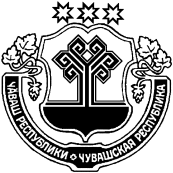 ЧУВАШСКАЯ РЕСПУБЛИКАЙĚПРЕÇ РАЙОНĚН АДМИНИСТРАЦИЙĚЙЫШĂНУ27.02.2020                   108 №Йěпреç поселокěАДМИНИСТРАЦИЯ ИБРЕСИНСКОГО РАЙОНАПОСТАНОВЛЕНИЕ27.02.2020                   № 108поселок ИбресиГлава администрации
Ибресинского района                  С.В.ГорбуновГорбунов Сергей  Валерьевич глава администрации Ибресинского района  Чувашской РеспубликиЗаместители председателя комиссии:Заместители председателя комиссии:Ермошкин Михаил Пантелеймонович-заместитель главы администрации Ибресинского района - начальник отдела сельского хозяйстваФедоров Лев Витальевич-начальник 28 пожарно - спасательной части Федерального государственного казенного учреждения  «9 отряд федеральной противопожарной службы  по Чувашской Республике» (по согласованию).Секретарь комиссии:Захаров Александр Леонидович заведующий сектором  специальных программ администрации Ибресинского района Чувашской Республики.Члены комиссии:Купранов Павел Алексеевич-начальник отделения надзорной деятельности по Ибресинскому району управления надзорной деятельности и профилактической работы Главного управления  МЧС России по Чувашской Республике (по согласованию); Эскеров Халил Курбанович-начальник  отдела Министерства внутренних дел Российской Федерации  по Ибресинскому району Чувашской Республики (по согласованию);Юманов  Евгений Петрович-начальник  Ибресинского района электрических сетей Южного производственного отделения    филиала ПАО «МРСК Волги» -«Чувашэнерго» (по согласованию);Мясникова Наталия Петровна-главный  врач бюджетного учреждения Чувашской Республики  «Ибресинская  центральная районная больница» Министерства здравоохранения и социального развития Чувашской Республики (по согласованию);Иванова Валентина Александровна- начальник бюджетного учреждения Чувашской Республики  «Ибресинская станция по борьбе с болезнями животных» Государственной ветеринарной службы Чувашской Республики (по согласованию);Иванов Владимир Иванович -начальник Ибресинского газового участка филиала  ОАО «Газпром газораспределение Чебоксары» в пгт Вурнары (по согласованию);Кузьмин Юрий Анатольевич -директор муниципального предприятия «Дирекция единого заказчика жилищно-коммунального хозяйства Ибресинского района Чувашской Республики» (по согласованию);Асанов Алексей Викторович - начальник Ибресинского линейно-технического цеха межрайонного центра технической эксплуатации телекоммуникаций г. Шумерля  филиала в Чувашской Республике ПАО «Ростелеком»( по согласованию); Ахметов ИлшатАбзалетдинович- директор казенного учреждения «Ибресинское лесничество» Министерства природных ресурсов и экологии Чувашской Республики (по согласованию)Гурьева Ольга  Павловна- председатель Совета  Ибресинского Райпо(по согласованию);Андреев Вячеслав Николаевич- врио военного комиссара Ибресинского и Вурнарского районов (по согласованию);Кузьмин Сергей Анатольевич- директор ООО «Веха» (по согласованию);Кузьмин  Владилен Анатольевич- директор ООО «Ибресинское ДРСУ» (по согласованию);Пидуков Валерий Иванович- директор ООО «Энергия» (по согласованию);Семенов Сергей Константинович- директор ООО "Каналсеть +"(по согласованию);Филиппов Анатолий Ильич-директор МУП «Водоканал» Ибресинского района (по согласованию);ЧĂВАШ РЕСПУБЛИКИЧУВАШСКАЯ РЕСПУБЛИКАЙĚПРЕÇ РАЙОН АДМИНИСТРАЦИЙĚ ЙЫШĂНУ            27.02.2020 г.       109 №Йěпреçпоселокě АДМИНИСТРАЦИЯИБРЕСИНСКОГО РАЙОНАПОСТАНОВЛЕНИЕ   27.02.2020 г.             № 109поселок ИбресиО внесении изменений в постановление администрации Ибресинского района от 22.09.2016 № 512 «Об утверждении  реестра  муниципальных маршрутов регулярных перевозок в Ибресинском районе  Чувашской  Республики»Приложение
к постановлению администрации Ибресинского района
Чувашской Республики
от «27» февраля_2020  № 109Приложение
к постановлению администрации Ибресинского района
Чувашской Республики
от «27» февраля_2020  № 109Приложение
к постановлению администрации Ибресинского района
Чувашской Республики
от «27» февраля_2020  № 109Приложение
к постановлению администрации Ибресинского района
Чувашской Республики
от «27» февраля_2020  № 109РЕЕСТР МУНИЦИПАЛЬНЫХ МАРШРУТОВ РЕГУЛЯРНЫХ ПЕРЕВОЗОКРЕЕСТР МУНИЦИПАЛЬНЫХ МАРШРУТОВ РЕГУЛЯРНЫХ ПЕРЕВОЗОКРЕЕСТР МУНИЦИПАЛЬНЫХ МАРШРУТОВ РЕГУЛЯРНЫХ ПЕРЕВОЗОКРЕЕСТР МУНИЦИПАЛЬНЫХ МАРШРУТОВ РЕГУЛЯРНЫХ ПЕРЕВОЗОКРЕЕСТР МУНИЦИПАЛЬНЫХ МАРШРУТОВ РЕГУЛЯРНЫХ ПЕРЕВОЗОКРЕЕСТР МУНИЦИПАЛЬНЫХ МАРШРУТОВ РЕГУЛЯРНЫХ ПЕРЕВОЗОКРЕЕСТР МУНИЦИПАЛЬНЫХ МАРШРУТОВ РЕГУЛЯРНЫХ ПЕРЕВОЗОКРЕЕСТР МУНИЦИПАЛЬНЫХ МАРШРУТОВ РЕГУЛЯРНЫХ ПЕРЕВОЗОКРЕЕСТР МУНИЦИПАЛЬНЫХ МАРШРУТОВ РЕГУЛЯРНЫХ ПЕРЕВОЗОКРЕЕСТР МУНИЦИПАЛЬНЫХ МАРШРУТОВ РЕГУЛЯРНЫХ ПЕРЕВОЗОКРЕЕСТР МУНИЦИПАЛЬНЫХ МАРШРУТОВ РЕГУЛЯРНЫХ ПЕРЕВОЗОКРЕЕСТР МУНИЦИПАЛЬНЫХ МАРШРУТОВ РЕГУЛЯРНЫХ ПЕРЕВОЗОКРЕЕСТР МУНИЦИПАЛЬНЫХ МАРШРУТОВ РЕГУЛЯРНЫХ ПЕРЕВОЗОКРЕЕСТР МУНИЦИПАЛЬНЫХ МАРШРУТОВ РЕГУЛЯРНЫХ ПЕРЕВОЗОКРЕЕСТР МУНИЦИПАЛЬНЫХ МАРШРУТОВ РЕГУЛЯРНЫХ ПЕРЕВОЗОКРЕЕСТР МУНИЦИПАЛЬНЫХ МАРШРУТОВ РЕГУЛЯРНЫХ ПЕРЕВОЗОКРЕЕСТР МУНИЦИПАЛЬНЫХ МАРШРУТОВ РЕГУЛЯРНЫХ ПЕРЕВОЗОКРЕЕСТР МУНИЦИПАЛЬНЫХ МАРШРУТОВ РЕГУЛЯРНЫХ ПЕРЕВОЗОКРЕЕСТР МУНИЦИПАЛЬНЫХ МАРШРУТОВ РЕГУЛЯРНЫХ ПЕРЕВОЗОКРЕЕСТР МУНИЦИПАЛЬНЫХ МАРШРУТОВ РЕГУЛЯРНЫХ ПЕРЕВОЗОКНА ТЕРРИТОРИИ ИБРЕСИНСКОГО РАЙОНА ЧУВАШСКОЙ РЕСПУБЛИКИНА ТЕРРИТОРИИ ИБРЕСИНСКОГО РАЙОНА ЧУВАШСКОЙ РЕСПУБЛИКИНА ТЕРРИТОРИИ ИБРЕСИНСКОГО РАЙОНА ЧУВАШСКОЙ РЕСПУБЛИКИНА ТЕРРИТОРИИ ИБРЕСИНСКОГО РАЙОНА ЧУВАШСКОЙ РЕСПУБЛИКИНА ТЕРРИТОРИИ ИБРЕСИНСКОГО РАЙОНА ЧУВАШСКОЙ РЕСПУБЛИКИНА ТЕРРИТОРИИ ИБРЕСИНСКОГО РАЙОНА ЧУВАШСКОЙ РЕСПУБЛИКИНА ТЕРРИТОРИИ ИБРЕСИНСКОГО РАЙОНА ЧУВАШСКОЙ РЕСПУБЛИКИНА ТЕРРИТОРИИ ИБРЕСИНСКОГО РАЙОНА ЧУВАШСКОЙ РЕСПУБЛИКИНА ТЕРРИТОРИИ ИБРЕСИНСКОГО РАЙОНА ЧУВАШСКОЙ РЕСПУБЛИКИНА ТЕРРИТОРИИ ИБРЕСИНСКОГО РАЙОНА ЧУВАШСКОЙ РЕСПУБЛИКИНА ТЕРРИТОРИИ ИБРЕСИНСКОГО РАЙОНА ЧУВАШСКОЙ РЕСПУБЛИКИНА ТЕРРИТОРИИ ИБРЕСИНСКОГО РАЙОНА ЧУВАШСКОЙ РЕСПУБЛИКИНА ТЕРРИТОРИИ ИБРЕСИНСКОГО РАЙОНА ЧУВАШСКОЙ РЕСПУБЛИКИНА ТЕРРИТОРИИ ИБРЕСИНСКОГО РАЙОНА ЧУВАШСКОЙ РЕСПУБЛИКИНА ТЕРРИТОРИИ ИБРЕСИНСКОГО РАЙОНА ЧУВАШСКОЙ РЕСПУБЛИКИНА ТЕРРИТОРИИ ИБРЕСИНСКОГО РАЙОНА ЧУВАШСКОЙ РЕСПУБЛИКИНА ТЕРРИТОРИИ ИБРЕСИНСКОГО РАЙОНА ЧУВАШСКОЙ РЕСПУБЛИКИНА ТЕРРИТОРИИ ИБРЕСИНСКОГО РАЙОНА ЧУВАШСКОЙ РЕСПУБЛИКИНА ТЕРРИТОРИИ ИБРЕСИНСКОГО РАЙОНА ЧУВАШСКОЙ РЕСПУБЛИКИНА ТЕРРИТОРИИ ИБРЕСИНСКОГО РАЙОНА ЧУВАШСКОЙ РЕСПУБЛИКИРегистрационный номер маршрута в РеестреПорядковый номер маршрута, присвоенный уполномоченным органомПорядковый номер маршрута, присвоенный уполномоченным органомНаименование маршрута в виде наименований поселений, в границах которых расположены начальный и конечный остановочный  пунктНаименования промежуточных остановочных пунктов или наименования поселений, в границах которых расположены промежуточные остановочные пунктыНаименования промежуточных остановочных пунктов или наименования поселений, в границах которых расположены промежуточные остановочные пунктыНаименования улиц, автомобильных дорог, по которым предполагается движение транспортных средств между остановочными пунктамиНаименования улиц, автомобильных дорог, по которым предполагается движение транспортных средств между остановочными пунктамиНаименования улиц, автомобильных дорог, по которым предполагается движение транспортных средств между остановочными пунктамиПротяженность маршрута, кмПорядок посадки и высадки пассажиров (только  в установленных остановочных пунктах или в любом не запрещенном ПДД месте)Вид регулярных перевозок (по регулируемым тарифам или по нерегулируемым тарифам)Виды транспортных средств и классы транспортных средств, которые используются для перевозок по маршруту, максимальное количество ТС каждого классаВиды транспортных средств и классы транспортных средств, которые используются для перевозок по маршруту, максимальное количество ТС каждого классаВиды транспортных средств и классы транспортных средств, которые используются для перевозок по маршруту, максимальное количество ТС каждого классаЭкологические характеристики транспортных средств, которые используются для перевозок по  маршрутуЭкологические характеристики транспортных средств, которые используются для перевозок по  маршрутуДата начала осуществления регулярных перевозокДата начала осуществления регулярных перевозокНаименование, место нахождения юридического лица, ФИО индивидуального предпринимателя (в т.ч. участника договора простого товарищества), осуществляющих перевозки по маршрутуНаименование, место нахождения юридического лица, ФИО индивидуального предпринимателя (в т.ч. участника договора простого товарищества), осуществляющих перевозки по маршрутуНаименование, место нахождения юридического лица, ФИО индивидуального предпринимателя (в т.ч. участника договора простого товарищества), осуществляющих перевозки по маршруту122344555678999101011111212121137137Ибреси – Березовкап.Огонек, п.Красная Заряп.Огонек, п.Красная Заряа/д Аниш (п.Ибреси, ул.Маресьева)-а/д Калинино-Батырево-Яльчики (п.Ибреси, ул.Энгельса)-а/д Ибреси-Березовка-Кудеиха (п.Ибреси, ул.Илларионова, ул.Сельхозтехники)а/д Аниш (п.Ибреси, ул.Маресьева)-а/д Калинино-Батырево-Яльчики (п.Ибреси, ул.Энгельса)-а/д Ибреси-Березовка-Кудеиха (п.Ибреси, ул.Илларионова, ул.Сельхозтехники)а/д Аниш (п.Ибреси, ул.Маресьева)-а/д Калинино-Батырево-Яльчики (п.Ибреси, ул.Энгельса)-а/д Ибреси-Березовка-Кудеиха (п.Ибреси, ул.Илларионова, ул.Сельхозтехники)20,0 в любом не запрещенном ПДД местепо не регулируемым тарифам автобусы средний  классавтобусы средний  классавтобусы средний  класслюбой любой 20172017ИП Еников А.И., ЧР, г.Новочебоксарск, ул.Винокурова,д.49, кв.28ИП Еников А.И., ЧР, г.Новочебоксарск, ул.Винокурова,д.49, кв.28ИП Еников А.И., ЧР, г.Новочебоксарск, ул.Винокурова,д.49, кв.282137137Ибреси-Путиловкад.Большие Абакасы, д.Шоркасыд.Большие Абакасы, д.Шоркасыа/д Аниш (п.Ибреси, ул.Маресьева)-а/д Калинино-Батырево-Яльчики (п.Ибреси, ул.Энгельса)-а/д Калинино-Батырево-Яльчики-Нижние Абакасыа/д Аниш (п.Ибреси, ул.Маресьева)-а/д Калинино-Батырево-Яльчики (п.Ибреси, ул.Энгельса)-а/д Калинино-Батырево-Яльчики-Нижние Абакасыа/д Аниш (п.Ибреси, ул.Маресьева)-а/д Калинино-Батырево-Яльчики (п.Ибреси, ул.Энгельса)-а/д Калинино-Батырево-Яльчики-Нижние Абакасы17,0 в любом не запрещенном ПДД месте по не регулируемым тарифам автобусы средний класс автобусы средний класс автобусы средний класс любой  любой  20172017ИП Еников А.И., ЧР, г.Новочебоксарск, ул.Винокурова,д.49, кв.28ИП Еников А.И., ЧР, г.Новочебоксарск, ул.Винокурова,д.49, кв.28ИП Еников А.И., ЧР, г.Новочебоксарск, ул.Винокурова,д.49, кв.283155155Ибреси-Айбечид.Сюрбеевка, д.Андреевка, к/с Рассвет, д.Тойси-Паразуси, с.Климово, д.Сирикли, с.Новое Чурашевод.Сюрбеевка, д.Андреевка, к/с Рассвет, д.Тойси-Паразуси, с.Климово, д.Сирикли, с.Новое Чурашевоа/д Аниш (п.Ибреси, ул.Маресьева)-а/д Аниш-Айбечи (с.НовоеЧурашево,ул.Канашская, д.Айбечи, ул.Центральная)а/д Аниш (п.Ибреси, ул.Маресьева)-а/д Аниш-Айбечи (с.НовоеЧурашево,ул.Канашская, д.Айбечи, ул.Центральная)а/д Аниш (п.Ибреси, ул.Маресьева)-а/д Аниш-Айбечи (с.НовоеЧурашево,ул.Канашская, д.Айбечи, ул.Центральная)21,2 в любом не запрещенном ПДД местепо не регулируемым тарифам  автобусы средний класс автобусы средний класс автобусы средний класс  любой  любой 20172017ИП Федоров Г.С.,429705,ЧР,Ибресинский район, с.Новое Чурашево,ул.Ворошилова,д.59ИП Федоров Г.С.,429705,ЧР,Ибресинский район, с.Новое Чурашево,ул.Ворошилова,д.59ИП Федоров Г.С.,429705,ЧР,Ибресинский район, с.Новое Чурашево,ул.Ворошилова,д.594155155Ибреси-Бугуян п.Экономп.Эконома/д Аниш (п.Ибреси, ул.Маресьева)-а/д Калинино-Батырево-Яльчики (п.Ибреси, ул.Энгельса)-а/д Калинино-Яльчики-Тарнвары. а/д Аниш (п.Ибреси, ул.Маресьева)-а/д Калинино-Батырево-Яльчики (п.Ибреси, ул.Энгельса)-а/д Калинино-Яльчики-Тарнвары. а/д Аниш (п.Ибреси, ул.Маресьева)-а/д Калинино-Батырево-Яльчики (п.Ибреси, ул.Энгельса)-а/д Калинино-Яльчики-Тарнвары. 19,7 в любом не запрещенном ПДД местепо не регулируемым тарифам  автобусы средний класс автобусы средний класс автобусы средний класс любой  любой  20172017ИП Федоров Г.С.,429705,ЧР,Ибресинский район, с.Новое Чурашево,ул.Ворошилова,д.59ИП Федоров Г.С.,429705,ЧР,Ибресинский район, с.Новое Чурашево,ул.Ворошилова,д.59ИП Федоров Г.С.,429705,ЧР,Ибресинский район, с.Новое Чурашево,ул.Ворошилова,д.595188188Ибреси-Ч.Тимяши- В. Кляшевод.Русские Тимяши, с.Чувашские Тимяшид.Русские Тимяши, с.Чувашские Тимяшиа/д Аниш (п.Ибреси, ул.Маресьева)-а/д Калинино-Батырево-Яльчики (п.Ибреси, ул.Энгельса)-а/д Калинино-Батырево-Яльчики (с.Чувашские Тимяши, ул.Ленина) а/д Аниш (п.Ибреси, ул.Маресьева)-а/д Калинино-Батырево-Яльчики (п.Ибреси, ул.Энгельса)-а/д Калинино-Батырево-Яльчики (с.Чувашские Тимяши, ул.Ленина) а/д Аниш (п.Ибреси, ул.Маресьева)-а/д Калинино-Батырево-Яльчики (п.Ибреси, ул.Энгельса)-а/д Калинино-Батырево-Яльчики (с.Чувашские Тимяши, ул.Ленина) 12,7 в любом не запрещенном ПДД месте по не регулируемым тарифам автобусы средний класс автобусы средний класс автобусы средний класс  любой  любой 20172017ИП Еников А.И., ЧР, г.Новочебоксарск, ул.Винокурова,д.49, кв.28 ИП Федоров Г.С.,429705,ЧР,Ибресинский район, с.Новое Чурашево,ул.Ворошилова,д.59ИП Еников А.И., ЧР, г.Новочебоксарск, ул.Винокурова,д.49, кв.28 ИП Федоров Г.С.,429705,ЧР,Ибресинский район, с.Новое Чурашево,ул.Ворошилова,д.59ИП Еников А.И., ЧР, г.Новочебоксарск, ул.Винокурова,д.49, кв.28 ИП Федоров Г.С.,429705,ЧР,Ибресинский район, с.Новое Чурашево,ул.Ворошилова,д.596175175Ибреси-Новые Выслид.Сюрбеевка, д.Андреевка, к/с Рассвет, д.Тойси-Паразуси, с.Климово, д.Сирикли, д.Андрюшево, с.Хормалыд.Сюрбеевка, д.Андреевка, к/с Рассвет, д.Тойси-Паразуси, с.Климово, д.Сирикли, д.Андрюшево, с.Хормалыа/д Аниш (п.Ибреси, ул.Маресьева)-а/д Аниш-Хормалы-Новые Высли (с.Хормалы, ул.Ленина)а/д Аниш (п.Ибреси, ул.Маресьева)-а/д Аниш-Хормалы-Новые Высли (с.Хормалы, ул.Ленина)а/д Аниш (п.Ибреси, ул.Маресьева)-а/д Аниш-Хормалы-Новые Высли (с.Хормалы, ул.Ленина)25,8в любом не запрещенном ПДД месте по не регулируемым тарифам  автобусы средний класс автобусы средний класс автобусы средний класс любой  любой  20172017ИП Еников А.И., ЧР, г.Новочебоксарск, ул.Винокурова,д.49, кв.28ИП Федоров Г.С.,429705,ЧР,Ибресинский район, с.Новое Чурашево,ул.Ворошилова,д.59ИП Еников А.И., ЧР, г.Новочебоксарск, ул.Винокурова,д.49, кв.28ИП Федоров Г.С.,429705,ЧР,Ибресинский район, с.Новое Чурашево,ул.Ворошилова,д.59ИП Еников А.И., ЧР, г.Новочебоксарск, ул.Винокурова,д.49, кв.28ИП Федоров Г.С.,429705,ЧР,Ибресинский район, с.Новое Чурашево,ул.Ворошилова,д.597175175Ибреси-Липовкад.Сосновка, п.Буинск, с.малыеКармалы, п.Малиновка, п.Смычкад.Сосновка, п.Буинск, с.малыеКармалы, п.Малиновка, п.Смычкаа/д Аниш (п.Ибреси, ул.Маресьева)-а/д Калинино-Батырево-Яльчики (п.Ибреси, ул.Энгельса)-а/д Аниш-а/д Аниш-Малые Кармалы-Липовкаа/д Аниш (п.Ибреси, ул.Маресьева)-а/д Калинино-Батырево-Яльчики (п.Ибреси, ул.Энгельса)-а/д Аниш-а/д Аниш-Малые Кармалы-Липовкаа/д Аниш (п.Ибреси, ул.Маресьева)-а/д Калинино-Батырево-Яльчики (п.Ибреси, ул.Энгельса)-а/д Аниш-а/д Аниш-Малые Кармалы-Липовка35,1в любом не запрещенном ПДД месте по не регулируемым тарифам  автобусы средний класс автобусы средний класс автобусы средний класс любой  любой  20172017ИП Еников А.И., ЧР, г.Новочебоксарск, ул.Винокурова,д.49, кв.28ИП Еников А.И., ЧР, г.Новочебоксарск, ул.Винокурова,д.49, кв.28ИП Еников А.И., ЧР, г.Новочебоксарск, ул.Винокурова,д.49, кв.28ЧĂВАШ РЕСПУБЛИКИЧУВАШСКАЯ РЕСПУБЛИКАЙĚПРЕÇ РАЙОНĚНАДМИНИСТРАЦИЙĚЙЫШĂНУ28.02.2020           110 №ЙěпреçпоселокěАДМИНИСТРАЦИЯИБРЕСИНСКОГО РАЙОНАПОСТАНОВЛЕНИЕ28.02.2020                 № 110поселок ИбресиГлава администрации Ибресинского районаС.В.ГорбуновЧĂВАШ РЕСПУБЛИКИЧУВАШСКАЯ РЕСПУБЛИКАЙĚПРЕÇ РАЙОНĚН АДМИНИСТРАЦИЙĚЙЫШĂНУ28.02.2020           111 №Йěпреç поселокěАДМИНИСТРАЦИЯИБРЕСИНСКОГО РАЙОНАПОСТАНОВЛЕНИЕ28.02.2020           № 111поселок ИбресиГлава администрации Ибресинского районаС.В.ГорбуновПриложение к постановлению администрации Ибресинского  района Чувашской Республики от  28.02.2020 № 111Приложение №1к постановлению администрации Ибресинского  района Чувашской Республики от  10.04.2015 г. №228ЧĂВАШ РЕСПУБЛИКИЧУВАШСКАЯ РЕСПУБЛИКАЙĚПРЕÇ РАЙОНĚН АДМИНИСТРАЦИЙĚЙЫШĂНУ02.03.2020                  121 №Йěпреç поселокěАДМИНИСТРАЦИЯИБРЕСИНСКОГО РАЙОНАПОСТАНОВЛЕНИЕ02.03.2020            № 121поселок ИбресиЧĂВАШ РЕСПУБЛИКИ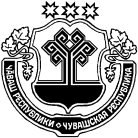 ЧУВАШСКАЯ РЕСПУБЛИКАЙĚПРЕÇ РАЙОНĚН АДМИНИСТРАЦИЙĚ ЙЫШĂНУ02.03.2020          122 № Йěпреç поселокěАДМИНИСТРАЦИЯИБРЕСИНСКОГО РАЙОНАПОСТАНОВЛЕНИЕ02.03.2020               № 122поселок Ибреси№№ п/пНа какую должность предназначенФ.И.ООт какого структурного подразделения выделяетсяУПРАВЛЕНИЕ ГРУППЫ КОНТРОЛЯ №1УПРАВЛЕНИЕ ГРУППЫ КОНТРОЛЯ №1УПРАВЛЕНИЕ ГРУППЫ КОНТРОЛЯ №1УПРАВЛЕНИЕ ГРУППЫ КОНТРОЛЯ №1Начальник группы контроляАндреева Маргарита   ДаниловнаОтдел строительства и развития общественной инфраструктурыЗаместитель начальника группы контроляЗахаров Александр ЛеонидовичСектор  специальных программЗаместитель начальника группы контроляЧернова Надежда Александровнаотдел экономики и управления имуществомНАПРАВЛЕНИЕ №1 (объекты экономики Ибресинского района) по контролю за выполнением мероприятий по гражданской обороне НАПРАВЛЕНИЕ №1 (объекты экономики Ибресинского района) по контролю за выполнением мероприятий по гражданской обороне НАПРАВЛЕНИЕ №1 (объекты экономики Ибресинского района) по контролю за выполнением мероприятий по гражданской обороне НАПРАВЛЕНИЕ №1 (объекты экономики Ибресинского района) по контролю за выполнением мероприятий по гражданской обороне специалистФилиппова ТатьянаИвановнаОтдел экономики и управления имуществомспециалистФедосеева Людмила АлексеевнаОтдел экономики и управления имуществомспециалистНовиков Олег АлександровичОтдел сельского хозяйстваНАПРАВЛЕНИЕ №2 (аварийно-спасательные службыИбресинского района)по контролю за выполнением мероприятий по гражданской оборонеНАПРАВЛЕНИЕ №2 (аварийно-спасательные службыИбресинского района)по контролю за выполнением мероприятий по гражданской оборонеНАПРАВЛЕНИЕ №2 (аварийно-спасательные службыИбресинского района)по контролю за выполнением мероприятий по гражданской оборонеНАПРАВЛЕНИЕ №2 (аварийно-спасательные службыИбресинского района)по контролю за выполнением мероприятий по гражданской оборонеспециалистСтепанова Юлия Викторовна Отдел строительства и развития общественной инфраструктурыспециалистИванова Екатерина ГермогеновнаОтдел строительства и развития общественной инфраструктурыспециалистИшалев АлексейВалерьяновичОтдел строительства и развития общественной инфраструктурыспециалист Авдеева Алена НиколаевнаОтдел строительства и развития общественной инфраструктуры1-я очередь2-я очередьАндреева  Маргарита ДаниловнаФедосеева Людмила АлексеевнаЗахаров Александр ЛеонидовичНовиков Олег АлександровичФилиппова Татьяна ИвановнаАвдеева Алена НиколаевнаСтепанова Юлия ВикторовнаИшалев Алексей ВалерьяновичЧернова Надежда АлександровнаИванова Екатерина ГермогеновнаПриложение № 2 к постановлению администрацииИбресинского района Чувашской Республикиот 02.03.2020               № 122Приложение № 2 к постановлению администрацииИбресинского района Чувашской Республикиот 30.08.2013г. № 441/аАндреева Маргарита   Даниловна-заместитель  главы администрации - начальник  отдела строительства и общественной инфраструктуры  администрации Ибресинского района (начальник группы контроля)Захаров Александр ЛеонидовичЧернова Надежда Александровна-заведующий сектора специальных программ администрации Ибресинского района (заместитель начальник группы контроля)начальник  отдела экономики и управления имуществомНАПРАВЛЕНИЕ №1 (объекты экономики Ибресинского района) по контролю за выполнением мероприятий по гражданской оборонеНАПРАВЛЕНИЕ №1 (объекты экономики Ибресинского района) по контролю за выполнением мероприятий по гражданской оборонеНАПРАВЛЕНИЕ №1 (объекты экономики Ибресинского района) по контролю за выполнением мероприятий по гражданской оборонеФилиппова Татьяна Ивановна-заместитель начальника отдела экономики и управления имуществом;Федосеева Людмила Алексеевна-главный специалист-эксперт по имущественным отношениям;Новиков Олег Александрович-главный специалист-эксперт отдела сельского хозяйства.НАПРАВЛЕНИЕ №2 (аварийно-спасательные службыИбресинского района) по контролю за выполнением мероприятий по гражданской оборонеНАПРАВЛЕНИЕ №2 (аварийно-спасательные службыИбресинского района) по контролю за выполнением мероприятий по гражданской оборонеНАПРАВЛЕНИЕ №2 (аварийно-спасательные службыИбресинского района) по контролю за выполнением мероприятий по гражданской оборонеСтепанова Юлия Викторовна-главный специалист - эксперт отдела строительства и развития общественной инфраструктуры;Иванова Екатерина Гермогеновна-главный специалист - эксперт отдела строительства и развития общественной инфраструктуры;Ишалев АлексейВалерьяновичАвдеев Алена Николаевна-главный  специалист-эксперт по дорогам и электрификации отдела строительства и развития общественной инфраструктуры. старший инспектор  отдела строительства и развития общественной инфраструктуры Главы администраций городского и сельских  поселений  (для участия в контроле за выполнением мероприятий гражданской обороны   объектов экономики, расположенных на подведомственных территориях по согласованию). Главы администраций городского и сельских  поселений  (для участия в контроле за выполнением мероприятий гражданской обороны   объектов экономики, расположенных на подведомственных территориях по согласованию). Главы администраций городского и сельских  поселений  (для участия в контроле за выполнением мероприятий гражданской обороны   объектов экономики, расположенных на подведомственных территориях по согласованию).   Андреева   Маргарита   Даниловна-заместитель  главы администрации - начальник  отдела строительства и общественной инфраструктуры  администрации Ибресинского района (начальник группы контроля)Захаров Александр ЛеонидовичЧернова Надежда Александровна-заведующий сектора специальных программ администрации Ибресинского района (заместитель начальник группы контроля)начальник  отдела экономики и управления имуществом  (заместитель начальник группы контроля)НАПРАВЛЕНИЕ №1 (объекты экономики Ибресинского района) по контролю за выполнением мероприятий по гражданской оборонеНАПРАВЛЕНИЕ №1 (объекты экономики Ибресинского района) по контролю за выполнением мероприятий по гражданской оборонеНАПРАВЛЕНИЕ №1 (объекты экономики Ибресинского района) по контролю за выполнением мероприятий по гражданской оборонеФилиппова Татьяна Ивановна-заместитель начальника отдела экономики и управления имуществом;Федосеева Людмила Алексеевна-главный специалист-эксперт по имущественным отношениям;Новиков Олег Александрович-главный специалист-эксперт отдела сельского хозяйства.НАПРАВЛЕНИЕ №2 (аварийно-спасательные службыИбресинского района) по контролю за выполнением мероприятий по гражданской оборонеНАПРАВЛЕНИЕ №2 (аварийно-спасательные службыИбресинского района) по контролю за выполнением мероприятий по гражданской оборонеНАПРАВЛЕНИЕ №2 (аварийно-спасательные службыИбресинского района) по контролю за выполнением мероприятий по гражданской оборонеСтепанова Юлия Викторовна-главный специалист - эксперт отдела строительства и развития общественной инфраструктуры;Иванова Екатерина Гермогеновна-главный специалист - эксперт отдела строительства и развития общественной инфраструктуры;Ишалев АлексейВалерьяновичАвдеева Алена Николаевна-главный  специалист-эксперт по дорогам и электрификации отдела строительства и развития общественной инфраструктуры.ведущий специалист-эксперт отдела строительства и развития общественной инфраструктуры Главы администраций городского и сельских  поселений  (для участия в контроле за выполнением мероприятий гражданской обороны   объектов экономики, расположенных на подведомственных территориях по согласованию):Ерилеев Г.В.             глава администрации                                  Ибресинского городского поселенияПрохоров В.В.         глава администрации                                  Айбечского сельского  поселенияФедоров Н.Г.           глава администрации                                  Новочурашевского  сельского  поселенДенисов Д.А.           глава администрации                                  Климовского   сельского  поселенияКоннов С.В..           глава администрации                                  Андреевского   сельского  поселенияЕрилеев Е.В..           глава администрации                                  Большеабакасинского   сельского  поселенияЕгоров Г.П.           глава администрации                                Кировского   сельского  поселенияЮрина Л.Н.           глава администрации                                Березовского   сельского  поселенияКиргинцева З.К..    глава администрации                                  Буинского  сельского  поселенияКураков Л.Н..           глава администрации                                  Малокармалинского  сельского  поселенияМоисеев С.Н.           глава администрации                                  Ширтанского  сельского  поселенияИванов Н.В.           глава администрацииЧувашскотимяшского   сельского  поселенияПетров Д.М..           глава администрации                                  Хормалинского  сельского  поселенияГлавы администраций городского и сельских  поселений  (для участия в контроле за выполнением мероприятий гражданской обороны   объектов экономики, расположенных на подведомственных территориях по согласованию):Ерилеев Г.В.             глава администрации                                  Ибресинского городского поселенияПрохоров В.В.         глава администрации                                  Айбечского сельского  поселенияФедоров Н.Г.           глава администрации                                  Новочурашевского  сельского  поселенДенисов Д.А.           глава администрации                                  Климовского   сельского  поселенияКоннов С.В..           глава администрации                                  Андреевского   сельского  поселенияЕрилеев Е.В..           глава администрации                                  Большеабакасинского   сельского  поселенияЕгоров Г.П.           глава администрации                                Кировского   сельского  поселенияЮрина Л.Н.           глава администрации                                Березовского   сельского  поселенияКиргинцева З.К..    глава администрации                                  Буинского  сельского  поселенияКураков Л.Н..           глава администрации                                  Малокармалинского  сельского  поселенияМоисеев С.Н.           глава администрации                                  Ширтанского  сельского  поселенияИванов Н.В.           глава администрацииЧувашскотимяшского   сельского  поселенияПетров Д.М..           глава администрации                                  Хормалинского  сельского  поселенияГлавы администраций городского и сельских  поселений  (для участия в контроле за выполнением мероприятий гражданской обороны   объектов экономики, расположенных на подведомственных территориях по согласованию):Ерилеев Г.В.             глава администрации                                  Ибресинского городского поселенияПрохоров В.В.         глава администрации                                  Айбечского сельского  поселенияФедоров Н.Г.           глава администрации                                  Новочурашевского  сельского  поселенДенисов Д.А.           глава администрации                                  Климовского   сельского  поселенияКоннов С.В..           глава администрации                                  Андреевского   сельского  поселенияЕрилеев Е.В..           глава администрации                                  Большеабакасинского   сельского  поселенияЕгоров Г.П.           глава администрации                                Кировского   сельского  поселенияЮрина Л.Н.           глава администрации                                Березовского   сельского  поселенияКиргинцева З.К..    глава администрации                                  Буинского  сельского  поселенияКураков Л.Н..           глава администрации                                  Малокармалинского  сельского  поселенияМоисеев С.Н.           глава администрации                                  Ширтанского  сельского  поселенияИванов Н.В.           глава администрацииЧувашскотимяшского   сельского  поселенияПетров Д.М..           глава администрации                                  Хормалинского  сельского  поселенияЧĂВАШ РЕСПУБЛИКИЧУВАШСКАЯ РЕСПУБЛИКАЧУВАШСКАЯ РЕСПУБЛИКАЙĚПРЕÇ РАЙОНĚН АДМИНИСТРАЦИЙĚЙЫШĂНУ02.03.2020 г.    № 124 Йěпреç поселокěАДМИНИСТРАЦИЯИБРЕСИНСКОГО РАЙОНАПОСТАНОВЛЕНИЕ02.03.2020 г.     № 124поселок ИбресиАДМИНИСТРАЦИЯИБРЕСИНСКОГО РАЙОНАПОСТАНОВЛЕНИЕ02.03.2020 г.     № 124поселок ИбресиО внесении изменений в постановление администрации Ибресинского района от 22.08.2019 № 508 "Об утверждении административного  регламента администрации Ибресинского района по предоставлению муниципальной услуги "Подготовка и выдача градостроительных планов земельных участков"О внесении изменений в постановление администрации Ибресинского района от 22.08.2019 № 508 "Об утверждении административного  регламента администрации Ибресинского района по предоставлению муниципальной услуги "Подготовка и выдача градостроительных планов земельных участков"О внесении изменений в постановление администрации Ибресинского района от 22.08.2019 № 508 "Об утверждении административного  регламента администрации Ибресинского района по предоставлению муниципальной услуги "Подготовка и выдача градостроительных планов земельных участков"Глава администрации
Ибресинского районаС.В.ГорбуновЧĂВАШ РЕСПУБЛИКИЧĂВАШ РЕСПУБЛИКИЧУВАШСКАЯ РЕСПУБЛИКАЙĚПРЕÇ РАЙОНĚН АДМИНИСТРАЦИЙĚЙЫШĂНУ02.03.2020 г.    № 125Йěпреç поселокěЙĚПРЕÇ РАЙОНĚН АДМИНИСТРАЦИЙĚЙЫШĂНУ02.03.2020 г.    № 125Йěпреç поселокěАДМИНИСТРАЦИЯИБРЕСИНСКОГО РАЙОНАПОСТАНОВЛЕНИЕ02.03.2020 г. № 125поселок ИбресиОб утверждении муниципальной программы Ибресинского района "Комплексное развитие сельских территорий"Об утверждении муниципальной программы Ибресинского района "Комплексное развитие сельских территорий"Глава администрации
Ибресинского районаС.В.ГорбуновОтветственный исполнитель:Отдел сельского хозяйства администрации Ибресинского районаДата составления проекта муниципальной  программы:25 февраля 2020 годаНепосредственный исполнитель муниципальной программы:Заместитель главы администрации района - начальник отдела сельского хозяйства администрации Ибресинского района Ермошкин М.П.Заместитель главы администрации района - начальник отдела сельского хозяйства администрации Ибресинского районаМ.П. ЕрмошкинОтветственный исполнитель муниципальной программы-Отдел сельского хозяйства администрации Ибресинского районаСоисполнители муниципальной программы-Отдел строительства и развития общественной инфраструктуры администрации Ибресинского районаУчастники муниципальной программы-Поселения района (по согласованию)Подпрограммы муниципальной программы-"Создание условий для обеспечения доступным и комфортным жильем сельского населения";"Создание и развитие инфраструктуры на сельских территориях";"Развитие рынка труда (кадрового потенциала) на сельских территориях";Цели муниципальной программы-повышение качества жизни и уровня благосостояния сельского населения;стимулирование инвестиционной активности в агропромышленном комплексе за счет формирования благоприятных инфраструктурных условий в сельской местностиЗадачи муниципальной программы-удовлетворение потребности сельского населения в благоустроенном жилье;повышение уровня комплексного обустройства населенных пунктов, расположенных в сельской местности, объектами социальной и инженерной инфраструктуры;поддержка инициатив граждан, проживающих на сельских территориях, по улучшению условий жизнедеятельности;содействие сельскохозяйственным товаропроизводителям в обеспечении квалифицированными специалистами;содействие в повышении уровня занятости населения;создание комфортных и экологически благоприятных условий проживания на сельских территорияхЦелевые показатели (индикаторы) муниципальной программы-к 2025 году предусматривается достижение следующих целевых показателей (индикаторов):объем ввода (приобретения) жилья для граждан, проживающих на сельских территориях, - 0,2 тыс. кв. метров;доля семей, улучшивших жилищные условия, в общем числе семей, состоявших на учете в качестве нуждающихся в жилых помещениях и имеющих право на государственную поддержку в форме социальных выплат, - 3,1 процента;количество предоставленных жилищных (ипотечных) кредитов (займов) гражданам на строительство (приобретение) жилого помещения (жилого дома) на сельских территориях (в сельских агломерациях) - 10 ед.объем ввода жилья, предоставленного гражданам по договорам найма жилого помещения, - 0 тыс. кв. метровколичество объектов, на которые разработана проектно-сметная документация, получено положительное заключение государственной экспертизы проектной документации и достоверности определения сметной стоимости объекта капитального строительства:в 2020 году - 16 единиц;количество реализованных проектов комплексного развития сельских территорий или сельских агломераций:в 2025 году - 1 единицы;количество реализованных общественно значимых проектов по благоустройству сельских территорий:в 2025 году - 5 единиц;количество реализованных проектов развития общественной инфраструктуры, основанных на местных инициативах:в 2020 году - 22 единиц;в 2021 году - 22 единиц;в 2022 году - 22 единиц;в 2023 году - 22 единиц;в 2024 году - 22 единиц;в 2025 году - 22 единиц;Срок реализации муниципальной программы-2020 - 2025 годыОбъемы финансирования муниципальной программы с разбивкой по годам реализации муниципальной программы-прогнозируемые объемы бюджетных ассигнований на реализацию мероприятий муниципальной программы в 2020 - 2025 годах составляют 103393,05 тыс. рублей, в том числе:в 2020 году - 34993,65 тыс. рублей;в 2021 году - 11248,31 тыс. рублей;в 2022 году - 13325,05 тыс. рублей;в 2023 году - 14608,68 тыс. рублей;в 2024 году - 14608,68 тыс. рублей;в 2025 году - 14608,68 тыс. рублей;из них средства:федерального бюджета - 14295,27 тыс. рублей, в том числе:в 2020 году - 1673,5 тыс. рублей;в 2021 году - 689,49 тыс. рублей;в 2022 году - 2108,43 тыс. рублей;в 2023 году - 3274,62 тыс. рублей;в 2024 году - 3274,62 тыс. рублей;в 2025 году - 3274,62 тыс. рублей;республиканского бюджета Чувашской Республики - 117688,32 тыс. рублей, в том числе:в 2020 году - 27350,2 тыс. рублей;в 2021 году - 6150,46 тыс. рублей;в 2022 году - 6164,8 тыс. рублей;в 2023 году - 6176,58 тыс. рублей;в 2024 году - 6176,58 тыс. рублей;в 2025 году - 6176,58 тыс. рублей;местных бюджетов - 15087,51 тыс. рублей, в том числе:в 2020 году - 3433,85 тыс. рублей;в 2021 году - 2304,35 тыс. рублей;в 2022 году - 2324,82 тыс. рублей;в 2023 году - 2341,49 тыс. рублей;в 2024 году - 2341,49 тыс. рублей;в 2025 году - 2341,49 тыс. рублей;внебюджетных источников - 15815,07 тыс. рублей, в том числе:в 2020 году - 2536,1 тыс. рублей;в 2021 году - 2104,0 тыс. рублей;в 2022 году - 2727,0 тыс. рублей;в 2023 году - 2815,99 тыс. рублей;в 2024 году - 2815,99 тыс. рублей;в 2025 году - 2815,99 тыс. рублейОжидаемые результаты реализации муниципальной программы-удовлетворение потребности организаций в квалифицированных трудовых кадрах;повышение качества жизни и уровня благосостояния сельского населения;повышение уровня занятости сельского населения;создание комфортных и экологически благоприятных условий проживания на сельских территориях;повышение транспортной доступности сельских населенных пунктов, развитие телекоммуникационной, инженерной, социальной инфраструктуры сельских территорий;снижение миграционного оттока сельского населения;улучшение демографической ситуации в сельской местности и сохранение тенденций роста рождаемости и повышения продолжительности жизни сельского населения;повышение общественной значимости развития сельских территорий и привлекательности сельской местности для проживания и работы.N ппЦелевой показатель (индикатор) (наименование)Единица измеренияЗначения целевых показателей (индикаторов)Значения целевых показателей (индикаторов)Значения целевых показателей (индикаторов)Значения целевых показателей (индикаторов)Значения целевых показателей (индикаторов)Значения целевых показателей (индикаторов)Значения целевых показателей (индикаторов)N ппЦелевой показатель (индикатор) (наименование)Единица измерения201920202021202220232024202512345678910Подпрограмма "Создание условий для обеспечения доступным и комфортным жильем сельского населения"Подпрограмма "Создание условий для обеспечения доступным и комфортным жильем сельского населения"Подпрограмма "Создание условий для обеспечения доступным и комфортным жильем сельского населения"Подпрограмма "Создание условий для обеспечения доступным и комфортным жильем сельского населения"Подпрограмма "Создание условий для обеспечения доступным и комфортным жильем сельского населения"Подпрограмма "Создание условий для обеспечения доступным и комфортным жильем сельского населения"Подпрограмма "Создание условий для обеспечения доступным и комфортным жильем сельского населения"Подпрограмма "Создание условий для обеспечения доступным и комфортным жильем сельского населения"Подпрограмма "Создание условий для обеспечения доступным и комфортным жильем сельского населения"Подпрограмма "Создание условий для обеспечения доступным и комфортным жильем сельского населения"1.Объем ввода (приобретения) жилья для граждан, проживающих на сельских территорияхкв. метров4,75,05,05,05,05,05,02.Доля семей, улучшивших жилищные условия, в общем числе семей, состоявших на учете в качестве нуждающихся в жилых помещениях и имеющих право на государственную поддержку в форме социальных выплат%9,44,62,33,03,13,13,13.Количество предоставленных жилищных (ипотечных) кредитов (займов) гражданам на строительство (приобретение) жилого помещения (жилого дома) на сельских территориях (в сельских агломерациях)единицх35101010104.Объем ввода жилья, предоставленного гражданам по договорам найма жилого помещениякв. метровх10041104200200200Подпрограмма "Создание и развитие инфраструктуры на сельских территориях"Подпрограмма "Создание и развитие инфраструктуры на сельских территориях"Подпрограмма "Создание и развитие инфраструктуры на сельских территориях"Подпрограмма "Создание и развитие инфраструктуры на сельских территориях"Подпрограмма "Создание и развитие инфраструктуры на сельских территориях"Подпрограмма "Создание и развитие инфраструктуры на сельских территориях"Подпрограмма "Создание и развитие инфраструктуры на сельских территориях"Подпрограмма "Создание и развитие инфраструктуры на сельских территориях"Подпрограмма "Создание и развитие инфраструктуры на сельских территориях"Подпрограмма "Создание и развитие инфраструктуры на сельских территориях"1.Ввод в действие распределительных газовых сетейкм1,86ххххх2.Количество объектов, на которые разработана проектно-сметная документация, получено положительное заключение государственной экспертизы проектной документации и достоверности определения сметной стоимости объекта капитального строительстваединицх16ххххх3.Количество населенных пунктов, расположенных на сельских территориях, в которых реализованы проекты комплексного обустройства площадок под компактную жилищную застройку на сельских территорияхединицхххххх4.Ввод в действие локальных водопроводовкм5.Количество реализованных проектов комплексного развития сельских территорий или сельских агломерацийединицхххх16.Ввод в эксплуатацию автомобильных дорог общего пользования с твердым покрытием, ведущих от сети автомобильных дорог общего пользования к общественно значимым объектам населенных пунктов, расположенных на сельских территориях, объектам производства и переработки продукциикм7.Количество реализованных общественно значимых проектов по благоустройству сельских территорийединицххх8.Количество реализованных проектов развития общественной инфраструктуры, основанных на местных инициативахединиц212222222222229.Количество реализованных проектов по обустройству объектами инженерной инфраструктуры и благоустройству площадок, расположенных на сельских территориях, под компактную жилищную застройкуединицПодпрограмма "Развитие рынка труда (кадрового потенциала) на сельских территориях"Подпрограмма "Развитие рынка труда (кадрового потенциала) на сельских территориях"Подпрограмма "Развитие рынка труда (кадрового потенциала) на сельских территориях"Подпрограмма "Развитие рынка труда (кадрового потенциала) на сельских территориях"Подпрограмма "Развитие рынка труда (кадрового потенциала) на сельских территориях"Подпрограмма "Развитие рынка труда (кадрового потенциала) на сельских территориях"Подпрограмма "Развитие рынка труда (кадрового потенциала) на сельских территориях"Подпрограмма "Развитие рынка труда (кадрового потенциала) на сельских территориях"Подпрограмма "Развитие рынка труда (кадрового потенциала) на сельских территориях"Подпрограмма "Развитие рынка труда (кадрового потенциала) на сельских территориях"1.Численность работников, обучающихся в федеральных государственных образовательных организациях высшего образования, подведомственных Министерству сельского хозяйства Российской Федерации, по ученическим договорамчеловекхххх2.Численность студентов, обучающихся в федеральных государственных образовательных организациях высшего образования, подведомственных Министерству сельского хозяйства Российской Федерации, привлеченных сельскохозяйственными товаропроизводителями для прохождения производственной практикичеловекхххх111СтатусНаименование муниципальной программы Ибресинского района Чувашской Республики (подпрограммы муниципальной программы Ибресинского района Чувашской Республики, основного мероприятия)Код бюджетной классификацииКод бюджетной классификацииИсточники финансированияРасходы по годам, тыс. рублейРасходы по годам, тыс. рублейРасходы по годам, тыс. рублейРасходы по годам, тыс. рублейРасходы по годам, тыс. рублейРасходы по годам, тыс. рублейСтатусНаименование муниципальной программы Ибресинского района Чувашской Республики (подпрограммы муниципальной программы Ибресинского района Чувашской Республики, основного мероприятия)главный распорядитель бюджетных средствцелевая статья расходовИсточники финансирования2020202120222023202420251234567891011муниципальной программы Ибресинского района Чувашской Республики"Комплексное развитие сельских территорий"всего34 993,6511 248,3113 325,0514 608,6814 608,6814 608,68муниципальной программы Ибресинского района Чувашской Республики"Комплексное развитие сельских территорий"федеральный бюджет1 673,50689,492 108,433 274,623 274,623 274,62муниципальной программы Ибресинского района Чувашской Республики"Комплексное развитие сельских территорий"831, 832, 855, 857, 867, 882республиканский бюджет Чувашской Республики27 350,206 150,466 164,806 176,586 176,586 176,58муниципальной программы Ибресинского района Чувашской Республики"Комплексное развитие сельских территорий"местные бюджеты3 433,852 304,352 324,822 341,492 341,492 341,49муниципальной программы Ибресинского района Чувашской Республики"Комплексное развитие сельских территорий"внебюджетные источники2 536,102 104,002 727,002 815,992 815,992 815,99Подпрограмма"Создание условий для обеспечения доступным и комфортным жильем сельского населения"всего2449,352671009,105293085,853874332,637744332,637744332,63774Подпрограмма"Создание условий для обеспечения доступным и комфортным жильем сельского населения"федеральный бюджет1673,50000689,491362108,431883263,676423263,676423263,67642Подпрограмма"Создание условий для обеспечения доступным и комфортным жильем сельского населения"882республиканский бюджет Чувашской Республики16,904046,9645621,2972932,9664232,9664232,96642Подпрограмма"Создание условий для обеспечения доступным и комфортным жильем сельского населения"местные бюджеты24,148639,9493730,4247047,0949047,0949047,09490Подпрограмма"Создание условий для обеспечения доступным и комфортным жильем сельского населения"внебюджетные источники734,8302,7925,7988,9988,9988,9Основное мероприятие 1"Улучшение жилищных условий граждан на селе"всего2449,352671009,105293085,853874332,637744332,637744332,63774Основное мероприятие 1"Улучшение жилищных условий граждан на селе"федеральный бюджет1673,50000689,4913640 713,53263,676423263,676423263,67642Основное мероприятие 1"Улучшение жилищных условий граждан на селе"882республиканский бюджет Чувашской Республики16,904046,964562 468,832,9664232,9664232,96642Основное мероприятие 1"Улучшение жилищных условий граждан на селе"местные бюджеты24,148639,94937147,147,0949047,0949047,09490Основное мероприятие 1"Улучшение жилищных условий граждан на селе"внебюджетные источники734,8302,7925,7988,9988,9988,9Подпрограмма"Создание и развитие инфраструктуры на сельских территориях"всего32544,310239,210239,210239,210239,210239,2Подпрограмма"Создание и развитие инфраструктуры на сельских территориях"федеральный бюджетПодпрограмма"Создание и развитие инфраструктуры на сельских территориях"831, 832, 855, 857, 867, 882республиканский бюджет Чувашской Республики27333,36143,56143,56143,56143,56143,5Подпрограмма"Создание и развитие инфраструктуры на сельских территориях"местные бюджеты3409,72294,42294,42294,42294,42294,4Подпрограмма"Создание и развитие инфраструктуры на сельских территориях"внебюджетные источники1801,31801,31801,31801,31801,31801,3Основное мероприятие 1"Комплексное обустройство населенных пунктов, расположенных в сельской местности, объектами социальной и инженерной инфраструктуры, а также строительство и реконструкция автомобильных дорог"всего32544,310239,210239,210239,210239,210239,2Основное мероприятие 1"Комплексное обустройство населенных пунктов, расположенных в сельской местности, объектами социальной и инженерной инфраструктуры, а также строительство и реконструкция автомобильных дорог"федеральный бюджетОсновное мероприятие 1"Комплексное обустройство населенных пунктов, расположенных в сельской местности, объектами социальной и инженерной инфраструктуры, а также строительство и реконструкция автомобильных дорог"832, 882республиканский бюджет Чувашской Республики27333,36143,56143,56143,56143,56143,5Основное мероприятие 1"Комплексное обустройство населенных пунктов, расположенных в сельской местности, объектами социальной и инженерной инфраструктуры, а также строительство и реконструкция автомобильных дорог"местные бюджеты3409,72294,42294,42294,42294,42294,4Основное мероприятие 1"Комплексное обустройство населенных пунктов, расположенных в сельской местности, объектами социальной и инженерной инфраструктуры, а также строительство и реконструкция автомобильных дорог"внебюджетные источники1801,31801,31801,31801,31801,31801,3Основное мероприятие 2"Реализация мероприятий по благоустройству сельских территорий"всегоОсновное мероприятие 2"Реализация мероприятий по благоустройству сельских территорий"федеральный бюджетОсновное мероприятие 2"Реализация мероприятий по благоустройству сельских территорий"882республиканский бюджет Чувашской РеспубликиОсновное мероприятие 2"Реализация мероприятий по благоустройству сельских территорий"местные бюджетыОсновное мероприятие 2"Реализация мероприятий по благоустройству сельских территорий"внебюджетные источникиПодпрограмма"Развитие рынка труда (кадрового потенциала) на сельских территориях"всего0,00,00,036,8436,8436,84Подпрограмма"Развитие рынка труда (кадрового потенциала) на сельских территориях"федеральный бюджет0,00,00,010,9410,9410,94Подпрограмма"Развитие рынка труда (кадрового потенциала) на сельских территориях"882республиканский бюджет Чувашской Республики0,00,00,00,110,110,11Подпрограмма"Развитие рынка труда (кадрового потенциала) на сельских территориях"местные бюджеты0,00,00,00,00,00,0Подпрограмма"Развитие рынка труда (кадрового потенциала) на сельских территориях"внебюджетные источники0,00,00,025,7925,7925,79Основное мероприятие 1"Содействие сельскохозяйственным товаропроизводителям в обеспечении квалифицированными специалистами"всего0,00,00,036,8436,8436,84Основное мероприятие 1"Содействие сельскохозяйственным товаропроизводителям в обеспечении квалифицированными специалистами"федеральный бюджет0,00,00,010,9410,9410,94Основное мероприятие 1"Содействие сельскохозяйственным товаропроизводителям в обеспечении квалифицированными специалистами"882республиканский бюджет Чувашской Республики0,00,00,00,110,110,11Основное мероприятие 1"Содействие сельскохозяйственным товаропроизводителям в обеспечении квалифицированными специалистами"местные бюджеты0,00,00,00,00,00,0Основное мероприятие 1"Содействие сельскохозяйственным товаропроизводителям в обеспечении квалифицированными специалистами"внебюджетные источники0,00,00,025,7925,7925,79Подпрограмма"Обеспечение реализации государственной программы Чувашской Республики "Комплексное развитие сельских территорий Чувашской Республики"всего0,00,00,00,00,00,0Подпрограмма"Обеспечение реализации государственной программы Чувашской Республики "Комплексное развитие сельских территорий Чувашской Республики"федеральный бюджет0,00,00,00,00,00,0Подпрограмма"Обеспечение реализации государственной программы Чувашской Республики "Комплексное развитие сельских территорий Чувашской Республики"882республиканский бюджет Чувашской Республики0,00,00,00,00,00,0Подпрограмма"Обеспечение реализации государственной программы Чувашской Республики "Комплексное развитие сельских территорий Чувашской Республики"местные бюджеты0,00,00,00,00,00,0Подпрограмма"Обеспечение реализации государственной программы Чувашской Республики "Комплексное развитие сельских территорий Чувашской Республики"внебюджетные источники0,00,00,00,00,00,0Ответственный исполнитель подпрограммы-Отдел строительства и развития общественной инфраструктуры администрации Ибресинского районаЦель подпрограммы-улучшение жилищных условий населения, проживающего на сельских территорияхЗадачи подпрограммы-повышение уровня обеспечения сельского населения благоустроенным жильем;предоставление гражданам льготных ипотечных кредитов (займов);реализация мероприятий по строительству (приобретению) жилья, предоставляемого гражданам, проживающим на сельских территориях, в том числе по договору найма жилого помещенияЦелевые показатели (индикаторы) подпрограммы-к 2025 году предусматривается достижение следующих целевых показателей (индикаторов):объем ввода (приобретения) жилья для граждан, проживающих на сельских территориях, - 0,2 тыс. кв. метров;доля семей, улучшивших жилищные условия, в общем числе семей, состоявших на учете в качестве нуждающихся в жилых помещениях и имеющих право на государственную поддержку в форме социальных выплат, - 3,1 процента;количество предоставленных жилищных (ипотечных) кредитов (займов) гражданам на строительство (приобретение) жилого помещения (жилого дома) на сельских территориях (в сельских агломерациях) - 10 ед.объем ввода жилья, предоставленного гражданам по договорам найма жилого помещения, - 0 тыс. кв. метровСроки реализации подпрограммы-2020 - 2025 годыОбъемы финансирования реализации подпрограммы с разбивкой по годам реализации подпрограммы-прогнозируемые объемы бюджетных ассигнований на реализацию мероприятий подпрограммы в 2020 - 2025 годах составляют 19542,2 тыс. рублей, в том числе:в 2020 году – 2449,3 тыс. рублей;в 2021 году – 1009,1 тыс. рублей;в 2022 году – 3085,8 тыс. рублей;в 2023 году – 4332,6 тыс. рублей;в 2024 году – 4332,6 тыс. рублей;в 2025 году – 4332,6 тыс. рублей;из них средства:федерального бюджета – 14262,4 тыс. рублей (65,5 процента), в том числе:в 2020 году – 1673,5 тыс. рублей;в 2021 году – 689,4 тыс. рублей;в 2022 году – 2108,4 тыс. рублей;в 2023 году – 3263,6 тыс. рублей;в 2024 году – 3263,6 тыс. рублей;в 2025 году – 3263,6 тыс. рублей;республиканского бюджета Чувашской Республики – 144 тыс. рублей (4,0 процента), в том числе:в 2020 году – 16,9 тыс. рублей;в 2021 году – 6,9 тыс. рублей;в 2022 году – 21,2 тыс. рублей;в 2023 году – 32,9 тыс. рублей;в 2024 году – 32,9 тыс. рублей;в 2025 году – 32,9 тыс. рублей;местных бюджетов – 204,8 тыс. рублей (0,4 процента), в том числе:в 2020 году – 24,1 тыс. рублей;в 2021 году – 9,9 тыс. рублей;в 2022 году – 30,4 тыс. рублей;в 2023 году – 47 тыс. рублей;в 2024 году - 47 тыс. рублей;в 2025 году - 47 тыс. рублей;внебюджетных источников – 4929,9 тыс. рублей (30,1 процента), в том числе:в 2020 году – 734,8 тыс. рублей;в 2021 году – 302,7 тыс. рублей;в 2022 году – 925,7 тыс. рублей;в 2023 году – 988,9 тыс. рублей;в 2024 году – 988,9 тыс. рублей;в 2025 году – 988,9 тыс. рублейОжидаемые результаты реализации подпрограммы-обеспечение комфортным жильем сельского населения;создание необходимой инженерной инфраструктуры и благоустройство территорий под жилищное строительствоСтатусНаименование подпрограммы муниципальной программы Ибресинского района Чувашской Республики (основного мероприятия, мероприятия)Задача подпрограммы муниципальной программы Ибресинского района Чувашской РеспубликиОтветственный исполнитель, соисполнительКод бюджетной классификацииКод бюджетной классификацииКод бюджетной классификацииКод бюджетной классификацииИсточники финансированияРасходы по годам, тыс. рублейРасходы по годам, тыс. рублейРасходы по годам, тыс. рублейРасходы по годам, тыс. рублейРасходы по годам, тыс. рублейРасходы по годам, тыс. рублейСтатусНаименование подпрограммы муниципальной программы Ибресинского района Чувашской Республики (основного мероприятия, мероприятия)Задача подпрограммы муниципальной программы Ибресинского района Чувашской РеспубликиОтветственный исполнитель, соисполнительглавный распорядитель бюджетных средствраздел, подразделцелевая статья расходовгруппа (подгруппа) вида расходовИсточники финансирования202020212022202320242025123456789101112131415Подпрограмма"Создание условий для обеспечения доступным и комфортным жильем сельского населения"Отдел сельского хозяйства администрации Ибресинского района, отдел строительства и развития общественной инфраструктуры администрации Ибресинского районавсего2449,352671009,105293085,853874332,637744332,637744332,63774Подпрограмма"Создание условий для обеспечения доступным и комфортным жильем сельского населения"Отдел сельского хозяйства администрации Ибресинского района, отдел строительства и развития общественной инфраструктуры администрации Ибресинского районафедеральный бюджет1673,50000689,491362108,431883263,676423263,676423263,67642Подпрограмма"Создание условий для обеспечения доступным и комфортным жильем сельского населения"Отдел сельского хозяйства администрации Ибресинского района, отдел строительства и развития общественной инфраструктуры администрации Ибресинского района8821003520республиканский бюджет Чувашской Республики16,904046,9645621,2972932,9664232,9664232,96642Подпрограмма"Создание условий для обеспечения доступным и комфортным жильем сельского населения"Отдел сельского хозяйства администрации Ибресинского района, отдел строительства и развития общественной инфраструктуры администрации Ибресинского районаместные бюджеты24,148639,9493730,4247047,0949047,0949047,09490Подпрограмма"Создание условий для обеспечения доступным и комфортным жильем сельского населения"Отдел сельского хозяйства администрации Ибресинского района, отдел строительства и развития общественной инфраструктуры администрации Ибресинского районавнебюджетные источники734,8302,7925,7988,9988,9988,9Цель "Улучшение жилищных условий населения, проживающего на сельских территориях"Цель "Улучшение жилищных условий населения, проживающего на сельских территориях"Цель "Улучшение жилищных условий населения, проживающего на сельских территориях"Цель "Улучшение жилищных условий населения, проживающего на сельских территориях"Цель "Улучшение жилищных условий населения, проживающего на сельских территориях"Цель "Улучшение жилищных условий населения, проживающего на сельских территориях"Цель "Улучшение жилищных условий населения, проживающего на сельских территориях"Цель "Улучшение жилищных условий населения, проживающего на сельских территориях"Цель "Улучшение жилищных условий населения, проживающего на сельских территориях"Цель "Улучшение жилищных условий населения, проживающего на сельских территориях"Цель "Улучшение жилищных условий населения, проживающего на сельских территориях"Цель "Улучшение жилищных условий населения, проживающего на сельских территориях"Цель "Улучшение жилищных условий населения, проживающего на сельских территориях"Цель "Улучшение жилищных условий населения, проживающего на сельских территориях"Цель "Улучшение жилищных условий населения, проживающего на сельских территориях"Основное мероприятие 1Улучшение жилищных условий граждан на селеОтдел сельского хозяйства администрации Ибресинского района, отдел строительства и развития общественной инфраструктуры администрации Ибресинского районавсего2449,352671009,105293085,853874332,637744332,637744332,63774Основное мероприятие 1Улучшение жилищных условий граждан на селеОтдел сельского хозяйства администрации Ибресинского района, отдел строительства и развития общественной инфраструктуры администрации Ибресинского районафедеральный бюджет1673,50000689,491362108,431883263,676423263,676423263,67642Основное мероприятие 1Улучшение жилищных условий граждан на селеОтдел сельского хозяйства администрации Ибресинского района, отдел строительства и развития общественной инфраструктуры администрации Ибресинского района8821003520республиканский бюджет Чувашской Республики16,904046,9645621,2972932,9664232,9664232,96642Основное мероприятие 1Улучшение жилищных условий граждан на селеОтдел сельского хозяйства администрации Ибресинского района, отдел строительства и развития общественной инфраструктуры администрации Ибресинского районаместные бюджеты24,148639,9493730,4247047,0949047,0949047,09490Основное мероприятие 1Улучшение жилищных условий граждан на селеОтдел сельского хозяйства администрации Ибресинского района, отдел строительства и развития общественной инфраструктуры администрации Ибресинского районавнебюджетные источники734,8302,7925,7988,9988,9988,9Целевые показатели (индикаторы) подпрограммы, увязанные с основным мероприятием 1Объем ввода (приобретения) жилья для граждан, проживающих на сельских территориях, кв. мОбъем ввода (приобретения) жилья для граждан, проживающих на сельских территориях, кв. мОбъем ввода (приобретения) жилья для граждан, проживающих на сельских территориях, кв. мОбъем ввода (приобретения) жилья для граждан, проживающих на сельских территориях, кв. мОбъем ввода (приобретения) жилья для граждан, проживающих на сельских территориях, кв. мОбъем ввода (приобретения) жилья для граждан, проживающих на сельских территориях, кв. мОбъем ввода (приобретения) жилья для граждан, проживающих на сельских территориях, кв. м10041104200200200Целевые показатели (индикаторы) подпрограммы, увязанные с основным мероприятием 1Доля семей, улучшивших жилищные условия, в общем числе семей, состоявших на учете в качестве нуждающихся в жилых помещениях и имеющих право на государственную поддержку в форме социальных выплат, %Доля семей, улучшивших жилищные условия, в общем числе семей, состоявших на учете в качестве нуждающихся в жилых помещениях и имеющих право на государственную поддержку в форме социальных выплат, %Доля семей, улучшивших жилищные условия, в общем числе семей, состоявших на учете в качестве нуждающихся в жилых помещениях и имеющих право на государственную поддержку в форме социальных выплат, %Доля семей, улучшивших жилищные условия, в общем числе семей, состоявших на учете в качестве нуждающихся в жилых помещениях и имеющих право на государственную поддержку в форме социальных выплат, %Доля семей, улучшивших жилищные условия, в общем числе семей, состоявших на учете в качестве нуждающихся в жилых помещениях и имеющих право на государственную поддержку в форме социальных выплат, %Доля семей, улучшивших жилищные условия, в общем числе семей, состоявших на учете в качестве нуждающихся в жилых помещениях и имеющих право на государственную поддержку в форме социальных выплат, %Доля семей, улучшивших жилищные условия, в общем числе семей, состоявших на учете в качестве нуждающихся в жилых помещениях и имеющих право на государственную поддержку в форме социальных выплат, %4,62,33,03,13,13,1Целевые показатели (индикаторы) подпрограммы, увязанные с основным мероприятием 1Количество предоставленных жилищных (ипотечных) кредитов (займов) гражданам на строительство (приобретение) жилого помещения (жилого дома) на сельских территориях (в сельских агломерациях), ед.Количество предоставленных жилищных (ипотечных) кредитов (займов) гражданам на строительство (приобретение) жилого помещения (жилого дома) на сельских территориях (в сельских агломерациях), ед.Количество предоставленных жилищных (ипотечных) кредитов (займов) гражданам на строительство (приобретение) жилого помещения (жилого дома) на сельских территориях (в сельских агломерациях), ед.Количество предоставленных жилищных (ипотечных) кредитов (займов) гражданам на строительство (приобретение) жилого помещения (жилого дома) на сельских территориях (в сельских агломерациях), ед.Количество предоставленных жилищных (ипотечных) кредитов (займов) гражданам на строительство (приобретение) жилого помещения (жилого дома) на сельских территориях (в сельских агломерациях), ед.Количество предоставленных жилищных (ипотечных) кредитов (займов) гражданам на строительство (приобретение) жилого помещения (жилого дома) на сельских территориях (в сельских агломерациях), ед.Количество предоставленных жилищных (ипотечных) кредитов (займов) гражданам на строительство (приобретение) жилого помещения (жилого дома) на сельских территориях (в сельских агломерациях), ед.3510101010Целевые показатели (индикаторы) подпрограммы, увязанные с основным мероприятием 1Объем ввода жилья, предоставленного гражданам по договорам найма жилого помещения, кв. мОбъем ввода жилья, предоставленного гражданам по договорам найма жилого помещения, кв. мОбъем ввода жилья, предоставленного гражданам по договорам найма жилого помещения, кв. мОбъем ввода жилья, предоставленного гражданам по договорам найма жилого помещения, кв. мОбъем ввода жилья, предоставленного гражданам по договорам найма жилого помещения, кв. мОбъем ввода жилья, предоставленного гражданам по договорам найма жилого помещения, кв. мОбъем ввода жилья, предоставленного гражданам по договорам найма жилого помещения, кв. м0,00,00,0110,0110,0110,0Мероприятие 1.1Улучшение жилищных условий граждан, проживающих на сельских территорияхповышение уровня обеспечения сельского населения благоустроенным жильемвсего2449,352671009,105293085,853874332,637744332,637744332,63774Мероприятие 1.1Улучшение жилищных условий граждан, проживающих на сельских территорияхповышение уровня обеспечения сельского населения благоустроенным жильемфедеральный бюджет1673,50000689,491362108,431883263,676423263,676423263,67642Мероприятие 1.1Улучшение жилищных условий граждан, проживающих на сельских территорияхповышение уровня обеспечения сельского населения благоустроенным жильем8821003520республиканский бюджет Чувашской Республики16,904046,9645621,2972932,9664232,9664232,96642Мероприятие 1.1Улучшение жилищных условий граждан, проживающих на сельских территорияхповышение уровня обеспечения сельского населения благоустроенным жильемместные бюджеты24,148639,9493730,4247047,0949047,0949047,09490Мероприятие 1.1Улучшение жилищных условий граждан, проживающих на сельских территорияхповышение уровня обеспечения сельского населения благоустроенным жильемвнебюджетные источники734,8302,7925,7988,9988,9988,9Мероприятие 1.2Строительство жилья, предоставляемого по договору найма жилого помещенияреализация мероприятий по строительству (приобретению) жилья, предоставляемого гражданам, проживающим на сельских территориях, в том числе по договору найма жилого помещениявсегоМероприятие 1.2Строительство жилья, предоставляемого по договору найма жилого помещенияреализация мероприятий по строительству (приобретению) жилья, предоставляемого гражданам, проживающим на сельских территориях, в том числе по договору найма жилого помещенияфедеральный бюджетМероприятие 1.2Строительство жилья, предоставляемого по договору найма жилого помещенияреализация мероприятий по строительству (приобретению) жилья, предоставляемого гражданам, проживающим на сельских территориях, в том числе по договору найма жилого помещения8821003520республиканский бюджет Чувашской РеспубликиМероприятие 1.2Строительство жилья, предоставляемого по договору найма жилого помещенияреализация мероприятий по строительству (приобретению) жилья, предоставляемого гражданам, проживающим на сельских территориях, в том числе по договору найма жилого помещенияместные бюджетыМероприятие 1.2Строительство жилья, предоставляемого по договору найма жилого помещенияреализация мероприятий по строительству (приобретению) жилья, предоставляемого гражданам, проживающим на сельских территориях, в том числе по договору найма жилого помещениявнебюджетные источникиМероприятие 1.3Предоставление жилищных (ипотечных) кредитов (займов) гражданам на строительство (приобретение) жилого помещения (жилого дома) на сельских территориях (в сельских агломерациях)предоставление гражданам льготных ипотечных кредитов (займов)всегоМероприятие 1.3Предоставление жилищных (ипотечных) кредитов (займов) гражданам на строительство (приобретение) жилого помещения (жилого дома) на сельских территориях (в сельских агломерациях)предоставление гражданам льготных ипотечных кредитов (займов)федеральный бюджетМероприятие 1.3Предоставление жилищных (ипотечных) кредитов (займов) гражданам на строительство (приобретение) жилого помещения (жилого дома) на сельских территориях (в сельских агломерациях)предоставление гражданам льготных ипотечных кредитов (займов)8821003520республиканский бюджет Чувашской РеспубликиМероприятие 1.3Предоставление жилищных (ипотечных) кредитов (займов) гражданам на строительство (приобретение) жилого помещения (жилого дома) на сельских территориях (в сельских агломерациях)предоставление гражданам льготных ипотечных кредитов (займов)местные бюджетыМероприятие 1.3Предоставление жилищных (ипотечных) кредитов (займов) гражданам на строительство (приобретение) жилого помещения (жилого дома) на сельских территориях (в сельских агломерациях)предоставление гражданам льготных ипотечных кредитов (займов)внебюджетные источникиОтветственный исполнитель подпрограммы-Отдел сельского хозяйства администрации Ибресинского районаСоисполнители подпрограммы-Отдел строительства и развития общественной инфраструктуры администрации Ибресинского районаЦели подпрограммы-обеспечение создания комфортных условий жизнедеятельности в сельской местности;активизация участия граждан, проживающих на сельских территориях, в решении вопросов местного значенияЗадачи подпрограммы-развитие инженерной и социальной инфраструктуры на сельских территориях;развитие транспортной инфраструктуры на сельских территориях;благоустройство сельских территорийЦелевые показатели (индикаторы) подпрограммы-к 2021 году предусматривается достижение следующих целевых показателей (индикаторов):количество объектов, на которые разработана проектно-сметная документация, получено положительное заключение государственной экспертизы проектной документации и достоверности определения сметной стоимости объекта капитального строительства, - 16 единиц;к 2025 году предусматривается достижение следующих целевых показателей (индикаторов):количество реализованных проектов комплексного развития сельских территорий или сельских агломераций - 1 единица;количество реализованных общественно значимых проектов по благоустройству сельских территорий - 5 единиц;количество реализованных проектов развития общественной инфраструктуры, основанных на местных инициативах, - 110 единиц;Срок реализации подпрограммы-2020 - 2025 годыОбъемы финансирования реализации подпрограммы с разбивкой по годам реализации подпрограммы-Прогнозируемые объемы бюджетных ассигнований на реализацию мероприятий подпрограммы в 2020 - 2025 годах составляют 32544,3 тыс. рублей, в том числе:в 2020 году - 32544,3 тыс. рублей;в 2021 году - 10239,2 тыс. рублей;в 2022 году - 10239,2 тыс. рублей;в 2023 году - 10239,2 тыс. рублей;в 2024 году - 10239,2 тыс. рублей;в 2025 году - 10239,2 тыс. рублей;из них средства:федерального бюджета - 0 тыс. рублей, в том числе:в 2020 году - 0 тыс. рублей;в 2021 году - 0 тыс. рублей;в 2022 году - 0 тыс. рублей;в 2023 году - 0 тыс. рублей;в 2024 году - 0 тыс. рублей;в 2025 году - 0 тыс. рублей;республиканского бюджета Чувашской Республики - 58050,8 тыс. рублей, в том числе:в 2020 году - 27333,3тыс. рублей;в 2021 году - 6143,5 тыс. рублей;в 2022 году - 6143,5 тыс. рублей;в 2023 году - 6143,5 тыс. рублей;в 2024 году - 6143,5 тыс. рублей;в 2025 году - 6143,5 тыс. рублей;местных бюджетов - 14881,7 тыс. рублей, в том числе:в 2020 году - 3409,7 тыс. рублей;в 2021 году - 2294,4 тыс. рублей;в 2022 году - 2294,4 тыс. рублей;в 2023 году - 2294,4 тыс. рублей;в 2024 году - 2294,4 тыс. рублей;в 2025 году - 2294,4 тыс. рублей;внебюджетных источников - 10807,8 тыс. рублей, в том числе:в 2020 году - 1801,3 тыс. рублей;в 2021 году - 1801,3 тыс. рублей;в 2022 году - 1801,3 тыс. рублей;в 2023 году - 1801,3 тыс. рублей;в 2024 году - 1801,3 тыс. рублей;в 2025 году - 1801,3 тыс. рублей.Ожидаемые результаты реализации подпрограммы-повышение уровня социально-инженерного обустройства сельских территорий;снижение миграционного оттока сельского населения;преодоление оторванности жителей села от социальных учреждений, более полное удовлетворение их общественно-культурных потребностей;повышение общественной значимости развития сельских территорий и привлекательности сельской местности для проживания и работы.СтатусНаименование подпрограммы муниципальной  программы Ибресинского района Чувашской Республики (основного мероприятия, мероприятия)Задача подпрограммы муниципальной  программы Ибресинского района Чувашской РеспубликиОтветственный исполнитель, соисполнительКод бюджетной классификацииКод бюджетной классификацииКод бюджетной классификацииКод бюджетной классификацииИсточники финансированияРасходы по годам, тыс. рублейРасходы по годам, тыс. рублейРасходы по годам, тыс. рублейРасходы по годам, тыс. рублейРасходы по годам, тыс. рублейРасходы по годам, тыс. рублейСтатусНаименование подпрограммы муниципальной  программы Ибресинского района Чувашской Республики (основного мероприятия, мероприятия)Задача подпрограммы муниципальной  программы Ибресинского района Чувашской РеспубликиОтветственный исполнитель, соисполнительглавный распорядитель бюджетных средствраздел, подразделцелевая статья расходовгруппа (подгруппа) вида расходовИсточники финансирования202020212022202320242025123456789101112131415Подпрограмма"Создание и развитие инфраструктуры на сельских территориях"отдел сельского хозяйства, отдел строительства и развития общественной инфраструктурывсего32544,310239,210239,210239,210239,210239,2Подпрограмма"Создание и развитие инфраструктуры на сельских территориях"отдел сельского хозяйства, отдел строительства и развития общественной инфраструктурыфедеральный бюджетПодпрограмма"Создание и развитие инфраструктуры на сельских территориях"отдел сельского хозяйства, отдел строительства и развития общественной инфраструктуры831, 832, 855, 857, 867, 882410, 520республиканский бюджет Чувашской Республики27333,36143,56143,56143,56143,56143,5Подпрограмма"Создание и развитие инфраструктуры на сельских территориях"отдел сельского хозяйства, отдел строительства и развития общественной инфраструктурыместные бюджеты3409,72294,42294,42294,42294,42294,4Подпрограмма"Создание и развитие инфраструктуры на сельских территориях"отдел сельского хозяйства, отдел строительства и развития общественной инфраструктурывнебюджетные источники1801,31801,31801,31801,31801,31801,3Цель "Обеспечение создания комфортных условий жизнедеятельности на сельских территориях"Цель "Обеспечение создания комфортных условий жизнедеятельности на сельских территориях"Цель "Обеспечение создания комфортных условий жизнедеятельности на сельских территориях"Цель "Обеспечение создания комфортных условий жизнедеятельности на сельских территориях"Цель "Обеспечение создания комфортных условий жизнедеятельности на сельских территориях"Цель "Обеспечение создания комфортных условий жизнедеятельности на сельских территориях"Цель "Обеспечение создания комфортных условий жизнедеятельности на сельских территориях"Цель "Обеспечение создания комфортных условий жизнедеятельности на сельских территориях"Цель "Обеспечение создания комфортных условий жизнедеятельности на сельских территориях"Цель "Обеспечение создания комфортных условий жизнедеятельности на сельских территориях"Цель "Обеспечение создания комфортных условий жизнедеятельности на сельских территориях"Цель "Обеспечение создания комфортных условий жизнедеятельности на сельских территориях"Цель "Обеспечение создания комфортных условий жизнедеятельности на сельских территориях"Цель "Обеспечение создания комфортных условий жизнедеятельности на сельских территориях"Цель "Обеспечение создания комфортных условий жизнедеятельности на сельских территориях"Основное мероприятие 1Комплексное обустройство населенных пунктов, расположенных в сельской местности, объектами социальной и инженерной инфраструктуры, а также строительство и реконструкция автомобильных дорогразвитие инженерной и социальной инфраструктуры на сельских территориях, развитие транспортной инфраструктуры на сельских территорияхотдел сельского хозяйства, отдел строительства и развития общественной инфраструктурывсего32544,310239,210239,210239,210239,210239,2Основное мероприятие 1Комплексное обустройство населенных пунктов, расположенных в сельской местности, объектами социальной и инженерной инфраструктуры, а также строительство и реконструкция автомобильных дорогразвитие инженерной и социальной инфраструктуры на сельских территориях, развитие транспортной инфраструктуры на сельских территорияхотдел сельского хозяйства, отдел строительства и развития общественной инфраструктурыфедеральный бюджетОсновное мероприятие 1Комплексное обустройство населенных пунктов, расположенных в сельской местности, объектами социальной и инженерной инфраструктуры, а также строительство и реконструкция автомобильных дорогразвитие инженерной и социальной инфраструктуры на сельских территориях, развитие транспортной инфраструктуры на сельских территорияхотдел сельского хозяйства, отдел строительства и развития общественной инфраструктуры832, 882520республиканский бюджет Чувашской Республики27333,36143,56143,56143,56143,56143,5Основное мероприятие 1Комплексное обустройство населенных пунктов, расположенных в сельской местности, объектами социальной и инженерной инфраструктуры, а также строительство и реконструкция автомобильных дорогразвитие инженерной и социальной инфраструктуры на сельских территориях, развитие транспортной инфраструктуры на сельских территорияхотдел сельского хозяйства, отдел строительства и развития общественной инфраструктурыместные бюджеты3409,72294,42294,42294,42294,42294,4Основное мероприятие 1Комплексное обустройство населенных пунктов, расположенных в сельской местности, объектами социальной и инженерной инфраструктуры, а также строительство и реконструкция автомобильных дорогразвитие инженерной и социальной инфраструктуры на сельских территориях, развитие транспортной инфраструктуры на сельских территорияхотдел сельского хозяйства, отдел строительства и развития общественной инфраструктурывнебюджетные источники1801,31801,31801,31801,31801,31801,3Целевые показатели (индикаторы) подпрограммы, увязанные с основным мероприятием 1Ввод в действие распределительных газовых сетей, кмВвод в действие распределительных газовых сетей, кмВвод в действие распределительных газовых сетей, кмВвод в действие распределительных газовых сетей, кмВвод в действие распределительных газовых сетей, кмВвод в действие распределительных газовых сетей, кмВвод в действие распределительных газовых сетей, кмЦелевые показатели (индикаторы) подпрограммы, увязанные с основным мероприятием 1Ввод в действие локальных водопроводов, кмВвод в действие локальных водопроводов, кмВвод в действие локальных водопроводов, кмВвод в действие локальных водопроводов, кмВвод в действие локальных водопроводов, кмВвод в действие локальных водопроводов, кмВвод в действие локальных водопроводов, кмЦелевые показатели (индикаторы) подпрограммы, увязанные с основным мероприятием 1Количество населенных пунктов, расположенных на сельских территориях, в которых реализованы проекты комплексного обустройства площадок под компактную жилищную застройку на сельских территориях, ед.Количество населенных пунктов, расположенных на сельских территориях, в которых реализованы проекты комплексного обустройства площадок под компактную жилищную застройку на сельских территориях, ед.Количество населенных пунктов, расположенных на сельских территориях, в которых реализованы проекты комплексного обустройства площадок под компактную жилищную застройку на сельских территориях, ед.Количество населенных пунктов, расположенных на сельских территориях, в которых реализованы проекты комплексного обустройства площадок под компактную жилищную застройку на сельских территориях, ед.Количество населенных пунктов, расположенных на сельских территориях, в которых реализованы проекты комплексного обустройства площадок под компактную жилищную застройку на сельских территориях, ед.Количество населенных пунктов, расположенных на сельских территориях, в которых реализованы проекты комплексного обустройства площадок под компактную жилищную застройку на сельских территориях, ед.Количество населенных пунктов, расположенных на сельских территориях, в которых реализованы проекты комплексного обустройства площадок под компактную жилищную застройку на сельских территориях, ед.Целевые показатели (индикаторы) подпрограммы, увязанные с основным мероприятием 1Количество объектов, на которые разработана проектно-сметная документация, получено положительное заключение государственной экспертизы проектной документации и достоверности определения сметной стоимости объекта капитального строительства, ед.Количество объектов, на которые разработана проектно-сметная документация, получено положительное заключение государственной экспертизы проектной документации и достоверности определения сметной стоимости объекта капитального строительства, ед.Количество объектов, на которые разработана проектно-сметная документация, получено положительное заключение государственной экспертизы проектной документации и достоверности определения сметной стоимости объекта капитального строительства, ед.Количество объектов, на которые разработана проектно-сметная документация, получено положительное заключение государственной экспертизы проектной документации и достоверности определения сметной стоимости объекта капитального строительства, ед.Количество объектов, на которые разработана проектно-сметная документация, получено положительное заключение государственной экспертизы проектной документации и достоверности определения сметной стоимости объекта капитального строительства, ед.Количество объектов, на которые разработана проектно-сметная документация, получено положительное заключение государственной экспертизы проектной документации и достоверности определения сметной стоимости объекта капитального строительства, ед.Количество объектов, на которые разработана проектно-сметная документация, получено положительное заключение государственной экспертизы проектной документации и достоверности определения сметной стоимости объекта капитального строительства, ед.16Целевые показатели (индикаторы) подпрограммы, увязанные с основным мероприятием 1Количество реализованных проектов комплексного развития сельских территорий или сельских агломераций, ед.Количество реализованных проектов комплексного развития сельских территорий или сельских агломераций, ед.Количество реализованных проектов комплексного развития сельских территорий или сельских агломераций, ед.Количество реализованных проектов комплексного развития сельских территорий или сельских агломераций, ед.Количество реализованных проектов комплексного развития сельских территорий или сельских агломераций, ед.Количество реализованных проектов комплексного развития сельских территорий или сельских агломераций, ед.Количество реализованных проектов комплексного развития сельских территорий или сельских агломераций, ед.1Целевые показатели (индикаторы) подпрограммы, увязанные с основным мероприятием 1Ввод в эксплуатацию автомобильных дорог общего пользования с твердым покрытием, ведущих от сети автомобильных дорог общего пользования к общественно значимым объектам населенных пунктов, расположенных на сельских территориях, объектам производства и переработки продукции, кмВвод в эксплуатацию автомобильных дорог общего пользования с твердым покрытием, ведущих от сети автомобильных дорог общего пользования к общественно значимым объектам населенных пунктов, расположенных на сельских территориях, объектам производства и переработки продукции, кмВвод в эксплуатацию автомобильных дорог общего пользования с твердым покрытием, ведущих от сети автомобильных дорог общего пользования к общественно значимым объектам населенных пунктов, расположенных на сельских территориях, объектам производства и переработки продукции, кмВвод в эксплуатацию автомобильных дорог общего пользования с твердым покрытием, ведущих от сети автомобильных дорог общего пользования к общественно значимым объектам населенных пунктов, расположенных на сельских территориях, объектам производства и переработки продукции, кмВвод в эксплуатацию автомобильных дорог общего пользования с твердым покрытием, ведущих от сети автомобильных дорог общего пользования к общественно значимым объектам населенных пунктов, расположенных на сельских территориях, объектам производства и переработки продукции, кмВвод в эксплуатацию автомобильных дорог общего пользования с твердым покрытием, ведущих от сети автомобильных дорог общего пользования к общественно значимым объектам населенных пунктов, расположенных на сельских территориях, объектам производства и переработки продукции, кмВвод в эксплуатацию автомобильных дорог общего пользования с твердым покрытием, ведущих от сети автомобильных дорог общего пользования к общественно значимым объектам населенных пунктов, расположенных на сельских территориях, объектам производства и переработки продукции, кмЦелевые показатели (индикаторы) подпрограммы, увязанные с основным мероприятием 1Количество реализованных проектов развития общественной инфраструктуры, основанных на местных инициативах, ед.Количество реализованных проектов развития общественной инфраструктуры, основанных на местных инициативах, ед.Количество реализованных проектов развития общественной инфраструктуры, основанных на местных инициативах, ед.Количество реализованных проектов развития общественной инфраструктуры, основанных на местных инициативах, ед.Количество реализованных проектов развития общественной инфраструктуры, основанных на местных инициативах, ед.Количество реализованных проектов развития общественной инфраструктуры, основанных на местных инициативах, ед.Количество реализованных проектов развития общественной инфраструктуры, основанных на местных инициативах, ед.222222222222Целевые показатели (индикаторы) подпрограммы, увязанные с основным мероприятием 1Количество реализованных проектов по обустройству объектами инженерной инфраструктуры и благоустройству площадок, расположенных на сельских территориях, под компактную жилищную застройку, ед.Количество реализованных проектов по обустройству объектами инженерной инфраструктуры и благоустройству площадок, расположенных на сельских территориях, под компактную жилищную застройку, ед.Количество реализованных проектов по обустройству объектами инженерной инфраструктуры и благоустройству площадок, расположенных на сельских территориях, под компактную жилищную застройку, ед.Количество реализованных проектов по обустройству объектами инженерной инфраструктуры и благоустройству площадок, расположенных на сельских территориях, под компактную жилищную застройку, ед.Количество реализованных проектов по обустройству объектами инженерной инфраструктуры и благоустройству площадок, расположенных на сельских территориях, под компактную жилищную застройку, ед.Количество реализованных проектов по обустройству объектами инженерной инфраструктуры и благоустройству площадок, расположенных на сельских территориях, под компактную жилищную застройку, ед.Количество реализованных проектов по обустройству объектами инженерной инфраструктуры и благоустройству площадок, расположенных на сельских территориях, под компактную жилищную застройку, ед.Мероприятие 1.1Развитие газификации в сельской местности в рамках обеспечения комплексного развития сельских территорийотдел сельского хозяйства, отдел строительства и развития общественной инфраструктурывсегоМероприятие 1.1Развитие газификации в сельской местности в рамках обеспечения комплексного развития сельских территорийотдел сельского хозяйства, отдел строительства и развития общественной инфраструктурыфедеральный бюджетМероприятие 1.1Развитие газификации в сельской местности в рамках обеспечения комплексного развития сельских территорийотдел сельского хозяйства, отдел строительства и развития общественной инфраструктуры8320502520республиканский бюджет Чувашской РеспубликиМероприятие 1.1Развитие газификации в сельской местности в рамках обеспечения комплексного развития сельских территорийотдел сельского хозяйства, отдел строительства и развития общественной инфраструктурыместные бюджетыМероприятие 1.1Развитие газификации в сельской местности в рамках обеспечения комплексного развития сельских территорийотдел сельского хозяйства, отдел строительства и развития общественной инфраструктурывнебюджетные источникиМероприятие 1.1Развитие газификации в сельской местности в рамках обеспечения комплексного развития сельских территорийотдел сельского хозяйства, отдел строительства и развития общественной инфраструктурыреспубликанский бюджет Чувашской РеспубликиМероприятие 1.1Развитие газификации в сельской местности в рамках обеспечения комплексного развития сельских территорийотдел сельского хозяйства, отдел строительства и развития общественной инфраструктурыместные бюджетыМероприятие 1.1Развитие газификации в сельской местности в рамках обеспечения комплексного развития сельских территорийотдел сельского хозяйства, отдел строительства и развития общественной инфраструктурывнебюджетные источникиМероприятие 1.2Развитие водоснабжения в сельской местности в рамках обеспечения комплексного развития сельских территорийотдел сельского хозяйства, отдел строительства и развития общественной инфраструктурывсегоМероприятие 1.2Развитие водоснабжения в сельской местности в рамках обеспечения комплексного развития сельских территорийотдел сельского хозяйства, отдел строительства и развития общественной инфраструктурыфедеральный бюджетМероприятие 1.2Развитие водоснабжения в сельской местности в рамках обеспечения комплексного развития сельских территорийотдел сельского хозяйства, отдел строительства и развития общественной инфраструктуры8320502520республиканский бюджет Чувашской РеспубликиМероприятие 1.2Развитие водоснабжения в сельской местности в рамках обеспечения комплексного развития сельских территорийотдел сельского хозяйства, отдел строительства и развития общественной инфраструктурыместные бюджетыМероприятие 1.2Развитие водоснабжения в сельской местности в рамках обеспечения комплексного развития сельских территорийотдел сельского хозяйства, отдел строительства и развития общественной инфраструктурывнебюджетные источникиМероприятие 1.3Реализация проектов комплексного обустройства площадок под компактную жилищную застройкуотдел сельского хозяйства, отдел строительства и развития общественной инфраструктурывсегоМероприятие 1.3Реализация проектов комплексного обустройства площадок под компактную жилищную застройкуотдел сельского хозяйства, отдел строительства и развития общественной инфраструктурыфедеральный бюджетМероприятие 1.3Реализация проектов комплексного обустройства площадок под компактную жилищную застройкуотдел сельского хозяйства, отдел строительства и развития общественной инфраструктуры8820405520республиканский бюджет Чувашской РеспубликиМероприятие 1.3Реализация проектов комплексного обустройства площадок под компактную жилищную застройкуотдел сельского хозяйства, отдел строительства и развития общественной инфраструктурыместные бюджетыМероприятие 1.3Реализация проектов комплексного обустройства площадок под компактную жилищную застройкуотдел сельского хозяйства, отдел строительства и развития общественной инфраструктурывнебюджетные источникиМероприятие 1.4Разработка проектно-сметной документации на объекты капитального строительства, проведение государственной экспертизы проектной документации и достоверности определения сметной стоимости объектов капитального строительстваотдел сельского хозяйства, отдел строительства и развития общественной инфраструктурывсего22305,1Мероприятие 1.4Разработка проектно-сметной документации на объекты капитального строительства, проведение государственной экспертизы проектной документации и достоверности определения сметной стоимости объектов капитального строительстваотдел сельского хозяйства, отдел строительства и развития общественной инфраструктурыфедеральный бюджетМероприятие 1.4Разработка проектно-сметной документации на объекты капитального строительства, проведение государственной экспертизы проектной документации и достоверности определения сметной стоимости объектов капитального строительстваотдел сельского хозяйства, отдел строительства и развития общественной инфраструктуры8820412520республиканский бюджет Чувашской Республики21189,8Мероприятие 1.4Разработка проектно-сметной документации на объекты капитального строительства, проведение государственной экспертизы проектной документации и достоверности определения сметной стоимости объектов капитального строительстваотдел сельского хозяйства, отдел строительства и развития общественной инфраструктурыместные бюджеты1115,3Мероприятие 1.4Разработка проектно-сметной документации на объекты капитального строительства, проведение государственной экспертизы проектной документации и достоверности определения сметной стоимости объектов капитального строительстваотдел сельского хозяйства, отдел строительства и развития общественной инфраструктурывнебюджетные источникиМероприятие 1.5Реализация проектов комплексного развития сельских территорий или сельских агломерацийотдел сельского хозяйства, отдел строительства и развития общественной инфраструктурывсегоМероприятие 1.5Реализация проектов комплексного развития сельских территорий или сельских агломерацийотдел сельского хозяйства, отдел строительства и развития общественной инфраструктурыфедеральный бюджетМероприятие 1.5Реализация проектов комплексного развития сельских территорий или сельских агломерацийотдел сельского хозяйства, отдел строительства и развития общественной инфраструктуры882520республиканский бюджет Чувашской РеспубликиМероприятие 1.5Реализация проектов комплексного развития сельских территорий или сельских агломерацийотдел сельского хозяйства, отдел строительства и развития общественной инфраструктурыместные бюджетыМероприятие 1.5Реализация проектов комплексного развития сельских территорий или сельских агломерацийотдел сельского хозяйства, отдел строительства и развития общественной инфраструктурывнебюджетные источникиМероприятие 1.6Проектирование и строительство (реконструкция) автомобильных дорог общего пользования местного значения с твердым покрытием до сельских населенных пунктов, не имеющих круглогодичной связи с сетью автомобильных дорог общего пользования, в том числе строительство (реконструкция) автомобильных дорог общего пользования с твердым покрытием, ведущих от сети автомобильных дорог общего пользования к ближайшим общественно значимым объектам сельских населенных пунктов, а также к объектам производства и переработки сельскохозяйственной продукции, в рамках развития транспортной инфраструктуры на сельских территорияхотдел сельского хозяйства, отдел строительства и развития общественной инфраструктурывсегоМероприятие 1.6Проектирование и строительство (реконструкция) автомобильных дорог общего пользования местного значения с твердым покрытием до сельских населенных пунктов, не имеющих круглогодичной связи с сетью автомобильных дорог общего пользования, в том числе строительство (реконструкция) автомобильных дорог общего пользования с твердым покрытием, ведущих от сети автомобильных дорог общего пользования к ближайшим общественно значимым объектам сельских населенных пунктов, а также к объектам производства и переработки сельскохозяйственной продукции, в рамках развития транспортной инфраструктуры на сельских территорияхотдел сельского хозяйства, отдел строительства и развития общественной инфраструктурыфедеральный бюджетМероприятие 1.6Проектирование и строительство (реконструкция) автомобильных дорог общего пользования местного значения с твердым покрытием до сельских населенных пунктов, не имеющих круглогодичной связи с сетью автомобильных дорог общего пользования, в том числе строительство (реконструкция) автомобильных дорог общего пользования с твердым покрытием, ведущих от сети автомобильных дорог общего пользования к ближайшим общественно значимым объектам сельских населенных пунктов, а также к объектам производства и переработки сельскохозяйственной продукции, в рамках развития транспортной инфраструктуры на сельских территорияхотдел сельского хозяйства, отдел строительства и развития общественной инфраструктуры8310409410республиканский бюджет Чувашской РеспубликиМероприятие 1.6Проектирование и строительство (реконструкция) автомобильных дорог общего пользования местного значения с твердым покрытием до сельских населенных пунктов, не имеющих круглогодичной связи с сетью автомобильных дорог общего пользования, в том числе строительство (реконструкция) автомобильных дорог общего пользования с твердым покрытием, ведущих от сети автомобильных дорог общего пользования к ближайшим общественно значимым объектам сельских населенных пунктов, а также к объектам производства и переработки сельскохозяйственной продукции, в рамках развития транспортной инфраструктуры на сельских территорияхотдел сельского хозяйства, отдел строительства и развития общественной инфраструктурыместные бюджетыМероприятие 1.6Проектирование и строительство (реконструкция) автомобильных дорог общего пользования местного значения с твердым покрытием до сельских населенных пунктов, не имеющих круглогодичной связи с сетью автомобильных дорог общего пользования, в том числе строительство (реконструкция) автомобильных дорог общего пользования с твердым покрытием, ведущих от сети автомобильных дорог общего пользования к ближайшим общественно значимым объектам сельских населенных пунктов, а также к объектам производства и переработки сельскохозяйственной продукции, в рамках развития транспортной инфраструктуры на сельских территорияхотдел сельского хозяйства, отдел строительства и развития общественной инфраструктурывнебюджетные источникиМероприятие 1.7Проектирование, строительство, реконструкция автомобильных дорог общего пользования местного значения вне границ населенных пунктов в границах муниципального района и в границах населенных пунктов поселенийотдел сельского хозяйства, отдел строительства и развития общественной инфраструктурывсегоМероприятие 1.7Проектирование, строительство, реконструкция автомобильных дорог общего пользования местного значения вне границ населенных пунктов в границах муниципального района и в границах населенных пунктов поселенийотдел сельского хозяйства, отдел строительства и развития общественной инфраструктурыфедеральный бюджетМероприятие 1.7Проектирование, строительство, реконструкция автомобильных дорог общего пользования местного значения вне границ населенных пунктов в границах муниципального района и в границах населенных пунктов поселенийотдел сельского хозяйства, отдел строительства и развития общественной инфраструктуры8310409410республиканский бюджет Чувашской РеспубликиМероприятие 1.7Проектирование, строительство, реконструкция автомобильных дорог общего пользования местного значения вне границ населенных пунктов в границах муниципального района и в границах населенных пунктов поселенийотдел сельского хозяйства, отдел строительства и развития общественной инфраструктурыместные бюджетыМероприятие 1.7Проектирование, строительство, реконструкция автомобильных дорог общего пользования местного значения вне границ населенных пунктов в границах муниципального района и в границах населенных пунктов поселенийотдел сельского хозяйства, отдел строительства и развития общественной инфраструктурывнебюджетные источникиМероприятие 1.8Реализация проектов развития общественной инфраструктуры, основанных на местных инициативахотдел сельского хозяйства, отдел строительства и развития общественной инфраструктурывсего10239,210239,210239,210239,210239,210239,2Мероприятие 1.8Реализация проектов развития общественной инфраструктуры, основанных на местных инициативахотдел сельского хозяйства, отдел строительства и развития общественной инфраструктурыфедеральный бюджетМероприятие 1.8Реализация проектов развития общественной инфраструктуры, основанных на местных инициативахотдел сельского хозяйства, отдел строительства и развития общественной инфраструктуры8820409, 1403520республиканский бюджет Чувашской Республики6143,56143,56143,56143,56143,56143,5Мероприятие 1.8Реализация проектов развития общественной инфраструктуры, основанных на местных инициативахотдел сельского хозяйства, отдел строительства и развития общественной инфраструктурыместные бюджеты2294,42294,42294,42294,42294,42294,4Мероприятие 1.8Реализация проектов развития общественной инфраструктуры, основанных на местных инициативахотдел сельского хозяйства, отдел строительства и развития общественной инфраструктурывнебюджетные источники1801,31801,31801,31801,31801,31801,3Мероприятие 1.9Обустройство объектами инженерной инфраструктуры и благоустройство площадок, расположенных на сельских территориях, под компактную жилищную застройкуотдел сельского хозяйства, отдел строительства и развития общественной инфраструктурывсегоМероприятие 1.9Обустройство объектами инженерной инфраструктуры и благоустройство площадок, расположенных на сельских территориях, под компактную жилищную застройкуотдел сельского хозяйства, отдел строительства и развития общественной инфраструктурыфедеральный бюджетМероприятие 1.9Обустройство объектами инженерной инфраструктуры и благоустройство площадок, расположенных на сельских территориях, под компактную жилищную застройкуотдел сельского хозяйства, отдел строительства и развития общественной инфраструктуры8820505520республиканский бюджет Чувашской РеспубликиМероприятие 1.9Обустройство объектами инженерной инфраструктуры и благоустройство площадок, расположенных на сельских территориях, под компактную жилищную застройкуотдел сельского хозяйства, отдел строительства и развития общественной инфраструктурыместные бюджетыМероприятие 1.9Обустройство объектами инженерной инфраструктуры и благоустройство площадок, расположенных на сельских территориях, под компактную жилищную застройкуотдел сельского хозяйства, отдел строительства и развития общественной инфраструктурывнебюджетные источникиЦель "Активизация участия граждан, проживающих на сельских территориях, в решении вопросов местного значения"Цель "Активизация участия граждан, проживающих на сельских территориях, в решении вопросов местного значения"Цель "Активизация участия граждан, проживающих на сельских территориях, в решении вопросов местного значения"Цель "Активизация участия граждан, проживающих на сельских территориях, в решении вопросов местного значения"Цель "Активизация участия граждан, проживающих на сельских территориях, в решении вопросов местного значения"Цель "Активизация участия граждан, проживающих на сельских территориях, в решении вопросов местного значения"Цель "Активизация участия граждан, проживающих на сельских территориях, в решении вопросов местного значения"Цель "Активизация участия граждан, проживающих на сельских территориях, в решении вопросов местного значения"Цель "Активизация участия граждан, проживающих на сельских территориях, в решении вопросов местного значения"Цель "Активизация участия граждан, проживающих на сельских территориях, в решении вопросов местного значения"Цель "Активизация участия граждан, проживающих на сельских территориях, в решении вопросов местного значения"Цель "Активизация участия граждан, проживающих на сельских территориях, в решении вопросов местного значения"Цель "Активизация участия граждан, проживающих на сельских территориях, в решении вопросов местного значения"Цель "Активизация участия граждан, проживающих на сельских территориях, в решении вопросов местного значения"Цель "Активизация участия граждан, проживающих на сельских территориях, в решении вопросов местного значения"Основное мероприятие 2Реализация мероприятий по благоустройству сельских территорийблагоустройство сельских территорийотдел сельского хозяйства, отдел строительства и развития общественной инфраструктурывсегоОсновное мероприятие 2Реализация мероприятий по благоустройству сельских территорийблагоустройство сельских территорийотдел сельского хозяйства, отдел строительства и развития общественной инфраструктурыфедеральный бюджетОсновное мероприятие 2Реализация мероприятий по благоустройству сельских территорийблагоустройство сельских территорийотдел сельского хозяйства, отдел строительства и развития общественной инфраструктуры8820409, 0503, 1403520республиканский бюджет Чувашской РеспубликиОсновное мероприятие 2Реализация мероприятий по благоустройству сельских территорийблагоустройство сельских территорийотдел сельского хозяйства, отдел строительства и развития общественной инфраструктурыместные бюджетыОсновное мероприятие 2Реализация мероприятий по благоустройству сельских территорийблагоустройство сельских территорийотдел сельского хозяйства, отдел строительства и развития общественной инфраструктурывнебюджетные источникиЦелевой показатель (индикатор) подпрограммы, увязанный с основным мероприятием 2Количество реализованных общественно значимых проектов по благоустройству сельских территорий, ед.Количество реализованных общественно значимых проектов по благоустройству сельских территорий, ед.Количество реализованных общественно значимых проектов по благоустройству сельских территорий, ед.Количество реализованных общественно значимых проектов по благоустройству сельских территорий, ед.Количество реализованных общественно значимых проектов по благоустройству сельских территорий, ед.Количество реализованных общественно значимых проектов по благоустройству сельских территорий, ед.Количество реализованных общественно значимых проектов по благоустройству сельских территорий, ед.Мероприятие 2.1Благоустройство сельских территорийотдел сельского хозяйства, отдел строительства и развития общественной инфраструктурывсегоМероприятие 2.1Благоустройство сельских территорийотдел сельского хозяйства, отдел строительства и развития общественной инфраструктурыфедеральный бюджетМероприятие 2.1Благоустройство сельских территорийотдел сельского хозяйства, отдел строительства и развития общественной инфраструктуры8820503520республиканский бюджет Чувашской РеспубликиМероприятие 2.1Благоустройство сельских территорийотдел сельского хозяйства, отдел строительства и развития общественной инфраструктурыместные бюджетыМероприятие 2.1Благоустройство сельских территорийотдел сельского хозяйства, отдел строительства и развития общественной инфраструктурывнебюджетные источникиОтветственный исполнитель подпрограммы–Отдел сельского хозяйства администрации Ибресинского районаЦель подпрограммы –содействие занятости населения и привлечению кадров на сельские территорииЗадачи подпрограммы –оказание содействия сельскохозяйственным товаропроизводителям в обеспечении квалифицированными специалистами;создание условий для привлечения молодых специалистов для трудоустройства на сельских территорияхЦелевые показатели (индикаторы) подпрограммы–к 2025 году предусматривается достижение следующих целевых показателей (индикаторов):численность работников, обучающихся в федеральных государственных образовательных организациях высшего образования, подведомственных Министерству сельского хозяйства Российской Федерации, по ученическим договорам – 
0 человек;численность студентов, обучающихся в федеральных государственных образовательных организациях высшего образования, подведомственных Министерству сельского хозяйства Российской Федерации, привлеченных сельскохозяйственными товаропроизводителями для прохождения производственной практики, – 3 человекаСроки реализации подпрограммы–2020–2025 годыОбъемы финансирования подпрограммы с разбивкой по годам реализации –прогнозируемые объемы бюджетных ассигнований на реализацию мероприятий подпрограммы в 2020–2025 годах составляют 110,52 тыс. рублей, в том числе:в 2020 году – 0,0 тыс. рублей;в 2021 году – 0,0 тыс. рублей;в 2022 году – 0,0 тыс. рублей;в 2023 году –36,84 тыс. рублей;в 2024 году – 36,84 тыс. рублей;в 2025 году – 36,84 тыс. рублей;из них средства:федерального бюджета – 32,82 тыс. рублей (29,7 процента), в том числе:в 2020 году – 0,0 тыс. рублей;в 2021 году – 0,0 тыс. рублей;в 2022 году – 0,0 тыс. рублей;в 2023 году – 10,94 тыс. рублей;в 2024 году – 10,94 тыс. рублей;в 2025 году – 10,94 тыс. рублей;республиканского бюджета Чувашской Республики – 0,33 тыс. рублей 
(0,3 процента), в том числе:в 2020 году – 0,0 тыс. рублей;в 2021 году – 0,0 тыс. рублей;в 2022 году – 0,0 тыс. рублей;в 2023 году – 0,11 тыс. рублей;в 2024 году – 0,11 тыс. рублей;в 2025 году – 0,11 тыс. рублей;внебюджетных источников – 77,37 тыс. рублей ( 70 процентов), в том числе:в 2020 году – 0,0 тыс. рублей;в 2021 году – 0,0 тыс. рублей;в 2022 году – 0,0 тыс. рублей;в 2023 году – 25,79 тыс. рублей;в 2024 году – 25,79 тыс. рублей;в 2025 году – 25,79 тыс. рублейОжидаемые результаты реализации подпрограммы –увеличение доли квалифицированных специалистов в сельскохозяйственном производстве;прохождение профессиональной подготовки, переподготовки и повышения квалификации по аграрным направлениям.СтатусНаименование подпрограммы муниципальной программы Ибресинского района Чувашской Республики (основного мероприятия, мероприятия)Задача подпрограммы муниципальной программы Ибресинского района Чувашской РеспубликиОтветственный исполнитель, соисполнительКод бюджетной классификацииКод бюджетной классификацииКод бюджетной классификацииКод бюджетной классификацииИсточники финансированияРасходы по годам, тыс. рублейРасходы по годам, тыс. рублейРасходы по годам, тыс. рублейРасходы по годам, тыс. рублейРасходы по годам, тыс. рублейРасходы по годам, тыс. рублейСтатусНаименование подпрограммы муниципальной программы Ибресинского района Чувашской Республики (основного мероприятия, мероприятия)Задача подпрограммы муниципальной программы Ибресинского района Чувашской РеспубликиОтветственный исполнитель, соисполнительглавный распорядитель бюджетных средствраздел, подразделцелевая статья расходовгруппа (подгруппа) вида расходовИсточники финансирования202020212022202320242025123456789101112131415Подпрограмма«Развитие рынка труда (кадрового потенциала) на сельских территориях»ответственный исполнитель – Минсельхоз Чувашиивсего0,00,00,036,8436,8436,84Подпрограмма«Развитие рынка труда (кадрового потенциала) на сельских территориях»ответственный исполнитель – Минсельхоз Чувашиифедеральный бюджет0,00,00,010,9410,9410,94Подпрограмма«Развитие рынка труда (кадрового потенциала) на сельских территориях»ответственный исполнитель – Минсельхоз Чувашии882республиканский бюджет Чувашской Республики0,00,00,00,110,110,11Подпрограмма«Развитие рынка труда (кадрового потенциала) на сельских территориях»ответственный исполнитель – Минсельхоз Чувашииместные бюджеты0,00,00,00,00,00,0Подпрограмма«Развитие рынка труда (кадрового потенциала) на сельских территориях»ответственный исполнитель – Минсельхоз Чувашиивнебюджетные источники0,00,00,025,7925,7925,79Цель «Содействие занятости населения и привлечению кадров на сельские территории»Цель «Содействие занятости населения и привлечению кадров на сельские территории»Цель «Содействие занятости населения и привлечению кадров на сельские территории»Цель «Содействие занятости населения и привлечению кадров на сельские территории»Цель «Содействие занятости населения и привлечению кадров на сельские территории»Цель «Содействие занятости населения и привлечению кадров на сельские территории»Цель «Содействие занятости населения и привлечению кадров на сельские территории»Цель «Содействие занятости населения и привлечению кадров на сельские территории»Цель «Содействие занятости населения и привлечению кадров на сельские территории»Цель «Содействие занятости населения и привлечению кадров на сельские территории»Цель «Содействие занятости населения и привлечению кадров на сельские территории»Цель «Содействие занятости населения и привлечению кадров на сельские территории»Цель «Содействие занятости населения и привлечению кадров на сельские территории»Цель «Содействие занятости населения и привлечению кадров на сельские территории»Цель «Содействие занятости населения и привлечению кадров на сельские территории»Основное мероприятие 1Содействие сельскохозяйственным товаропроизводителям в обеспечении квалифицированными специалистамиоказание содействия сельскохозяйственным товаропроизводителям, осуществляющим деятельность на сельских территориях, в обеспечении квалифицированными специалистамиответственный исполнитель – Минсельхоз Чувашиивсего0,00,00,036,8436,8436,84Основное мероприятие 1Содействие сельскохозяйственным товаропроизводителям в обеспечении квалифицированными специалистамиоказание содействия сельскохозяйственным товаропроизводителям, осуществляющим деятельность на сельских территориях, в обеспечении квалифицированными специалистамиответственный исполнитель – Минсельхоз Чувашиифедеральный бюджет0,00,00,010,9410,9410,94Основное мероприятие 1Содействие сельскохозяйственным товаропроизводителям в обеспечении квалифицированными специалистамиоказание содействия сельскохозяйственным товаропроизводителям, осуществляющим деятельность на сельских территориях, в обеспечении квалифицированными специалистамиответственный исполнитель – Минсельхоз Чувашии882республиканский бюджет Чувашской Республики0,00,00,00,110,110,11Основное мероприятие 1Содействие сельскохозяйственным товаропроизводителям в обеспечении квалифицированными специалистамиоказание содействия сельскохозяйственным товаропроизводителям, осуществляющим деятельность на сельских территориях, в обеспечении квалифицированными специалистамиответственный исполнитель – Минсельхоз Чувашииместные бюджеты0,00,00,00,00,00,0Основное мероприятие 1Содействие сельскохозяйственным товаропроизводителям в обеспечении квалифицированными специалистамиоказание содействия сельскохозяйственным товаропроизводителям, осуществляющим деятельность на сельских территориях, в обеспечении квалифицированными специалистамиответственный исполнитель – Минсельхоз Чувашиивнебюджетные источники0,00,00,025,7925,7925,79Целевые показатели (индикаторы) подпрограммы, увязанные с основным мероприятием 1Численность работников, обучающихся в федеральных государственных образовательных организациях высшего образования, подведомственных Министерству сельского хозяйства Российской Федерации, по ученическим договорам, ед.Численность работников, обучающихся в федеральных государственных образовательных организациях высшего образования, подведомственных Министерству сельского хозяйства Российской Федерации, по ученическим договорам, ед.Численность работников, обучающихся в федеральных государственных образовательных организациях высшего образования, подведомственных Министерству сельского хозяйства Российской Федерации, по ученическим договорам, ед.Численность работников, обучающихся в федеральных государственных образовательных организациях высшего образования, подведомственных Министерству сельского хозяйства Российской Федерации, по ученическим договорам, ед.Численность работников, обучающихся в федеральных государственных образовательных организациях высшего образования, подведомственных Министерству сельского хозяйства Российской Федерации, по ученическим договорам, ед.Численность работников, обучающихся в федеральных государственных образовательных организациях высшего образования, подведомственных Министерству сельского хозяйства Российской Федерации, по ученическим договорам, ед.Численность работников, обучающихся в федеральных государственных образовательных организациях высшего образования, подведомственных Министерству сельского хозяйства Российской Федерации, по ученическим договорам, ед. х хх 000Целевые показатели (индикаторы) подпрограммы, увязанные с основным мероприятием 1Численность студентов, обучающихся в федеральных государственных образовательных организациях высшего образования, подведомственных Министерству сельского хозяйства Российской Федерации, привлеченных сельскохозяйственными товаропроизводителями для прохождения производственной практики, ед.Численность студентов, обучающихся в федеральных государственных образовательных организациях высшего образования, подведомственных Министерству сельского хозяйства Российской Федерации, привлеченных сельскохозяйственными товаропроизводителями для прохождения производственной практики, ед.Численность студентов, обучающихся в федеральных государственных образовательных организациях высшего образования, подведомственных Министерству сельского хозяйства Российской Федерации, привлеченных сельскохозяйственными товаропроизводителями для прохождения производственной практики, ед.Численность студентов, обучающихся в федеральных государственных образовательных организациях высшего образования, подведомственных Министерству сельского хозяйства Российской Федерации, привлеченных сельскохозяйственными товаропроизводителями для прохождения производственной практики, ед.Численность студентов, обучающихся в федеральных государственных образовательных организациях высшего образования, подведомственных Министерству сельского хозяйства Российской Федерации, привлеченных сельскохозяйственными товаропроизводителями для прохождения производственной практики, ед.Численность студентов, обучающихся в федеральных государственных образовательных организациях высшего образования, подведомственных Министерству сельского хозяйства Российской Федерации, привлеченных сельскохозяйственными товаропроизводителями для прохождения производственной практики, ед.Численность студентов, обучающихся в федеральных государственных образовательных организациях высшего образования, подведомственных Министерству сельского хозяйства Российской Федерации, привлеченных сельскохозяйственными товаропроизводителями для прохождения производственной практики, ед. хх х 111Мероприятие 1.1Возмещение индивидуальным предпринимателям и организациям независимо от их организационно-правовой формы, являющимся сельскохозяйственными товаропроизводителями (кроме граждан, ведущих личное подсобное хозяйство), осуществляющим деятельность на сельских территориях, до 30 процентов фактически понесенных в году предоставления субсидии затрат по заключенным с работниками, проходящими обучение в федеральных государственных образовательных организациях высшего образования, подведомственных Министерству сельского хозяйства Российской Федерации, ученическим договорамвсего0,00,00,00,00,00,0Мероприятие 1.1Возмещение индивидуальным предпринимателям и организациям независимо от их организационно-правовой формы, являющимся сельскохозяйственными товаропроизводителями (кроме граждан, ведущих личное подсобное хозяйство), осуществляющим деятельность на сельских территориях, до 30 процентов фактически понесенных в году предоставления субсидии затрат по заключенным с работниками, проходящими обучение в федеральных государственных образовательных организациях высшего образования, подведомственных Министерству сельского хозяйства Российской Федерации, ученическим договорамфедеральный бюджет0,00,00,00,00,00,0Мероприятие 1.1Возмещение индивидуальным предпринимателям и организациям независимо от их организационно-правовой формы, являющимся сельскохозяйственными товаропроизводителями (кроме граждан, ведущих личное подсобное хозяйство), осуществляющим деятельность на сельских территориях, до 30 процентов фактически понесенных в году предоставления субсидии затрат по заключенным с работниками, проходящими обучение в федеральных государственных образовательных организациях высшего образования, подведомственных Министерству сельского хозяйства Российской Федерации, ученическим договорам882республиканский бюджет Чувашской Республики0,00,00,00,00,00,0Мероприятие 1.1Возмещение индивидуальным предпринимателям и организациям независимо от их организационно-правовой формы, являющимся сельскохозяйственными товаропроизводителями (кроме граждан, ведущих личное подсобное хозяйство), осуществляющим деятельность на сельских территориях, до 30 процентов фактически понесенных в году предоставления субсидии затрат по заключенным с работниками, проходящими обучение в федеральных государственных образовательных организациях высшего образования, подведомственных Министерству сельского хозяйства Российской Федерации, ученическим договорамместные бюджеты0,00,00,00,00,00,0Мероприятие 1.1Возмещение индивидуальным предпринимателям и организациям независимо от их организационно-правовой формы, являющимся сельскохозяйственными товаропроизводителями (кроме граждан, ведущих личное подсобное хозяйство), осуществляющим деятельность на сельских территориях, до 30 процентов фактически понесенных в году предоставления субсидии затрат по заключенным с работниками, проходящими обучение в федеральных государственных образовательных организациях высшего образования, подведомственных Министерству сельского хозяйства Российской Федерации, ученическим договорамвнебюджетные источники0,00,00,00,00,00,0Мероприятие 1.2.Возмещение индивидуальным предпринимателям и организациям независимо от их организационно-правовой формы, являющимся сельскохозяйственными товаропроизводителями (кроме граждан, ведущих личное подсобное хозяйство), осуществляющим свою деятельность на сельских территориях, до 30 процентов фактически понесенных в году предоставления субсидии затрат, связанных с оплатой труда и проживанием студентов, обучающихся в федеральных государственных образовательных организациях высшего образования, подведомственных Министерству сельского хозяйства Российской Федерации, привлеченных для прохождения производственной практикивсего0,00,00,036,8436,8436,84Мероприятие 1.2.Возмещение индивидуальным предпринимателям и организациям независимо от их организационно-правовой формы, являющимся сельскохозяйственными товаропроизводителями (кроме граждан, ведущих личное подсобное хозяйство), осуществляющим свою деятельность на сельских территориях, до 30 процентов фактически понесенных в году предоставления субсидии затрат, связанных с оплатой труда и проживанием студентов, обучающихся в федеральных государственных образовательных организациях высшего образования, подведомственных Министерству сельского хозяйства Российской Федерации, привлеченных для прохождения производственной практикифедеральный бюджет0,00,00,010,9410,9410,94Мероприятие 1.2.Возмещение индивидуальным предпринимателям и организациям независимо от их организационно-правовой формы, являющимся сельскохозяйственными товаропроизводителями (кроме граждан, ведущих личное подсобное хозяйство), осуществляющим свою деятельность на сельских территориях, до 30 процентов фактически понесенных в году предоставления субсидии затрат, связанных с оплатой труда и проживанием студентов, обучающихся в федеральных государственных образовательных организациях высшего образования, подведомственных Министерству сельского хозяйства Российской Федерации, привлеченных для прохождения производственной практикиреспубликанский бюджет Чувашской Республики0,00,00,00,110,110,11Мероприятие 1.2.Возмещение индивидуальным предпринимателям и организациям независимо от их организационно-правовой формы, являющимся сельскохозяйственными товаропроизводителями (кроме граждан, ведущих личное подсобное хозяйство), осуществляющим свою деятельность на сельских территориях, до 30 процентов фактически понесенных в году предоставления субсидии затрат, связанных с оплатой труда и проживанием студентов, обучающихся в федеральных государственных образовательных организациях высшего образования, подведомственных Министерству сельского хозяйства Российской Федерации, привлеченных для прохождения производственной практикиместные бюджеты0,00,00,00,00,00,0Мероприятие 1.2.Возмещение индивидуальным предпринимателям и организациям независимо от их организационно-правовой формы, являющимся сельскохозяйственными товаропроизводителями (кроме граждан, ведущих личное подсобное хозяйство), осуществляющим свою деятельность на сельских территориях, до 30 процентов фактически понесенных в году предоставления субсидии затрат, связанных с оплатой труда и проживанием студентов, обучающихся в федеральных государственных образовательных организациях высшего образования, подведомственных Министерству сельского хозяйства Российской Федерации, привлеченных для прохождения производственной практикивнебюджетные источники0,00,00,025,7925,7925,79ЧĂВАШ РЕСПУБЛИКИЧУВАШСКАЯ РЕСПУБЛИКАЙĚПРЕÇ РАЙОН АДМИНИСТРАЦИЙЕЙЫШĂНУ                 02.03.2020         127 №Йěпреçпоселокě АДМИНИСТРАЦИЯИБРЕСИНСКОГО РАЙОНАПОСТАНОВЛЕНИЕ                 02.03.2020         № 127поселок ИбресиЧĂВАШ РЕСПУБЛИКИЧУВАШСКАЯ РЕСПУБЛИКАЙĚПРЕÇ РАЙОНĚН АДМИНИСТРАЦИĚЙЫШĂНУ03.03.2020 ç.      130 №Йěпреç поселокěАДМИНИСТРАЦИЯИБРЕСИНСКОГО РАЙОНАПОСТАНОВЛЕНИЕ03.03.2020 г.           № 130 поселок ИбресиЧĂВАШ РЕСПУБЛИКИЧУВАШСКАЯ РЕСПУБЛИКАЙĚПРЕÇ РАЙОН АДМИНИСТРАЦИЙĚ ЙЫШĂНУ03.03.2020             131№Йěпреçпоселокě АДМИНИСТРАЦИЯИБРЕСИНСКОГО РАЙОНАПОСТАНОВЛЕНИЕ03.03.2020           № 131поселок Ибреси№№ п/пНаименование службы1.Единая дежурно-диспетчерская служба Ибресинского района Чувашской Республики  (ЕДДС);2.Дежурно-диспетчерская служба пожарно - спасательной части № 28 9  пожарно-спасательного  отряда  федеральной противопожарной службы Государственной противопожарной службы ГУ МЧС России по Чувашской Республике-Чувашии» (ДДС-01) (по согласованию);3.Дежурная часть  отдела МВД РФ по Ибресинскому району (ДДС-02) (по согласованию);4.Дежурная служба Ибресинского линейно-технического цеха   Шумерлинского МЦТЭТ филиала в Чувашской Республике ПАО «Ростелеком» (по согласованию).ЧĂВАШ РЕСПУБЛИКИЧУВАШСКАЯ РЕСПУБЛИКАЙĚПРЕÇ РАЙОНĚН АДМИНИСТРАЦИЙĚЙЫШĂНУ04.03.2020     146 №Йěпреç поселокěАДМИНИСТРАЦИЯ ИБРЕСИНСКОГО РАЙОНАПОСТАНОВЛЕНИЕ04.03.2020    № 146поселок ИбресиЧĂВАШ РЕСПУБЛИКИЧУВАШСКАЯ РЕСПУБЛИКАЙĚПРЕÇ РАЙОНĚН АДМИНИТРАЦИЙЕЙЫШĂНУ04.03.2020 с. № 147ЙěпреçпоселокěАДМИНИТРАЦИЯИБРЕИНКОГО РАЙОНАПОСТАНОВЛЕНИЕ04.03.2020 г. № 147поселок Ибреси№ ппНаименование мероприятийСроки проведенияОтветственные1.Наведение порядка  на кладбищахдо 23 маяГлавы поселений, депутаты районного собрания депутатов и депутаты поселений2.Субботники по уборке территорий во всех поселениях, предприятиях, учреждениях, организациях всех форм собственностис 30 марта по 30 июняГлавы поселений, руководители всех форм собственности3.Посади и сохрани дерево (Каждому жителю района посадить и сохранить одно дерево) с 5 апреля по 30 мая – весной и с 1 октября по 30 октября - осеньюГлавы поселений4.Проведение порядка на землях общего пользования (улицы и т.д.)с 15  по 30 апреляДепутаты поселений (по улицам)5.Сбор отработавших люминесцентных ламппостоянноГлавы поселений, руководители предприятий и организаций6.Конкурс на звание « Лучшее поселение», «Лучший населенный пункт»,  «Лучшая школа», «Лучший детсад», «Лучший офис», «Лучший дом культуры», «Лучшее здание торговли и питания», «Лучшее административное здание», «Лучшее  благоустроенное здание торговли (питания)», «Лучшая библиотека»подведение итогов до 31 июля 2019 года Комиссия при районной администрации7.Конкурсы в поселениях по номинациям «Лучшая улица», «Лучшее подворье», «Лучший палисадник».   подведение итогов до 31 июля 2019 годаКомиссии при поселениях8.Покосы трав и сорняков в черте населенных пунктов и вдоль автодорог на весь период трехмесячника и далее в летний периодГлавы поселений, руководители предприятий и организаций, депутаты9.Работы по ремонту и строительству тротуаров в сельской местности и в пос. Ибреси2 и 3 кварталГлавы поселений10.Ликвидация несанкционированных свалокс 5 апреля 15 июняАдминистрация поселений11.Проверки целевого использования земельна весь период трехмесячникаотдел Роснедвижимости, муниципальные инспектора по земельному контролю, отдел сельского хозяйства12.Проверка состояния пожарной безопасности населенных пунктов  и объектов экономики Ибресинского района в весенне – летний периодсектор ГОЧСЧĂВАШ РЕСПУБЛИКИЧУВАШСКАЯ РЕСПУБЛИКАЙĚПРЕÇ РАЙОНĚН АДМИНИСТРАЦИЙĚЙЫШĂНУ04.03.2020 г. № 148Йěпреç поселокěАДМИНИСТРАЦИЯИБРЕСИНСКОГО РАЙОНАПОСТАНОВЛЕНИЕ04.03.2020 № 148поселок ИбресиЧĂВАШ РЕСПУБЛИКИЧУВАШСКАЯ РЕСПУБЛИКАЙĚПРЕÇ РАЙОНĚН АДМИНИСТРАЦИЙĚЙЫШĂНУ06.03.2020               № 151Йěпреç поселокěАДМИНИСТРАЦИЯ ИБРЕСИНСКОГО РАЙОНАПОСТАНОВЛЕНИЕ06.03.2020      № 151поселок Ибреси